Aprobat în ședința Senatului din 27 aprilie 2017 cu modificarile aprobate de Senat în ședința 29 martie 2018P R E Ş E D I N T E    Conf. univ. dr. Lucian MarinaANEXA 1 - COMISIA DE  MATEMATICĂSTANDARDE MINIMALE NECESARE SI OBLIGATORII PENTRU CONFERIREA TITLURILOR DIDACTICE DIN INVATAMANTUL SUPERIOR SI A GRADELOR PROFESIONALE DE CERCETARE – DEZVOLTAREPrincipii ale evaluăriiEvaluarea va reflecta nivelul realizărilor in activitatea de cercetare științificaEvaluarea va măsura impactul si recunoașterea activității de cercetare științifica la nivel internaționalCriterii suplimentare pot fi utilizate atât in cazul posturilor didactice, cat si al posturilor de cercetare, dar fără a scădea standardele impuse de criteriile minimale de mai jos. In cazul posturilor de profesor universitar si conferențiar universitar, evaluarea activității didactice-profesionale va fi făcută prin criterii suplimentare introduse si calculate de universități si departamenteStandardele minimale cantitative de mai jos trebuie înțelese ca o condiție preliminara înscrierii la un concurs. Ele nu sunt suficiente pentru accederea la un post didactic sau de cercetare. Standardele cantitative care urmează nu trebuie folosite in ierarhizarea candidaților pe un post in concurs, ierarhizarea fiind calitativa si fiind exclusiv sarcina unei comisii de experți, care va stabilii valoarea in matematica a rezultatelor lucrărilor fiecărui candidat. Evaluarea va respecta normele de etica a cercetării; dosarele ce cuprind lucrări suspectate de plagiat nu vor fi evaluate;Motivarea alegerii criteriilor minimale (pentru gradele didactice de conferențiar universitar si profesor universitar conform ordinului 6129/2016)Se constata in ultimii ani falsificarea factorilor de impact ai unor reviste naționale si internaționale prin diferite mijloace de frauda, ce au ca efect cresterea nenaturala a factorilor de impact ai acestor reviste. De exemplu: cerința de a cita lucrări din aceeași revista ca o condiție a acceptării lucrărilor trimise la publicare, sau constituirea de grupuri de cercetători care se citează reciproc, in bloc, la lucrări care nu au nici o legătura directa cu lucrarea publicata. Unele dintre aceste reviste au fost scoase din listele ISI Thomson in urma acestor fraude științifice.Având in vedere aceste fapte, se va lua in considerare numai factorul AIS (scorul de influenta  al articolului (revistei)), prin normarea sa la factorul SRI (scorul relativ de influenta). Acest factor (normat sau nu) are multe avantaje: nu are in vedere autocitările din aceeași revista si citările sunt ponderate in funcție de rangul revistelor dintr-un subdomeniu. Se înlătura astfel consecințele fraudelor de tip descris anterior.Pentru a evalua corect nivelul revistelor științifice din domenii si subdomenii diferite ( același autor poate sa publice lucrări in mai multe subdomenii sau domenii) este necesara normarea factorului AIS din fiecare lista anuala pe subdomenii de la ISI Thomson. Se obține in acest mod factorul SRI, care se poate găsi pe site-ul UEFISCDI, sau se poate calcula astfel: daca o lista dintr-un subdomeniu are 2n sau 2n+1 reviste cu factorul AIS nenul, atunci revista „mediana” este revista clasata după factorul AIS corespunzător in poziția n+1. Toți factorii AIS ai revistelor de pe aceasta lista se împart la factorul AIS al revistei mediane, aceasta obținând factorul SRI egal cu 1. In evaluare se considera toate lucrările unui candidat din toate domeniile in care a publicatIn evaluare, toți factorii SRI (respectiv AIS) se iau din ultimele 5 liste ISI Thomson disponibile in momentul t al depunerii dosarului, indiferent de anul publicării articolelor, adică din anii t-1, t-2, t-3, t-4, t-5.X1.     Definiții (pentru criteriile minimale aferente gradelor didactice de conferențiar universitar/ cercetător științific gradul II si profesor universitar/ cercetător științific gradul I conform  ordinului 6129/2016) )A este mulțimea articolelor științifice care prezinta contribuții originale, publicate (tipărite sau online) de candidat ca autor sau coautor, in reviste cu maximul factorilor SRI (scorul relativ de influenta) din ultimele 5 liste ISI Thomson disponibile in momentul tal depunerii dosarului, indiferent de anul publicării articolelor (adică din anii t-1, t-2, t-3, t-4, t-5), mai mare sau egal cu 0,5. A_recent este mulțimea articolelor științifice care prezinta contribuții originale, publicate (tipărite sau online) de candidat ca autor sau coautor, in ultimii 7 ani calendaristici anteriori depunerii dosarului pentru evaluare, in reviste care au maximul factorilor SRI din ultimele 5 liste ISI Thomson disponibile in momentul tal depunerii dosarului, indiferent de anul publicării articolelor (adică din anii t-1, t-2, t-3, t-4, t-5), mai mare sau egal cu 0,5. Ultimii 7 ani calendaristici anteriori depunerii dosarului pentru evaluare in anul t se considera a fi anii: t-1, t-2, ... , t-6, t-7.s_i reprezintă maximul factorilor SRI din ultimele 5 liste ISI Thomson disponibile in momentul tal depunerii dosarului, indiferent de anul publicării articolelor (adică din anii t-1, t-2, t-3, t-4, t-5), ai revistei științifice dintr-un subdomeniu in care a fost publicat articolul i din lista candidatului. Daca o revista apare in mai multe liste din domenii diferite se aleg factorii SRI cei mai mari. n_i reprezintă numărul de autori ai articolelor din lista candidatului.S=suma(s_i/n_i), unde suma se face după toate articolele i din A.S_recent= suma(s_i/n_i), unde suma se face după toate articolele i din A_recent.C este numărul de citări, provenind de la articole publicate in reviste științifice care au maximul factorilor SRI mai mare sau egal cu 0,5 (maximul se calculează din ultimele 5 liste ISI Thomson, indiferent de anul publicării, adică t-1, t-2, t-3, t-4, t-5, unde t este momentul depunerii dosarului) care citează articolele publicate de candidat ca autor sau coautor. Nu se iau in considerare citările provenind din articole care au ca autor sau coautor candidatul.X2.     Standarde minimale (pentru criteriile minimale aferente gradelor didactice de conferențiar universitar/ cercetător științific gradul II si profesor universitar/ cercetător științific gradul I conform  ordinului 6129/2016) )Profesor universitar, cercetător științific gradul I, candidat la abilitare:	S mai mare sau egal cu 5 si S_recent mai mare sau egal cu 2,5 si C mai mare sau egal cu 12.Conferențiar universitar, cercetător științific gradul II:	S mai mare sau egal cu 2,5 si S_recent mai mare sau egal cu 1,5 si C mai mare sau egal cu 6.X3.     Modelul fiselor de verificare a îndeplinirii standardelor minimale (pentru criteriile minimale aferente gradelor didactice de conferențiar universitar/ cercetător științific gradul II si profesor universitar/ cercetător științific gradul I conform  ordinului 6129/2016) )In acest tabel coloana s_i se completează cu maximul factorilor SRI (din ultimele 5 liste ISI Thomson disponibile in momentul t al depunerii dosarului, indiferent de anul publicării articolelor, adică din anii t-1, t-2, t-3, t-4, t-5) ai revistei in care a fost publicat articolul care citează. Y1.     Definiții (pentru criteriile minimale aferente gradelor didactice de asistent universitar si lector universitar)Criteriul Y11 – Activitatea didacticăPRECIZĂRI:1. Evaluarea calitativă a materialelor didactice se efectuează de către comisia de concurs.2. În cazul manualelor pentru învăţământul preuniversitar se iau în considerare numai manualele publicate la editurile acreditate de minister.Criteriul Y12 – Activitatea de cercetarePRECIZĂRI:1.	La standardul A se iau în considerare proiectele obţinute prin competiţie pe bază de granturi/contracte finanţate de Comunitatea Europeană, prin organismele specializate, sau de CNCS. La acest standard se iau în considerare şi parteneriatele cu instituţii de învăţământ superior şi cercetare care coordonează proiecte/granturi. La standardele B şi C se iau în considerare şi contractele privind programele de formare continuă şi de perfecţionare profesională a specialiştilor (nivel postuniversitar) şi cadrelor didactice, precum şi programele de consultanţă, de expertiză, de implementare a noi tehnologii. Asimilarea cu activitatea de cercetare se face în măsura în care aceste programe presupun cunoştinţe şi competenţe noi, care implică investigaţii bibliografice sau de teren, studii şi proiecte de dezvoltare tehnică, ştiinţifică, economico-socială, culturală.La standardul C se iau în considerare şi bursele doctorale şi postdoctorale obţinute individual, prin concurs sau competiţie de proiecte. De asemenea, se iau în considerare stagiile de cercetare efectuate la universităţi şi institute de cercetare din ţară şi străinătate, la invitaţia şi cu finanţarea universităţilor (institutelor) respective. În acest caz, se acordă punctajul corespunzător responsabilului (coordonatorului).         Criteriul Y13 – Contribuția științificăPRECIZĂRI:	1.	În cazul publicaţiilor indexate în baze de date internaţionale (BDI) (coloana 7) se iau în considerare cele recunoscute pe domenii de către asociaţiile (fundaţiile, societăţile) profesional ştiinţifice de nivel internaţional, precum şi cele echivalate de comisiile de specialitate ale CNATDCU.	2.	La standardele A, B şi C, la nivelul naţional  se iau în considerare:lucrările publicate la edituri/reviste cu difuzare naţională, prin sistemul de librării sau/şi abonamente, la care publicarea se face prin contract sau/şi prin selecţie redacţională, cu © editurii/revistei.lucrările finanţate în cadrul granturilor/contractelor de cercetare, care pot avea © Universităţii sau al grantului/contractului, cu condiţia ca în contract să fie precizată obligaţia de distribuire a lucrării în universităţi, instituţii de cercetare şi cultură, agenţi economici, alţi beneficiari definiţi.lucrările publicate prin edituri care nu întrunesc condiţiile de la pct.a), cu condiţia ca un tiraj de minimum 100 de exemplare să fie distribuit la universităţi, institute de cercetare şi cultură, instituţii, agenţi economici sau prin librării din afara judeţului Alba.	3.	La standardul B, punctajul/100 de pagini se acordă pe lucrare şi nu pe autori. Dacă sunt mai mulţi autori, punctajul total al lucrării se distribuie autorilor în funcţie de contribuţia efectivă a fiecăruia. 	4.	La standardele A, B şi C nu se iau în considerare publicaţiile fără ISSN sau, după caz, ISBN.	5.	În cazul brevetelor de invenţie sau al altor realizări echivalente se aplică standardele naţionale sau/şi internaţionale de atestare/recunoaştere a acestora.   Criteriul Y14– Prestigiul profesionalPRECIZĂRI:La standardul A, indicatorii a) şi b), prin „o citare” se înţelege o lucrare (o carte, un studiu, o bibliografie) în care autorul este citat şi nu numărul de citări în aceeaşi lucrare.La standardul C, indicatorii a) şi b), pentru nivelul „internaţional” se iau în considerare şi doctoratele susţinute în ţară de către doctoranzi din străinătate. PONDERILE CRITERIILOR DE PERFORMANŢĂ Y2.     Standarde minimale (pentru criteriile minimale aferente gradelor didactice de asistent universitar si lector universitar)	 Lector universitar: 125 puncte (reprezentând suma punctelor obținute la criteriile Y11, Y12, Y13, Y14)	Asistent universitar: 75 puncte (reprezentând suma punctelor obținute la criteriile Y11, Y12, Y13, Y14)Y3.  Fisele de verificare a îndeplinirii standardelor minimale aferente gradelor didactice de asistent universitar si lector universitar va respecta modelul prevăzut la criteriile Y11, Y12, Y13 si Y14.SCORURI MINIME PENTRU FUNCŢIILE DIDACTICEANEXA 2 - COMISIA DE INFORMATICĂSTANDARDE MINIMALE NECESARE SI OBLIGATORII PENTRU CONFERIREA TITLURILOR DIDACTICE DIN INVATAMANTUL SUPERIOR SI A GRADELOR PROFESIONALE DE CERCETARE – DEZVOLTARE1. Principii și perspective ale evaluăriiEvaluarea trebuie să reflecte nivelul implicării candidatului în activitatea de cercetare științifică, dezvoltare tehnologică şi inovare, în activitatea didactică-profesională, precum și impactul și recunoașterea implicării lui în aceste activităţi, la nivel național și internațional. În conformitate cu aceste principii, evaluarea va cuprinde următoarele perspective:a)respectarea normelor de etică a cercetării,b)producția științifică,c)impactul rezultatelor,d)performanța academică.2. MetodologieFiecare dintre perspectivele a)-d) se evaluează cu unul din calificativele: îndeplinit, neîndeplinit. Gradul didactic se acordă dacă toate perspectivele sunt îndeplinite.Perspectiva a) : Etica cercetării. Gradul didactic nu se acordă în cazurile în care există evidențe care probează că autorul își atribuie (implicit sau explicit) rezultate (teoretice sau empirice), texte sau imagini care nu-i aparțin, ori care probează că în publicațiile sale candidatul a inclus părți copiate din literatură sau din alte surse (inclusiv manuscrise nepublicate ale altor autori).Perspectiva b) : Producția științifică. Această perspectivă se evaluează prin publicații apărute în forumuri (conferințe și reviste). Comisia CNATDCU de Informatică va folosi două liste de clasificare a forumurilor, una pentru conferințe şi una pentru reviste. Fiecare din aceste liste conţine 5 (cinci) categorii de forumuri: A*, A, B, C, şi D. Punctajele asociate forumurilor din aceste categorii sunt următoarele:Categoria A* : 12 puncte;Categoria A : 8 puncte;Categoria B : 4 puncte;Categoria C : 2 puncte;Categoria D : 1 punct.Lista pentru conferinţe precum şi împărţirea acestora în categorii, numită mai departe lista CORE, se bazează pe clasificarea internaţională CORE (http://www.core.edu.au ), cu următoarele amendamente:  categoria C va include și LNCS-urile care nu sunt în categoriile A*, A şi B;  categoria D include conferințele care nu se regăsesc în categoriile A*, A, B şi C, dar care sunt indexate SCOPUS, IEEE, ACM, SPRINGER, DBLP, CiteSeerX, Zentralblatt, MathSciNet, COPERNICUS, EBSCO, ProQuest etc. (nu și forumuri de genul WSEAS, IAENG, DAAAM, sau care au fost indexate numai CoRR abs/arXiv).  Workshop-urile neclasificate de CORE dar associate conferintelor de categoprie A* sunt considerate de categoria A si primesc 6 (respective 4,2,1,1) puncte Lucrarile de tip poster si demonstratii de sisteme nu se iau in considerareLista pentru reviste, numită mai departe lista UEFISCDI, se bazează pe lista utilizată de UEFISCDI pentru premierea articolelor publicate in reviste din fluxul ştiinţific intenaţional (http://uefiscdi.gov.ro/articole/4386/Premierea-rezultatelor-cercetarii--articole.html ). Categoriile în acest caz se obţin astfel:  Categoria A* : primele 20% reviste din zona roşie a listei; fie x numarul acestora Categoria A : revistele din zona roşie a listei, ce nu intră in categoria A* si primele x reviste din zona galbena a listei Categoria B : revistele din zona galbenă a listei si primele x reviste din zona alba a listei  Categoria C : revistele din zona albă a listei ce nu intra in categoria B si revistele SCOPUS ce nu se gasesc in categoriile A*, A, B. Categoria D : revistele ce nu se găsesc în categoriile A*, A, B şi C. Revistele din lista https://scholarlyoa.com/2016/01/05/bealls-list-of-predatory-publishers-2016/  nu se iau in considerare.Pentru evaluarea perspectivei b) pentru gradele de conferențiar/CS II și profesor/CS I/abilitare se vor considera doar publicaţii ce conțin rezultate originale ale candidatuluiapărute în forumuri de categoriile A*, A, B sau C. Punctajul publicațiilor se calculează după formula: 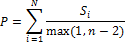 unde:  reprezintă punctajul asociat forumului unde a apărut publicația, n este numărul de autori ai publicaţiei.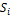 Valorile minime şi pragurile pentru perspectiva b) se găsesc în următorul tabel.Perspectiva c) : Impactul rezultatelor. Această perspectivă se evaluează pe baza citărilor, luându-se în considerare:citările pentru oricare publicaţie științifică a candidatului (inclusiv teze de doctorat, rapoarte de cercetare, monografii, publicaţii în forumuri din afara listelor precizate);citările provenind din publicaţii (care citează) în forumurile A*, A, B, C, sau D, precum şi în teze de doctorat, rapoarte de cercetare, publicaţii în forumuri din afara listelor precizate, monografii sau cărţi editate. In plus, publicaţiile care citează nu trebuie sa aibă candidatul drept autor sau co-autor.Punctajul citărilor se calculează după formula: 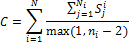 unde:N este numărul de publicaţii citate;ni este numărul de autori ai publicaţiei citate;Ni este numărul de citări ale publicaţiei i;este punctajul asociat forumului în care apare a j-a publicaţie care citează publicaţia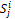 i. Pentru citări in forumuri de categoria A*, A, B, C sau D,se obţine ca şi Si în formula de calcul a punctajului din perspectiva b). Pentru citări în teze de doctorat, rapoarte de cercetare și publicaţii în forumuri din afara listelor precizate, va fi 1; pentru citări în monografii și cărți editate, va fi 12/8/4/2/1, în funcție de categoria editurii conform ultimului clasament SENSE (în ultima categorie incluzându-se editurile din categoriile D, E și nelistate).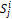 Valorile minime şi pragurile pentru perspectiva c) se găsesc în următorul tabel.Perspectiva d): Performanța academică. Această perspectivă se evaluează după indicatorii din tabelul de mai jos (n reprezintă numărul de autori):Valorile minime şi pragurile pentru perspectiva d) se găsesc în următorul tabel.[1] Cele mai bune poziții conform clasamentulelor: http://www.topuniversities.com/university-rankings, http:// www.urapcenter.org/, http://www.shanghairanking.com/Notă: Maximum 20% din valorile pragurilor de la perspectiva b) (2,4 puncte pentru Conferențiar/CS II, respectiv 3,6 | 6 puncte pentru Profesor/CS I/Abilitare) se pot modifica doar prin transfer de la perspectiva c) la perspectiva b), cu păstrarea categoriei forumurilor.Sinteza Anexa 2. Informatică *Minimul anual este estimat ca  1/20 din punctajul minim pentru concurs. ** Punctajul minim anual poate fi realizat prin însumarea oricăror rubrici din categoria de criterii obligatorii.ANEXA 4  - COMISIA DE  CHIMIESTANDARDE MINIMALE NECESARE SI OBLIGATORII PENTRU CONFERIREA TITLURILOR DIDACTICE DIN INVATAMANTUL SUPERIOR SI A GRADELOR PROFESIONALE DE CERCETARE – DEZVOLTARESe definesc:(*)Nmax – primele maxim N lucrări, organizate în ordinea descrescătoare a factorilor de impact a revistelor în care au fost publicate;(**)FIC – factorul de impact cumulat minimal al revistelor în care s-au publicat lucrările în cauză;(***) FICD – factorul de impact cumulat minimal din publicaţii în domeniile de cercetare declarate;(****) FICAP – factorul de impact cumulat minimal din publicaţii în calitate de autor principal (prim-autor şi autor de corespondenţă);(*****) FICAC – factor de impact cumulat minimal din publicaţii în calitate de autor de corespondenţă.Recomandări suplimentare:Activitatea didactică, cărți, manuale, cursuri, suporturi de curs se pot introduce drept criterii proprii de către universităţi/ institute.Capitolele de cărţi se echivalează cu articole FI = 2 (doi), în cărţile prezente în mai mult de 150 de biblioteci (vizibile in motorul de căutare UEFISCDI);Brevetele internaționale (de tipul EU, WO) se echivalează (fiecare) cu un articol cu FI = 4(patru).Note:Este obligatoriu ca pentru poziţia de profesor şi pentru abilitare candidaţii să ilustreze prin publicaţii domeniile proprii de cercetare (autor de corespondenţă).Aceste standarde sunt setul minim de standarde de concurs. Suplimentar, institutiile (universitati, institute) pot impune si alte cerinte, conform legii. In cazul universitatilor, asupra acestora se va pronunta un organism abilitat,de catre Senatul Universitatii si rezultatele vor fi aprobatede catre Senat (Legea 1/2001, art. 297, 219). In cazul institutelor asupra acestora va decide Consiliul Stiintific (Legea 319/2003, art 16(2)c). In ambele cazuri, CNATDCU va valida indeplinirea setului minimal, conform legii 1/2011, art. 166(2), 219 (1), 295(1)(3) si 300(4); respectiv legii 319/2003, art. 16(2)c.ANEXA 5 - COMISIA DE  ŞTIINŢELE PĂMÂNTULUISTANDARDE MINIMALE NECESARE SI OBLIGATORII PENTRU CONFERIREA TITLURILOR DIDACTICE DIN INVATAMANTUL SUPERIOR SI A GRADELOR PROFESIONALE DE CERCETARE – DEZVOLTARECriteriul 1: Articole științifice:Profesor/ CS 1/ Abilitare: 5 articole ca autor principal în reviste cu factor de impact în baza de date Web of Science, cu AIS cumulat >= 3.5;  3 articole în reviste BDI.Conferenţiar/ CS II: 4 articole ca autor principal în reviste cu factor de impact baza de date Web of Science, cu AIS cumulat >=3;  2 articole în reviste BDI.Criteriul 2: Vizibilitatea articolelor ştiinţificeProfesor/ CS 1/ Abilitare: Indicele Hirsch >=4Conferenţiar/ CS II: Indicele Hirsch >=3Criteriul 3: Capacitatea de susţinere a activităţilor de cercetareProfesor/ CS 1/ Abilitare: A: Director/ Lider de proiect/ grant in 2 proiecte/ granturi naţionale sau responsabil de proiect/ grant in 3 proiecte/ granturi de cercetare naţionale sau B.: Director/ Lider la 1 proiect/ grant internaţional sau responsabil de proiect/ grant în 2 proiecte/ granturi de cercetare internaţionaleConferenţiar/ CS II: Director/ Lider de proiect/ grant naţional în 1 proiecte/ grant, sau responsabil de proiect/ grant în 2 proiecte/ granturi de cercetare naţionale, sau participare ca membru în echipa de lucru în 2 proiecte/ granturi internaţionale.Precizări:Criteriile minimale trebuie îndeplinite cumulativ.Autorii principali sunt primul autor, autorul corespondent sau un alt autor cu o contribuţie egala cu a primului autor, daca acest lucru se specifica in articol.AIS -  Articole Influence Score din ISI Web of Science la data publicării articolului. Pentru articolele publicate in reviste incluse in baza de date Arts & Humanities Citation Index se considera un AIS echivalent cu 0.8 per articol publicat.Baze de date internationale (BDI) acceptate: Web of Science, Master Journal List, ERIH PLUS, Scopus, EBSCO, ProQuest, CEEOL, Ulrichsweb, Index Copernicus, GEOREF, Genamics Journal Seek, Library of Congress Online Catalog.Indicele Hirsch din ISI Web of Science, din care se exclud autocitarile.Proiecte si granturi câştigate prin competiţie, valoare minima 100000 RON sau echivalent in euro.Criteriul 1: Articole științifice:Lector: 3 articole ca autor principal în reviste cu factor de impact baza de date Web of Science, cu AIS cumulat >=2;  2 articole în reviste BDI.Asistent: 2 articole ca autor principal în reviste cu factor de impact baza de date Web of Science, cu AIS cumulat >=1;  2 articole în reviste BDI.Criteriul 2: Vizibilitatea articolelor ştiinţificeLector: Indicele Hirsch >=2Asistent: Indicele Hirsch >=1Precizări:Criteriile minimale trebuie îndeplinite cumulativ.Autorii principali sunt primul autor, autorul corespondent sau un alt autor cu o contribuţie egala cu a primului autor, daca acest lucru se specifica in articol.AIS -  Articole Influence Score din ISI Web of Science la data publicării articolului. Pentru articolele publicate in reviste incluse in baza de date Arts & Humanities Citation Index se considera un AIS echivalent cu 0.8 per articol publicat.Baze de date internationale (BDI) acceptate: Web of Science, Master Journal List, ERIH PLUS, Scopus, EBSCO, ProQuest, CEEOL, Ulrichsweb, Index Copernicus, GEOREF, Genamics Journal Seek, Library of Congress Online Catalog.Indicele Hirsch din ISI Web of Science, din care se exclud autocitarile.PUNCTAJE MINIME PENTRU FUNCŢIILE DIDACTICE ANEXA 6 - COMISIA DE  INGINERIE CIVILĂ ȘI MANAGEMENTSTANDARDE MINIMALE ȘI OBLIGATORII PENTRU CONFERIREA TITLURILOR DIDACTICE DIN ÎNVĂȚĂMÂNTUL SUPERIOR ȘI A GRADELOR PROFESIONALE DE CERCETARE – DEZVOLTARE I. Profesor universitar și conferențiar universitarII. Lector universitar și asistent universitar:Lector universitar:- Punctaj minim: criteriul A1 – minim 5 puncte, criteriul A2 – minim 20 puncte, criteriul A3 (inclusiv criteriile opționale) – minim 5 puncte  – TOTAL A1 + A2 + A3 (inclusiv criteriile opționale) – minim 30 puncte;- Cel puțin 1 studiu sau capitol într-o carte de specialitate sau volum colectiv;- Minim 5 Articole care prezintă contribuții științifice originale, în extenso, publicate de candidat ca autor sau coautor în reviste cotate ISI sau BDI.Asistent universitar: - Punctaj minim: criteriul A1 – minim 3 puncte, criteriul A2 – minim 10 puncte, criteriul A3 (inclusiv criteriile opționale) – minim 2 puncte  – TOTAL A1 + A2 + A3 (inclusiv criteriile opționale) – minim 15 puncte;- Minim 3 Articole care prezintă contribuții științifice originale, în extenso, publicate de candidat ca autor sau coautor în reviste cotate ISI sau BDI.ANEXA 9 – COMISIE DE  INGINERIE ELECTRICĂSTANDARDE MINIMALE NECESARE ȘI OBLIGATORII PENTRU CONFERIREA TITLURILOR DIDACTICE DIN ÎNVĂȚĂMÂNTUL SUPERIOR ȘI A GRADELOR PROFESIONALE DE CERCETARE-DEZVOLTARENote:Conform situatiei curente de pe site-ul WOS  (Web of Science) Thomson Reuters; o revista cotata WOS este echivalenta cu o revista cotata ISI conform Ordinului de Ministru (MECTS) nr. 4478/  23 iunie 2011, publicat in Monitorul Oficial, Partea I, Nr. 448 / 27.VI. 2011;Factorul de impact al revistei mentuionat pe site-ul WOS in anul curent; pentru articolele in proceedings WOS si pentru brevetele indexate WOS – Derwent factorul de impact c onsiderat va fi zero;Bazele de date internationale (BDI) luate in considerare pentru articolele publicate in reviste si in volumele unor manifestari stiintifice, cu exceptia articolelor publicate in reviste / proceedings cotate WOS, sunt cele recunoscute  pe plan stiintific international: Scopus, IEEE Xplore, ELSEVIER Science Direct, Engineering Village, Compendex, INSPEC, Springerlink, Cabi, EBSCO, CSA ILLUMINA/PROQUEST, Index Copernicus si Urlich’s;Nu se considera in aceasta categorie proiectele / granturile de tip POSDRU (POCU), POSCCE (POC), ERASMUS (ERASMUS +), COMENIUS, bursele postdoctorale si alte tipuri de proiecte similare care nu prezinta un caracter predominant de cercetare; se considera numai proiectele / granturile relevante pentru profilul postului scos la concurs/ domeniul de abilitare;Autocitarile sunt excluse (se considera autocitare existenta unui autor/coautor comun intre lucrarea citata si lucrarea care citeaza).2. Formula de calcul a indicatorului de merit (A)Unde: 	– indice specific domeniului (i=1,2,3) și tipului (p) de activitate (conform tabelului 1)Nota: Indicatorul se referă la întreaga activitate a candidatului.3. Condiții minimale (Ai, i=1, 2 si 3)ANEXA 11 - COMISIA  ELECTRONICĂ, TELECOMUNICAȚII ȘI NANOTEHNOLOGIESTANDARDE MINIMALE NECESARE ȘI OBLIGATORII PENTRU CONFERIREA TITLURILOR DIDACTICE DIN ÎNVĂȚĂMÂNTUL SUPERIOR ȘI A GRADELOR PROFESIONALE DE CERCETARE –DEZVOLTARE[1] Capitolul de carte editată trebuie să NU fie într-un volum de conferință (cu ISBN), și se punctează cu ¼ din punctajul pentru cartea de categoria respectivă.[2] Dacă cartea respective se regăsește în cel puțin 50 de biblioteci din străinătate conform catalogului WorldCat.[3] Se consideră factorul de impact ISI al revistei valabil în anul publicării sau la data depunerii dosarului. Pentru volumele manifestărilor ISI se consideră factorul de impact echivalent 0,25; Se consideră factorul de impact echivalent 0,75 pentru volumele conferințelor intenaționale de top (cele de nivel 2 sau mai mare din lista agreată de comisia CNATDCU și identificată în nota de subsul 10).[4] Pentru domeniul inginerie electronica, telecomunicații și tehnologii informaționale sunt recunoscute următoarele baze de date internaționale (BDI); ISI, Scopus, IEEE (Institute of Electrical and Electronics Engineers) Xplore, Sciece Direct, Elsevier, Springerlink, ACM (Aociation for Computing Machinery), DBLP, EURASIP.[5] Se dublează punctajul dacă rezultatul este înregistrat la WIPO, EPO, USPTO, JPO.[6] Nu se consideră în această categorie proiecte/granturi canu prezintă un caracter predominant de cercetare; Se consider numai proiecte/granturi, relevante pentru profilul postului scos la concurs / domeniul de abilitare; Candidatul va atașa documente care să demonstreze caracterul de cercetare al proiectului.[7] Se exclud autocitările (auto-citarea se referă la situația în care numele candidatului apare simultan atât printre numele autorilor referinței bibliografice în cauză cât și printre numele autorilor articolului care citează, conform WOS  http://images.webofknowledge.com/ WOKRS523R4/help/WOS/hs_crsearch_self_citations.html)[8] Se dublează punctajul dacă citarea provine dintr-o revistă cotată ISI aflată printer primele 50% în cadrul subdomeniului (sau al unuia dintre subdomeniile) de acreditare ISI din punct de vedere al factorului de impact (zonele Q1 –Q2 în notația ISI).[9] Nu se consider calitatea de recenzor al unor articole individuale. Formula de calcul a indicatorului de merit (), unde  - Indice specific tipului și categoriei de activitate [10] Revistă cotată ISI aflată printre primele 50% în cadrul subdomeniului (sau al unuia dintre subdomeniile) de acreditare ISI din punct de vedere al factorului de impact (zonele Q1 – Q2 în notația ISI) Situația revistelor în top 25-50% (Q1, Q2) se consideră fie la momentul publicării, fie la data înscrierii în concurs; una și numai una dintre lucrările necesare poate fi echivalată cu : (un brevet de invenție indexat WOS – Derwent) sau (un articol în conferințe internaționale de top în domeniul de abilitare la nivel 2 sau mai mare sau minim 3 articole în conferințe de nivel 1 în clasificarea Julkaisu Publication Forum https://www.isv.fi/julkaisufoorumi/haku.php? lang=en)[11] Lucrarea citată nu este obligatoriu să fie indexată WOS [12] Pentru brevete se consider factorul de impact echivalent 0.5, pentru celelalte publicații conform notei de subsol 3.Nota: Comisia de concurs va aprecia îndeplinirea condițiilor minimale obligatorii pe subcategorii privind calitatea și relevanța acestora pentru postul în concurs.Abrevieri: BDI = Bază de date Internațională; ISI = Bază de Date Internațională Institute for Scientific Information Web of Science; WOS = ISI Web of Science; OSIM = Oficiul de Stat pentru Invenții și Mărci; WIPO = World Intellectual Property Organization  ( Organizația Mondială a Proprietății Intelectuale); EPO = European Putent Office (Oficiul European de Patente); USPTO = United States Putent and Trademark Office (Oficiul de Brevete și Mărci al Satetlor Unite ale Americii); JPO = Jupan Patent Office (Oficiul de brevete al JaponieiANEXA 12 - COMISIA DE INGINERIE GEOLOGICĂ, INGINERIE GEODEZICĂ, MINE, PETROL ŞI GAZESTANDARDE MINIMALE NECESARE SI OBLIGATORII PENTRU CONFERIREA TITLURILOR DIDACTICE DIN INVATAMANTUL SUPERIOR SI A GRADELOR PROFESIONALE DE CERCETARE – DEZVOLTARENotă:* )Bazele de date internaţionale (BDI) luate în considerare pentru articolele publicate în volumele unor manifestări ştiinţifice cu excepţia articolelor publicate în reviste cotate ISI , sunt cele recunoscute pe plan ştiinţific internaţional precum (nelimitativ): SCOPUS, IEEE Xplore, Science Direct, Elsevier, Wilez, ACM, DPLP, Springerlink, Engineering Village, Cabi, Emerald, CSA, Compedex, INSPEC.2. Formula de calcul a indicatorului de merit (A = A1+A2+A3)Unde: 	kpi – indicele specific tipului de categorie de activitate 	Funcțiile de lector și asistent universitarDomeniul  INGINERIE GEOLOGICĂ, INGINERIE GEODEZICĂ, MINE, PETROL ŞI GAZECriteriul 1 – Activitatea didactică si profesionalăCriteriul 2 – Activitatea de cercetareCriteriul 3 – Contribuţia ştiinţificăCriteriul 4 – Prestigiul profesionalPonderi pe criterii de performanţă şi pe funcţii didacticeScoruri minime pe funcţii didactice (5 ani)ANEXA 14 - COMISIA DE INGINERIA RESURSELOR VEGETALE ŞI ANIMALESTANDARDE MINIMALE NECESARE SI OBLIGATORII PENTRU CONFERIREA TITLURILOR DIDACTICE DIN INVATAMANTUL SUPERIOR SI A GRADELOR PROFESIONALE DE CERCETARE – DEZVOLTARE1 – Structura activității candidatuluiNote:(1)Factorul de impact al revistei menționat pe site-ul WOS (Web of Science) în anul în care a fost publicat articolul; pentru articolele în Proceedings WOS (Web of Science - THOMSON REUTERS) și pentru brevetele indexate WOS-Derwent factorul de impact considerat va fi egal cu 0.(2)La articolele ISI și BDI în extenso pentru autor principal/prim autor/autor corespondent/coordonator (ultim autor), punctajul rezultat din calcul se multiplică cu coeficientul 2. Se admit maxim 2 articole în același volum/ediție. Calitatea de coordonator (ultim autor) se referă doar la conducătorul de doctorat. Pentru Profesor/CSI 1 lucrări ISI pot fi echivalate cu 2 brevete indexate WOS- Dervent /soiuri, iar pentru conferențiar/CS II, o lucrare ISI poate fi echivalată cu un brevet indexat WOS - Derwent /soi, doar dacă cel care candidează este prim autor.(3)Pentru contractele de consultanță trebuie să existe dovada încasării sumei menționate în contabilitatea instituției beneficiare.(4)Bazele de date internaționale (BDI) luate în considerare pentru articolele publicate în reviste și în volumele unor manifestări științifice, cu excepția articolelor publicate în reviste / proceedings cotate ISI, sunt cele recunoscute pe plan științific internațional, precum (nelimitativ): Scopus, IEEE Xplore, Science Direct, Elsevier, Wiley, ACM, DBLP, Springerlink, Engineering Village, Cabi, Emerald, CSA, Compendex, INSPEC, Thomson Reuters Master Journal List, DOAJ, AGRICOLA.(5)Autocitările sunt excluse.		2. Formula de calcul a Indicatorului de merit (A = A1 + A2 + A3)  unde: kpi- indice specific domeniului (i = 1, 2 și 3) și tipului (p) de activitate (conform tabelului 1). Notă: Indicatorul se referă la întreaga activitate a candidatului cu precizări distincte pentru Criteriul 2.1.3. Conditii minimale (Ai, i = 1,2 și 3)ANEXA 15 – COMISIA CALCULATOARE, TEHNOLOGIA INFORMAŢIEI ŞI INGINERIA SISTEMELORSTANDARDE MINIMALE NECESARE SI OBLIGATORII PENTRU CONFERIREA TITLURILOR DIDACTICE DIN INVATAMANTUL SUPERIOR SI A GRADELOR PROFESIONALE DE CERCETARE – DEZVOLTARENote:Capitolul dintr-o carte editată să NU fie într-un volum de conferință (cu ISBN) și se punctează cu ¼ din punctajul pentru cartea respectivă.Dacă cartea respectivă se găsește în cel puțin 50 de biblioteci din străinătate conform catalogului WorldCat.Se consideră factorul de impact ISI al revistei valabil în anul publicării sau la data depunerii dosarului. Pentru volumele manifestărilor ISI se consideră factorul de impact echivalent 0.25. Pentru volumele conferințelor internaționale de top în domeniul de abilitare se consideră factorul de impact echivalent 0.75 (lista acestora agreată și ținută la zi de comisia CNATDCU nr. 15 fiind disponibilă la adresa www.cnatdcu-c15.org);Pentru domeniul Calculatoare, Tehnologia Informației și Ingineria Sistemelor sunt recunoscute următoarele baze de date internaționale (BDI): ISI, Scopus, IEEE (Institute of Electrical and Electronics Engineers) Xplore, Science Direct, Elsevier, Springerlink, ACM (Association for Computing Machinery), DBLP, EURASIP, Wiley, Inspec. Se dublează punctajul dacă rezultatul este înregistrat la WIPO, EPO, USPTO, JPO.Nu se consideră în această categorie proiecte/granturi care nu prezintă un caracter predominant de cercetare. Se consideră numai proiecte/granturi relevante pentru profilul postului scos la concurs / domeniul de abilitare. Candidatul va atașa documente care să demonstreze caracterul de cercetare al proiectului.Se exclud autocitările (auto-citarea se referă la situația în care numele candidatului apare simultan atât printre numele autorilor referinței bibliografice în cauză, cât și printre numele autorilor articolului care citează, conform WOS https://images.webofknowledge.com/WOKRS523R4/help/WOS/hs_crsearch_self_citations.html)Se dublează punctajul dacă citarea provine dintr-o revistă cotată ISI aflată printre primele 50% în cadrul subdomeniului (sau al unuia dintre subdomeniile) de acreditare ISI din punct de vedere al factorului de impact (zonele Q1-Q2 în notația ISI).Nu se ia în considerație calitatea de recenzor al unor articole individuale.Formula de calcul a indicatorului de merit  (A = A1+A2+A3) , unde  – Indice specific tipului și categoriei de activitateNote:Revistă cotată ISI aflată printre primele 50% în cadrul subdomeniului (sau al unuia dintre subdomeniile) de acreditare ISI din punct de vedere al factorului de impact (zonele Q1-Q2 în notația ISI). Situația revistelor în top 25-50% (Q1,Q2) se consideră fie la momentul publicării, fie la data înscrierii la concurs. Una și numai una dintre lucrările necesare poate fi echivalată cu: (brevet de invenție indexat WOS-Derwent) sau (1 articol în conferințe internaționale de top în domeniul de abilitare, lista acestora agreată și ținută la zi de comisia CNATDCU nr. 15 fiind disponibilă la adresa www.cnatdcu-c15.org).Revistă cotată ISI aflată printre primele 50% în cadrul subdomeniului (sau al unuia dintre subdomeniile) de acreditare ISI din punct de vedere al factorului de impact (zonele Q1-Q2 în notația ISI). Situația revistelor în top 25-50% (Q1,Q2) se consideră fie la momentul publicării, fie la data înscrierii la concurs. Una și numai una dintre lucrările necesare poate fi echivalată cu: (brevet de invenție indexat WOS-Derwent) sau (1 articol în conferințe internaționale de top în domeniul de abilitare, lista acestora agreată și ținută la zi de comisia CNATDCU nr. 15 fiind disponibilă la adresa www.cnatdcu-c15.org).Lucrarea citată nu este obligatoriu să fie indexată WOS.Pentru brevete se consideră factorul de impact echivalent 0.5, pentru celelalte publicații factorul de impact se calculează conform notei de subsol 3.Notă: Comisia de concurs va aprecia îndeplinirea condițiilor minimale obligatorii pe subcategorii privind calitatea și relevanța acestora pentru postul în concurs.Abrevieri: BDI = bază de date internațională; ISI = bază de date internațională Institute for Scientific Information Web of Science; WOS = ISI Web of Science; OSIM = Oficiul de Stat pentru Invenții și Mărci; WIPO = World Intellectual Property Organization (Organizația Mondială a Proprietății Intelectuale); EPO = European Patent Office (Oficiul European de Patente); USPTO = United States Patent and Trademark Office (Oficiul de Brevete și Mărci al Statelor Unite ale Americii); JPO = Japan Patent Office (Oficiul de Brevete al Japoniei).ANEXA 16 COMISIA INGINERIE INDUSTRIALĂ ŞI MANAGEMENTSTANDARDE MINIMALE NECESARE SI OBLIGATORII PENTRU CONFERIREA TITLURILOR DIDACTICE DIN INVATAMANTUL SUPERIOR SI A GRADELOR PROFESIONALE DE CERCETARE – DEZVOLTARE2. Calculul punctajului Calculul punctajului se realizează prin însumarea în cadrul fiecărei categorii de activități p (p=1,2,3)  a punctajelor specifice tipului activităților listate (i).Pentru activități multiple în cadrul aceluiași tip de activitate punctajul se calculează prin multiplicarea indicatorului unitar specific tipului de activitate cu numărul  al activităților de acel tip: Formula de calcul al indicelui de merit total va fi:Anexa  nr. 17 – COMISIA INGINERIE MECANICA, MECATRONICA SI ROBOTICASTANDARDE MINIMALE NECESARE SI OBLIGATORII PENTRU CONFERIREA TITLURILOR DIDACTICE DIN INVATAMANTUL SUPERIOR SI A GRADELOR PROFESIONALE DE CERCETARE – DEZVOLTARENote:1  Publicaţia este înregistrată în fondul de carte al bibliotecii naţionale sau al bibliotecilor universităţilor respective2  Se exclud publicaţiile conferinţelor DAAAM şi WSEAS3  FI este factorul de impact al revistei la data înscrierii la concurs sau la data publicării articolului ( cel mai avantajos pentru candidat). Se iau în considerare la această categorie numai revistele cu factor de impact la data publicării articolului. O revistă WOS este echivalentă cu o revistă cotată ISI cf. Ordinului de Ministru (MECTS) Nr. 4478 din 23 iunie 2011, publicat în Monitorul Oficial, Partea I, Nr. 448/27.VI.20114  Bazele de date BDI acceptate sunt: Web of Science, Thomson Reuters (WOS) şi Scopus5  Un brevet se poate încadra la o singură categorie6  Suma din grant/proiect încasată de instituţie repartizată echipei din care directorul de grant/responsabil partener face parte (SI include cheltuieli de personal, logistică, deplasări, indirecte)7  Suma din grant/proiecte castigate prin concurs naţional/internaţional şi proiecte /contracte terţi încasată de instituţie şi repartizată de director/responsabil persoanei respective (S2 include cheltuieli de personal, logistică, deplasări, indirecte)8  Pentru contractele derulate înainte de 01.01.1999 se va considera echivalarea: 1 EURO = 1$ USAUnde: P1=P1.1.+P1.2+P1.3+P1.4; P2=P2.1+P2.2; N1=N1.1+N1.2; N2=N2.1+N2.2+N2.3; N3=N3.1+N3.2;N4=N4.1+N4.2+N4.3+N4.4ANEXA 18 - COMISIA DE INGINERIA MEDIULUISTANDARDE MINIMALE NECESARE SI OBLIGATORII PENTRU CONFERIREA TITLURILOR DIDACTICE DIN INVATAMANTUL SUPERIOR SI A GRADELOR PROFESIONALE DE CERCETARE – DEZVOLTAREStandardele minime şi obligatorii interne pentru înscrierea la concursul pentru conferirea titlurilor didacticeSe definesc:- NT = număr total de articole în  reviste ISI- FIC = factor de impact cumulat ( suma factorilor de impact ai revistelor la momentul susţinerii publice a tezei de doctorat sau la momentul înscrierii la concursul pentru ocuparea unei poziţii didactice)- NP = număr de articole în reviste ISI la care candidatul este autor principal (prim autor sau autor de corespondenţă)- NC = număr total de citări din baza SCOPUS sau ISIS Web of Science, excluzându-se autocitările.1. Concurs de asistent:Standarde minimale (cumulative):a) NT >= 3b) NP >= 1c) FIC >= 2În acest caz se ţine cont de factorul de impact al revistei la care candidatul a publicat un articol ca autor principal şi respectiv de factorul de impact împărţit la numărul de autori pentru revistele în care candidatul a publicat un articol la care nu este autor principal.d) NC >= 5Brevetele naţionale (FI = 1) si internaţionale (FI = 3) intră în calculul FIC de la punctul c).2. Concurs de lector:Standarde minimale (cumulative):a) NT >= 5, cu minim 2 lucrări publicate in reviste cu factor de impact > 1.b) NP >= 2 c) FIC >= 5În acest caz se ţine cont de factorul de impact al revistei la care candidatul a publicat un articol ca autor principal şi respectiv de factorul de impact împărţit la numărul de autori pentru revistele în care candidatul a publicat un articol la care nu este autor principal.d) NC >= 10Brevetele naţionale (FI = 1) si internaţionale (FI = 3) intră în calculul FIC de la punctul c).3. Concurs de Conferenţiar/ CS II:Standarde minimale (cumulative):a) NT >= 15b) NP >= 6, cu minim patru lucrări publicate în reviste cu factor de impact > 1.c) FIC >= 12În acest caz se ţine cont de factorul de impact al revistei la care candidatul a publicat un articol ca autor principal şi respectiv de factorul de impact împărţit la numărul de autori pentru revistele în care candidatul a publicat un articol la care nu este autor principal.d) NC >= 60Brevetele naţionale (FI = 1) si internaţionale (FI = 3) intră în calculul FIC de la punctul c).4. Concurs de Profesor/ CS I:Standarde minimale (cumulative):a) NT >= 25b) NP >= 10, cu minim sase lucrări publicate in reviste cu factor de impact > 1.c) FIC >= 20În acest caz se ţine cont de factorul de impact al revistei la care candidatul a publicat un articol ca autor principal şi respectiv de factorul de impact împărţit la numărul de autori pentru revistele în care candidatul a publicat un articol la care nu este autor principal.d) NC >= 100Brevetele naţionale (FI = 1) si internaţionale (FI = 3) intră în calculul FIC de la punctul c).Pentru concursurile de Conferențiar şi Profesor se recomandă universităţilor să includă în grila proprie şi criterii suplimentare care să ţină cont de experiența didactică a candidaților (activitate didactică, redactarea de manuale şi îndrumare etc.), precum şi de cea științifică (dezvoltarea unor direcții de cercetare, redactarea de monografii sau capitole la edituri recunoscute din ţară şi străinătate, granturi naționale şi internaționale câştigate în calitate de director sau membru etc.).Pentru concursurile de CS II si CS I, se recomandă instituțiilor organizatoare sa includă în grila de concurs şi alte criterii care să ţină cont de activitatea științifică a candidaților (dezvoltarea unor direcții de cercetare, granturi naționale şi internaționale câştigate în calitate de director sau membru etc.).ANEXA NR. 24 – COMISIA DE ȘTIINȚE JURIDICESTANDARDE MINIMALE NECESARE ȘI OBLIGATORII PENTRU CONFERIREA TITLURILOR DIDACTICE DIN ÎNVĂȚĂMÂNTUL SUPERIOR ȘI A GRADELOR PROFESIONALE DE CERCETARE -DEZVOLTARE1. Definiții, condiții și proceduriCărțile (tratate, monografii, cursuri universitare, traduceri, teze de doctorat etc.) publicate la edituri din țară se iau în considerare numai dacă au apărut la edituri cu prestigiu recunoscut din România (categoria A2) sau la edituri din România acreditate de Consiliul Național al Cercetării Științifice (categoria B).Cărțile (tratate, monografii, cursuri universitare, traduceri, teze de doctorat etc.) publicate la edituri din străinătate se iau în considerare numai dacă au apărut la edituri internaționale de prestigiu (v. mai jos Lista limitativă 1), la edituri de prestigiu din străinătate (v. mai jos Lista exemplificativă 2) sau la edituri din străinătate cu peer review.Nu se iau în considerare cărțile apărute la edituri (din țară sau din străinătate) din categoriile de mai sus, decât dacă sunt specializate în publicare de carte juridică. Cărțile apărute în colecțiile de profil juridic ale editurilor generaliste din categoriile de mai sus se iau în considerare numai dacă respectiva colecție numără cel puțin opt titluri apărute în cei cinci ani premergători apariției cărții candidatului. Nu sunt considerate edituri din străinătate cele din Republica Moldova.Lista 1 – Edituri internaționale de prestigiuBrill – http://www.brill.comC.H. Beck Verlag – http://www.beck.deCambridge University Press – http://www.cambridge.org/us/academicColumbia University Press – https://cup.columbia.eduDalloz – http://www.dalloz.frDuke University Press – https://www.dukeupress.eduDuncker & Humblot Berlin – http://www.duncker-humblot.deEditions Bruylant – http://fr.bruylant.larciergroup.com și http://en.bruylant.larciergroup.comEconomica Paris http://www.economica.frEditions du Conseil de l’Europe/ Council of Europe Publishing – https://book.coe.int/eur/en/Edward Elgar – http://www.e-elgar.comEleven International Publishing – https://www.elevenpub.com/homeHart Publishing-Bloomsbury http://www.bloomsburyprofessional.com/uk/hartIntersentia – http://intersentia.comVittorio Klostermann – http://www.klostermann.deLextenso éditions (include LGDJ și Montchrestien) – http://www.lextenso-editions.frLexisNexis (grupul RELX, fost Reed Elsevier) – http://www.lexisnexis.com/en-us/gateway.pageHarvard University Press – http://www.hup.harvard.eduManz – http://www.manz.at/home.htmlNomos – http://www.nomos.dePalgrave-Macmillan – http://www.palgrave.com/gb/Routledge – https://www.routledge.comOxford University Press – http://global.oup.com/?cc=roPresses Universitaires de France – https://www.puf.comSchulthess Zürich – https://www.schulthess.com/verlagSpringer – http://www.springer.com/deSweet&Maxwell – http://www.sweetandmaxwell.co.ukTaylor & Francis http://taylorandfrancis.comTMC Asser Press – http://www.asser.nlWolters Kluwer – http://wolterskluwer.com (include și Carl Heymanns – http://www.carl-heymanns.de/index.php?id=2)Yale University Press – http://yalebooks.comLista 2 – Edituri de prestigiu din străinătateÎn această categorie intră editurile care întrunesc următoarele condiții: aplică o procedură clară de peer review în vederea publicării (i.e. publicarea materialelor numai după aprobarea lor de către experți în domeniu, stabiliți de editură din propriul comitet științific sau dintre experții independenți); au vizibilitate și recunoaștere internațională, asigurată prin publicarea unor autori de referință, distribuție globală și prezența în biblioteci universitare și ale institutelor de cercetare de prestigiu; a unui sit internet care să prezinte aceste informații. Cu titlu exemplificativ, pot fi incluse în această categorie:Armand Colin – http://www.armand-colin.com/les-livres/thematique/economie-et-science-politique/ thematique/droitAracne Editrice (italia) – http://www.aracneeditrice.it/aracneweb/C.F.Mueller Verlag – http://www.cfmueller.deEditios Cujas – http://www.cujas.frEditions Erès – http://www.editions-eres.com/nos-auteurs/49081/association-internationale-de-droit-penalEditions Gallimard – http://www.gallimard.frEditions Pedone – http://www.pedone.infoEditions du Seuil – seuil.comEuropa Law Publishing – http://www.europalawpublishing.com/EN/homeGiapichelli Editore – http://www.giappichelli.it/Giuffrè Editore – http://www.giuffre.itJovene Editore – http://jovene.itMarcial Pons (Spania) – http://www.marcialpons.esMohr-Siebeck Verlag – https://www.mohr.de/enPresses Universitaires de Strasbourg – http://pus.unistra.frPresses Universitaires de Grenoble – http://www.pug.fr/theme/5/DroitSimone Editore – http://www.simone.itWiley – http://eu.wiley.com/WileyCDA/Section/index.html (include Blackwell)Wilson&Lafleur – http://www.wilsonlafleur.com/wilsonlafleur/Default.aspxBazele de date internaționale recunoscute sunt următoarele:– Prin reviste științifice de prestigiu în domeniul științelor juridice se înțeleg periodicele de specialitate din țară (acreditate) și din străinătate care au colegiu redacțional, procedură de selecție peer review a materialelor primite la redacție, rezumate și cuvinte cheie într-o limbă de largă circulație internațională pentru toate studiile și articolele pe care le publică, site internet detaliind aspectele de mai sus, respectă frecvența de apariție declarată și sunt indexate în minimum două dintre bazele de date internaționale recunoscute. Nu sunt considerate reviste din străinătate cele din Republica Moldova.– O publicație sau o citare se încadrează la un singur indicator, luându-se în considerare încadrarea cea mai favorabilă candidatului.– Pentru edițiile a doua și următoarele ale unei publicații se acordă jumătate din punctajul menționat în tabelul de mai jos (la indicatorul I.1 sau, după caz, I.2), însă numai dacă este vorba de o ediție revizuită, completată sau adăugită.– Citarea unui titlu raportat de candidat se punctează o singură dată, indiferent de câte ori este citată într-o carte, într-un studiu, articol, capitol de volum colectiv, o recenzie etc. aparținând cu necesitate altui autor.– Pentru publicații (cursuri universitare, tratate, monografii, articole, studii etc.), punctajul menționat în tabelul de mai jos (la indicatorii I 1-I 4) se acordă integral numai dacă lucrarea este elaborată în calitate de autor unic. Pentru lucrările realizate în colectiv, dacă se poate stabili contribuția fiecărui coautor, punctajul se acordă proporțional cu contribuția respectivă (spre exemplu, candidatul care are o contribuție de 60/% la elaborarea unui curs universitar va primi 6 puncte din maximul de 10), iar dacă nu se poate stabili contribuția fiecărui coautor, punctajul menționat în tabelul de mai jos se va împărți la numărul de coautori (de exemplu, în cazul unui curs universitar elaborat sub forma unei opere indivizibile de către 2 coautori, fiecare coautor va primi 5 puncte din maximul de 10).– prin Tratat se înțelege o lucrare de amploare (minim 500 de pagini, corespunzând la 1.500.000 de caractere fără a număra spațiile), ce acoperă integral un domeniu sau subdomeniu al științelor juridice, analizând, de o manieră completă, informația obiectiv relevantă și accesibilă în dreptul intern și în dreptul comparat, conținând sinteze teoretice și practice utile și propunând soluții de lege ferenda temeinic argumentate.– prin Monografie se înțelege o lucrare de cercetare aprofundată inter- și intradisciplinară a unui subiect de actualitate teoretică și practică dintr-un domeniu al științelor juridice, rezultat al unei analize de drept intern, de drept comparat și a teoriilor emise, ale cărei concluzii să poată duce în mod real la progresul cunoașterii în materie.– prin Curs universitar se înțelege o lucrare care acoperă întreaga tematică a obiectului de studiu predat/vizat de candidat, astfel cum apare în curricula facultății, indiferent dacă materia respectivă este structurată într-un semestru sau în mai multe, menită a furniza viitorului jurist strict informația esențială asupra stadiului actual al legislației, practicii și literaturii de specialitate în materie, cu practicarea, acolo unde este cazul, metodei comparatiste.– Prin Practică sau/și Legislație comentată se înțelege cărți în care practica sau/și legislația este abordată complex: analize teoretice și practice întemeiate pe observarea dreptului comparat, utilizând referiri și trimiteri bibliografice la legislația, practica și literatura de specialitate din țară și străinătate și propunând fundamentat soluții de lege lata și de lege ferenda.– Prin Traduceri de cărți se înțelege publicarea în țară, în condițiile menționate la Cărți, a transpunerilor în limba română a unor cărți cu tematică juridică apărute la edituri internaționale de prestigiu, la edituri de prestigiu din străinătate sau la edituri din străinătate cu peer review, însoțite de un studiu introductiv în care se demonstrează importanța lucrării traduse pentru mediul juridic românesc, expune stadiul internațional și intern al problematicii tratate de aceasta, precizează detaliile concrete ale efectuării traducerii (bibliografie, metodă utilizată etc.). Traducerile unor cărți mai vechi de anul 1950 sunt punctate numai dacă vizează lucrări reeditate după acest an în editurile internaționale menționate mai sus. Se punctează și traducerile de cărți din limba română într-o limbă de circulație internațională, dacă respectă cumulativ toate condițiile și apare într-una din editurile internaționale menționate mai sus.– Prin Îndrumare practice se înțelege adunări/grupări de practică sau/și legislație incidentă(-e) într-o tematică propusă, cu referiri și trimiteri bibliografice minimale, destinate uzului informativ al practicienilor sau/și al studenților în drept.– prin Conferință națională se înțelege o reuniune științifică organizată în țară, având o tematică prestabilită și un comitet de selecție științifică a comunicărilor. Prin Conferință internațională se înțelege o reuniune științifică organizată în țară/străinătate, desfășurată integral în limbă/limbi de largă circulație internațională, având o tematică științifică de interes internațional punctual prestabilită și un comitet internațional de selecție științifică a comunicărilor.– Prin grant de cercetare/contract direct de cercetare se înțelege orice proiect de cercetare științifică (derulat în echipă sau individual), în domeniul de specializare al candidatului, câștigat prin concurs organizat de autoritățile competente naționale sau internaționale (europene) (precum programele naționale gestionate de UEFISCDI, programele europene de tip POSDRU, Horizon 2020 ș.a.). Sunt recunoscute ca granturi/contracte de cercetare și cele obținute de la o instituție de învățământ superior juridic sau de cercetare juridică din străinătate (ex. stagii de cercetare ca research/fellow/responsabil sau membru într-o echipă de cercetare organizată și selectată, pe o temă din domeniul de specializare al candidatului, de o astfel de instituție). Se acordă următoarele punctaje:2. Standarde minimaleUrmătoarele standarde trebuie îndeplinite cumulativ:STANDARDE MINIMALE NECESARE ȘI OBLIGATORII PENTRU CONFERIREA TITLURILOR DIDACTICE DIN ÎNVĂȚĂMÂNTUL SUPERIOR PENTRU POSTURILE DE LECTOR ȘI ASISTENT	Pentru ocuparea postului didactic de profesor universitar, criteriile sunt cele prevăzute prin Ordinul de Ministru, la care se adaugă criteriile minime pe ultimii 5 ani decise prin Hotărârea de Senat a Universității.	Pentru ocuparea postului didactic de conferențiar universitar, criteriile sunt cele prevăzute prin Ordinul de Ministru, potrivit tabelelor de mai jos, la care se adaugă criteriile minime pe ultimii 5 ani decise prin Hotărârea de Senat a Universității.	Pentru ocuparea postului didactic de lector universitar, criteriile sunt cele prevăzute în tabelul de mai jos (C1-C20), punctajul minim fiind de 40 puncte.Pentru ocuparea postului didactic de asistent universitar, criteriile sunt cele prevăzute în tabelul de mai jos (C1-C20), punctajul minim fiind de 20 puncte.ANEXA NR. 25 – COMISIA DE SOCIOLOGIE, ȘTIINȚE POLITICE ȘI ADMINISTRATIVESTANDARDE MINIMALE NECESARE ȘI OBLIGATORII PENTRU CONFERIREA TITLURILOR DIDACTICE DIN ÎNVĂȚĂMÂNTUL SUPERIOR ȘI A GRADELOR PROFESIONALE DE CERCETARE –DEZVOLTAREI. Standarde pentru ocuparea posturilor de profesor și conferențiar Definiții și condiții1. Se iau în considerare numai lucrările publicate în domeniul științelor sociale, științelor umaniste și în domenii de graniță cu acestea.2. Cărțile, volumele sau dicționarele luate în considerare sunt cele publicate la edituri cu prestigiu internațional (categoria A1) sau la edituri cu prestigiu recunoscut (categoria A2), sau care sunt prezente în minimum 6 biblioteci din Worldcat.3. Se consideră ca limbi de circulație internațională; engleza, franceza, germana, italiana și spaniola.4. Pentru anumite categorii de publicații (vezi grila de mai jos), se aplică coeficientul de multiplicare m, care are următoarele valori: 2 dacă publicația a apărut la o editură din străinătate cu peer review internațional și este scrisă într-o limbă de circulație internațională; 1,5, dacă publicația este scrisă într-o limbă de circulație internațională, dar nu a apărut la o editură din străinătate cu peer review internațional; 1, în restul cazurilor.5. Bazele de date internaționale recunoscute sunt următoarele: ISI Web of Knowledge, SCOPUS, EBSCO, ProQuest, CEEOL, Ulrich, ERIH, Index Copernicus, CSA, GESIS, IBSS, SAGE, OVID, ECOLIT, Psychlit, PubMEd, Elsevier, Springerlink, Persee, DOAJ, Jstor, SSRN, REPEC, Informa, Project MUSE, HEIN Online.6. n indică numărul de autori ai unei publicații la care candidatul este autor sau coautor.7. Pentru categoria articolelor publicate în reviste “cotate ISI” se iau în considerare doar cele cotate în ISI Web of Knowledge, fiind obligatorie raportarea codului de înregistrare al articolului (WOS). Factorul de impact, acolo unde acesta există, este cel aferent anului în care a fost publicat articolul [1].8. O publicație se încadrează la un singur indicator, luându-se în considerare încadrarea cea mai favorabilă pentru candidat.Note[1] Informația este accesibilă pe portalul Web of Science, secțiunea Journal Citation Reports.[2] Sunt punctate articolele publicate în două din bazele de date internaționale din lista indicată, până în 2016, respectiv în 3 baze de date internaționale începând cu 2016.Standardele minimale ce trebuie îndeplinite cumulativ (fiecare standard în parte fiind obligatoriu)II. Standarde pentru ocuparea posturilor de lector universitarSe aplică criteriile pentru posturile de profesor și conferențiar, fără standarde minimale care trebuie îndeplinite cumulativ și cu adăugarea următoarelor criterii suplimentare: cărți, volume sau dicționare publicate în alte edituri (în afara celor din lista A1, A2, Panelul Științe sociale) -  3 puncte /lucrare;capitole din cărți sau termeni din dicționare publicate în alte edituri (în afara celor din lista A1, A2, Panelul Științe sociale -  1 punct /capitol/ termen;studii în volume publicate  în alte edituri (în afara celor din lista A1, A2, Panelul Științe sociale)  sau în reviste de specialitate - 1 punct / lucrare;lucrări prezentate la conferințe naționale – 0,5 puncte/ conferință;lucrări publicate în volumele unor conferințe (proceeding) -  1 punct / lucrare;membru în comitetele de organizare/ științifice  a unor conferințe internaționale - 1 punct / conferință;membru în comitetele de organizare/ științifice a unor conferințe naționale – 0,5 puncte / conferință;acțiuni de promovare a științelor sociale (inclusiv prin mass media) – 0,5 puncte / acțiune; Punctaj minimal: 40 puncte, din care minim 20 puncte să rezulte din însumarea I1-I23 din standardele pentru ocuparea posturilor de profesor și conferențiar . III. Standarde pentru ocuparea posturilor de asistent universitarA. Media la examenul de licență și dizertație >/=9,00B. Se aplică criteriile pentru posturile de profesor și conferențiar, fără standarde minimale care trebuie îndeplinite cumulativ și cu adăugarea următoarelor criterii suplimentare: cărți, volume sau dicționare publicate în alte edituri (în afara celor din lista A1, A2, Panelul Științe sociale) -  3 puncte /lucrare;capitole din cărți sau termeni din dicționare publicate în alte edituri (în afara celor din lista A1, A2, Panelul Științe sociale -  1 punct /capitol/ termen;studii în volume publicate  în alte edituri (în afara celor din lista A1, A2, Panelul Științe sociale)  sau în reviste de specialitate - 1 punct / lucrare;lucrări prezentate la conferințe naționale – 0,5 puncte/ conferință;lucrări publicate în volumele unor conferințe (proceeding) -  1 punct / lucrare;membru în comitetele de organizare/ științifice  a unor conferințe internaționale - 1 punct / conferință;membru în comitetele de organizare/ științifice a unor conferințe naționale – 0,5 puncte / conferință;acțiuni de promovare a științelor sociale (inclusiv prin mass media) – 0,5 puncte / acțiune; Punctaj minimal: 15 puncte. ANEXA 27 - COMISIA DE ȘTIINȚE ECONOMICE ȘI ADMINISTRAREA AFACERILORSTANDARDE MINIMALE NECESARE ȘI OBLIGATORII PENTRU CONFERIREA TITLURILOR DIDACTICE DIN ÎNVĂȚĂMÂNTUL SUPERIOR ȘI A GRADELOR PROFESIONALE DE CERCETARE -DEZVOLTAREI. Profesor universitar și conferențiar universitar:Conform Ordinului MENCS nr. 3482/2016 privind aprobarea Regulamentului de organizarea și funcționare al Consiliului Național de Atestare a Titlurilor, Diplomelor și Certificatelor Universitare (capitolul 1, art. 3, lit.g și lit. h), prezentele standarde au un caracter minimal și vizează activitatea științifică fiind „necesare și obligatorii pentru participarea la concursurile pentru ocupare funcțiilor didactice universitare […] și pentru acordarea gradelor profesionale de CS II și CS I” (lit.g) respectiv „pentru conferirea calității de conducător de doctorat și atestatul de abilitare” (lit.h). Universitățile și institutele de cercetare au dreptul de a completa Standardele minime CNATDCU cu standarde specifice, proprii cu privire la activitatea didactică, de cercetare, dezvoltare instituțională sau a altor contribuții aduse comunității.Obținerea unui scor final (S), calculat pe baza articolelor și citărilor în reviste cotate ISI cu scor de influență absolut (Article Influence Score – AIS) nenul (vezi observațiile 1 și 2 din Anexa  2), astfel:S=P+CScorul final (S) trebuie realizat pe baza a  maximum 10 articole ale candidatului în reviste cotate ISI cu scor de influență absolut (AIS) nenul și din maxim 10 citări în reviste cotate ISI cu scor de influență absolut (AIS) nenul (se exclud autocitările și semi-autocitările). În cazul abilitării, toate articolele luate în calcul pentru stabilirea scorului final (S) trebuie să se regăsească în teza de abilitare. Punctajul aferent articolelor și citărilor se determină astfel:Punctajul Pi acordat unui articol „i” publicat într-o revistă indexată ISI cu scor absolut de influență (AIS) nenul se determină conform formulei următoare:Pi= M x [1 – (N-1) x 0,1] x AISunde M reprezintă coeficientul de multiplicare specificat în tabelul 1, N reprezintă numărul de autori ai articolului conform punctului 6, iar AIS este scorul absolut de influență al revistei ISI în care este publicat articolul. Dacă N > 10 sau AIS = 0, punctajul devine nul sau negativ, prin urmare publicațiile nu pot fi luate în considerare în determinarea scorului final. Punctajul final obținut din maxim 10 articole este dat de relația:							      nP = ∑ Pi ,		       i=1unde n ≤ 10 reprezintă numărul articolelor ISI cu scor absolut de influență (AIS) nenul ale candidatului.Pentru profesor universitar, cercetător științific I și abilitare, maximum 0,5 puncte (adică 25% din valoare minimă a lui P, precizată mai jos la punctul 7), pot fi acordate publicațiilor (cărți sau capitole din cărți)la edituri de prestigiu internațional în domeniul științelor sociale (lista acestor edituri este prezentată în Anexa 1) și alte edituri naționale și internaționale. Fiecare carte sau capitol în carte va substitui unul dintre cele 10 articole maxim admise în calculul punctajului P. Punctajele Pi acordate cărților sau capitolelor în cărți sunt următoarele:Pentru conferențiar universitar, cercetător științific II, punctajul aferent acestui tip de publicații este maximum 25% din valoarea minimă a lui P (precizată mai jos la punctul 7), adică maximum 0,1875 puncte.Notă: Calitatea de editor al unei cărți nu se asimilează cu calitatea de autor al unei cărți.Punctajul Ci acordat unei citări „i” într-o  revistă indexată ISI cu scor absolut de influență (AIS) nenul se determină conform algoritmului următor (vezi observația 3 din Anexa 2):Ci = 1,00 dacă revista este încadrată în prima cuartilă (Q1) pe domeniu după AIS conform JCRCi = 0,75 dacă revista este încadrată în a doua cuartilă (Q2) pe domeniu după AIS conform JCRCi = 0,50 dacă revista este încadrată în a treia cuartilă (Q3) pe domeniu după AIS conform JCRCi = 0,25 dacă revista este încadrată în a patra cuartilă (Q4) pe domeniu după AIS conform JCR.Citările în cărți publicate la edituri de prestigiu (conform listei din Anexa 1) sunt asimilate citărilor în reviste încadrate în a patra cuartilă. Punctajul acordat unei astfel de citări este de 0,25 puncte.Punctajul final obținut din maxim 10 citări  este dat de relația:						     kC = ∑ Cj  ,  							    j=1unde k ≤ 10 reprezintă numărul de citări în publicații.Toate articolele/cărțile/capitolele în cărți publicate și toate publicațiile citate ce sunt luate în considerare trebuie să trateze exclusiv subiecte și teme specifice domeniului științelor economice și administrarea afacerilor.Revistele ISI în care sunt publicate articolele candidatului și articolele în care apar citările candidatului luate în considerare în stabilirea scorului final pot fi reviste ISI cu scor absolut de influență (AIS) nenul încadrate pe categorii conform tabelului de mai jos:Tabelul 1. Categorii de încadrare a revistelor ISI luate în considerarepentru obținerea standardului minimPentru profesor universitar, cercetător științific I și abilitare, trebuie îndeplinită una din următoarele condiții:din cele maximum 10 articole, candidatul trebuie sa fie autor sau coautor a cel puțin două articole publicate în reviste cotate ISI cu scor absolut de influență (AIS) mai mare decât 0,15;să fi câștigat în competiții naționale sau internaționale cel puțin două proiecte/granturi de cercetare, cu excepția proiectelor finanțate prin programe operaționale de tip POS-DRU, POS-CEE sau similar, dintre care unul în calitate de director de proiect sau responsabil partener;un articol de la punctul a) și un grant de la punctul b) în calitate de director.Pentru conferențiar universitar, cercetător științific II, trebuie îndeplinită una din următoarele condiții:din cele maxim 10 articole, candidatul trebuie să fie autor sau coautor a cel puțin un articol publicat în reviste cotate ISI cu scor absolut de influență (AIS) mai mare decât 0,15;să fie director/responsabil partener/membru într-un proiect/grant de cercetare câștigat în competiții naționale sau internaționale cu excepția proiectelor finanțate prin programe operaționale de tip POS-DRU, POS-CEE sau similar.Candidatul pentru titlul de profesor, CSI și abilitare  trebuie să aibă un număr minim de 4 articole ISI sau AIS nenul din care minim 2 din categoriile Core Economics și/sau Infoeconomics, respectiv pentru conferențiar, CS II minim 2 articole ISI cu AIS nenul din care 1 din categoriile Core Economics și/sau  Infoeconomics.Numărul de autori luat în calcul (N) se referă doar la cei cu afiliere la instituțiile de învățământ și cercetare din România.Valorile minime ale punctajelor pentru participarea la concursurile pentru ocupare funcțiilor și obținerea titlurilor didactice și acordarea atestatului de abilitare sunt următoarele:Anexa1. Listă edituri de prestigiu internaționalAnexa 2. Observații privind realizarea standardelor minimaleArticole publicate în reviste indexate ISI cu scor absolut de influență (AIS) nenul. Un articol este considerat publicat dacă este identificat prin următoarele informații ce vor fi preluate din ISI Web of Science Core Collection:Lista de autori ai articoluluiTitlul articoluluiDenumirea revistei în care apare articolulVolumul (numărul)  revistei în care apare articolulNumărul de pagini între care este încadrat articolul în revistaData publicării articoluluiISSN-ul revisteiAccession number (WOS)Lipsa oricărei informații dintre cele precizate anterior conduce la neluare în considerare a articolului în stabilirea punctajelor necesare îndeplinirii standardelor minime de abilitare. In ISI Web of Science Core Collection, articolul trebuie să aibă încadrarea „article” sau „review”  la rubrica „document type”.Scorul absolut de influență (AIS) luat în calcul pentru revista ISI în care este publicat un articol sau în care este citată o publicație este, la alegerea candidatului, cel din momentul depunerii de către candidat a dosarului de concurs sau de abilitare sau cel din anul publicării articolului cu condiția ca Scorul absolut de influență (AIS) al revistei în anul depunerii dosarului să fie nenul (conform ultimului raport disponibil/cel mai recent al AIS publicat în Journal Citation Reports – Thomson Reuters (JCR).Împărțirea resvistelor ISI pe cuartile după scorul absolut de influență (AIS) pe domeniile de încadrare, din Journal Citation Reports – Thomson Reuters (JCR). S-a notat cu Q1 prima cuartilă (zona roșie), respectiv reviste clasate descrescător după AIS-ul lor în prima pătrime, pe un domeniu. S-a notat cu Q2 a doua cuartilă (zona galbenă) respectiv reviste clasate descrescător după AIS-ul lor în a doua pătrime, pe un domeniu. S-a notat cu Q3 a treia  cuartilă (zona gri) respectiv reviste clasate descrescător după AIS-ul lor în a treia pătrime, pe un domeniu. S-a notat cu Q4 a patra cuartilă (zona gri) respectiv reviste clasate descrescător după AIS-ul lor în ultima  pătrime, pe un domeniu. În cazul în care aceeași revistă este încadrată pe cuartile diferite pe două sau mai multe domenii, se va lua în considerare în determinarea punctajului acordat citărilor varianta cea mai favorabilă candidatului.II. Lector universitar și asistent universitar:Lector universitar:- Punctaj minim: criteriul A1 – minim 5 puncte, criteriul A2 – minim 20 puncte, criteriul A3 (inclusiv criteriile opționale) – minim 5 puncte  – TOTAL A1 + A2 + A3 (inclusiv criteriile opționale) – minim 30 puncte;- Cel puțin 1 studiu sau capitol într-o carte de specialitate sau volum colectiv;- Minim 5 Articole care prezintă contribuții științifice originale, în extenso, publicate de candidat ca autor sau coautor în reviste cotate ISI sau BDI.Asistent universitar: - Punctaj minim: criteriul A1 – minim 3 puncte, criteriul A2 – minim 10 puncte, criteriul A3 (inclusiv criteriile opționale) – minim 2 puncte  – TOTAL A1 + A2 + A3 (inclusiv criteriile opționale) – minim 15 puncte;- Minim 3 Articole care prezintă contribuții științifice originale, în extenso, publicate de candidat ca autor sau coautor în reviste cotate ISI sau BDI.Punctajul pentru lector universitar și asistent universitar se calculează pe baza următoarelor criterii:* Bazele de date internaţionale recunoscute sunt următoarele: ISI Web of Knowledge, Scopus, EBSCO, EconLit, REPEC, DOAJ, Cabells, JSTOR, Science Direct, SpringerLink, ProQuest, DBLP, ACM, INFOSCI.Formula de calcul a indicatorului de merit (A =A1+A2+A3)A = A1.1 + A1.3 + A2.1.1 + A.2.1.2 + A2.1.3 + A2.3 + A3.1 + A3.3 + A3.4 + A3.5 + A3.6 + A3.7A1.1 = Σ ki x piA2.1.1,  A2.1,2 A2.1.3  = Σ pi / aiA1.3,  2.3,  3.1, 3.3, 3.4, 3.5, 3.6, 3.7 = Σ pi  x niunde:pi = punctajul acordat pe fiecare categorie de activităţiai – numărul de autori ai publicaţiei i la care candidatul este autor sau coautorni = numărul de activităţi efectuate de candidatki = ponderea numărului de pagini care au ca autor sau coautor candidatul în numărul de pagini total al cărţii/volumului i. Se calculează ca raport între numărul de pagini care au ca autor sau coautor candidatul şi numărul total de pagini ale cărţii/volumului.ai – numărul de autori ai publicaţiei i la care candidatul este autor sau coautorni = numărul de activităţi efectuate de candidat ANEXA 28 - COMISIA DE PSIHOLOGIE, ȘTIINȚE ALE EDUCAȚIEI, EDUCAȚIE FIZICĂ ȘI SPORTSTANDARDE MINIMALE NECESARE ȘI OBLIGATORII PENTRU CONFERIREA TITLURILOR DIDACTICE DIN ÎNVĂȚĂMÂNTUL SUPERIOR ȘI A GRADELOR PROFESIONALE DE CERCETARE- DEZVOLTAREDefiniții, condiții, proceduriSe iau în considerare numai realizările științifice, respectiv elementele de vizibilitate și impact relevante pentru domeniul psihologiei, al științelor educației, respectiv al științei sportului și al educației fizice sau în domenii de graniță cu acestea.O publicație se încadrează la un singur indicator, luând în considerare încadrarea cea mai favorabilă candidatului.Bazele de date internaționale (BDI) recunoscute sunt cele reunite în Web of Science (WoS) (cunoscută anterior ca ISI), precum și Scopus, PsycInfo, ERIC, PubMed / Medline, ERIH Plus / ERIH Int 1 - ERIH Int 2, DOAJ, Ebsco (Academic Search Premiere, SPORTDiscuss, etc.), ProQuest, ScienceDirect, SpringerLink, Wiley Online Library, Sage, Ovid / Informa, Educational Research Abstracts Online, HEDBIB, CrossRef sau JSTOR.Conferințele internaționale sunt manifestări științifice care îndeplinesc cumulativ cel puțin patru dintre următoarele criterii: (a) conferința este organizată sau co-organizată de către o asociație sau o instituție științifică / profesională internațională; (b) peste 50% dintre membrii incluși în comitetul științific au afiliere instituțională în străinătate; (c) programul științific, precum și proceedings-urile sau rezumatele sunt publicate în format tipărit sau electronic într-o limbă străină de circulație internațională (engleză, franceză, germană sau spaniolă); (d) lucrările conferinței sunt desfășurate exclusiv într-o limbă străină de circulație internațională; (e) cel puțin 25% dintre participanții cu lucrări înscrise în programul științific al conferinței au afiliere instituțională în străinătate. Conferințele care nu îndeplinesc criteriile minimale pentru a fi încadrate astfel vor avea statutul de conferințe naționale.Conferințele sau publicațiile BDI se referă la acele manifestări științifice, respectiv publicații, indexate într-una sau mai multe baze de date internaționale recunoscute prin prezentele standarde.Cărțile, capitolele de carte sau volumele colective ale conferințelor sunt clasificate în categoria A1 (publicații apărute la edituri de prestigiu internațional), categoria A2 (publicații apărute la edituri cu prestigiu recunoscut) sau categoria B (publicații apărute la alte edituri recunoscute). Publicațiile indexate WorldCat în Karlsruhe Virtual Catalog KVK (http://www.ubka.uni-karlsruhe.de/kvk_en.html) sunt clasificate A1 dacă se regăsesc în cel puțin 25 de biblioteci ale unor instituții de învățământ superior din celelalte state membre ale Uniunii Europene sau din statele membre ale Organizației pentru Cooperare și Dezvoltare Economică. Publicațiile indexate A2 sau B sunt cele care fie au apărut la una dintre editurile menționate în tabelul următor, fie beneficiază de îndeplinirea condițiilor din ruta complementară. Conform acestei rute, o carte / capitol de carte / volum este inclusă în categoria A2 dacă îndeplinește minimum două criterii, respectiv în categoria B dacă îndeplinește cel puțin un criteriu dintre următoarele: (a) editura la care a apărut publicația are cel puțin o colecție relevantă pentru domeniul fundamental analizat, cu cel puțin 10 cărți științifice publicate în domeniu în ultimii cinci ani de zile; (b) publicația analizată este disponibilă în cel puțin 5 biblioteci ale unor instituții de învățământ superior din celelalte state membre ale Uniunii Europene sau din statele membre ale Organizației pentru Cooperare și Dezvoltare Economică, indexate în Karlsruhe Virtual Catalog KVK (http://www.ubka.uni-karlsruhe.de/kvk_en.html); (c) publicația analizată a apărut în cel puțin 800 de exemplare tipărite sau în cel puțin 500 de exemplare tipărite, în cazul în care poate fi achiziționată și în format digital; (d) lucrarea a acumulat cel puțin 5 citări în publicații indexate Web of Science; (e) lucrarea a fost premiată de către Academia Română. Publicațiile apărute la edituri clasificate pot primi un punctaj corespunzător unei categorii superioare dacă îndeplinesc criteriile specificate prin ruta complementară pentru acel nivel de clasificare. Publicațiile care nu îndeplinesc criteriile minime pentru a fi clasificate nu se punctează. Publicațiile apărute în ediții multiple pot fi punctate individual în situația în care sunt identificate modificări/revizuiri pe un număr semnificativ de pagini. De asemenea, publicațiile cu titluri diferite, dar cu un conținut similar, pot fi luate în considerare o singură dată. În aceste cazuri decizia privitoare la punctajul acordat aparține membrilor comisiilor de concurs / abilitare.Rapoartele de analiză de politici / strategii educaționale sunt clasificate în rapoarte internaționale și rapoarte cu relevanță națională. Rapoartele internaționale îndeplinesc cumulativ următoarele trei criterii: (a) raportul este redactat la solicitarea unei organizații internaționale de prestigiu, fiind prezentat sub sigla acelei organizații (de exemplu UNICEF, UNESCO, Banca Mondială, OECD, Comisia Europeană sau agenții ale acesteia, OMS etc.); (b) raportul este redactat integral într-o limbă străină de circulație internațională; (c) analiza efectuată asupra problemei investigate este relevantă internațional (de exemplu, sunt prezentate comparații interțări). Rapoartele naționale îndeplinesc cumulativ două criterii: (a) raportul este redactat la solicitarea unei organizații cu prestigiu național, fiind prezentat sub sigla acelei organizații (de exemplu Ministerul Educației, Organizația Salvați Copiii etc.), (b) analiza efectuată asupra problemei investigate este relevantă național (de exemplu, sunt prezentate comparații la nivelul regiunilor de dezvoltare sau există evidențe ale utilizării la nivelul politicilor publice).Granturile luate în considerare în aceste standarde se referă la acele contracte de acordare a unei asistențe financiare, obținute în urma unei competiții de proiecte, a căror valoare nominală este de cel puțin 25.000 de euro sau echivalentul acestei sume în lei sau o altă valută. Granturile sunt clasificate, la rândul lor: (i) după tipul competiției (internaționale vs. naționale); (ii) după obiectul principal al finanțării– (a) cercetare cu relevanță publică largă, granturi finanțate, de regulă, de către agenții publice ce au drept scop finanțarea cercetării fundamentale sau a sectorului CDI (cercetare – dezvoltare – inovare) (de exemplu, UEFISCDI etc.); (b) cercetare cu relevanță specifică cum ar fi în granturi acordate de către companii orientate spre profit, asociații non-guvernamentale, fundații etc.; (c) proiecte de dezvoltare instituțională (de exemplu, oferirea de servicii unor beneficiari cuprinși într-un grup țintă). Prin excepție, nu se aplică plafonul financiar pentru granturile de cercetare cu relevanță publică largă, finanțate prin competiții naționale anterioare PN II (Planului Național de Cercetare Dezvoltare Inovare). Membrii comisiei de concurs / abilitare pot decide încadrarea unor granturi de dezvoltare instituțională în cele de cercetare, dacă se face dovada desfășurării unor activități consistente de cercetare prin intermediul grantului respectiv.Autor principal se referă la oricare dintre următoarele patru tipuri de autorat: (a) autor unic; (b) primul autor menționat în publicație; (c) autorul corespondent menționat în publicație; (d) situația în care se precizează explicit în cadrul publicației că toți autorii au o contribuție egală la realizarea publicației. În cazul domeniului educație fizică și sport și ultimul autor menționat poate avea statutul de autor principal.Co-autor se referă la orice alt caz decât cele menționate anterior (de exemplu, al doilea autor într-un articol, fără ca acesta să fie autor corespondent sau să se precizeze că toți autorii au o contribuție egală).n indică numărul de autori ai unei publicații.Pentru o serie de indicatori (cărți, rapoarte de analiză, conferințe, granturi etc.) se va aplica un coeficient de multiplicare m acolo unde formula de calcul include acest coeficient. Valorile lui m sunt:m = 3, în cazul în care indicatorul punctat are o relevanță internațională certă (reviste indexate Web of Science; volume apărute în edituri clasificate A1; conferințe internaționale; granturi de cercetare cu relevanță publică largă obținute prin competiție internațională; rapoarte internaționale de analiză etc.);m = 1, în cazul în care indicatorul punctat are o relevanță națională - impact și prestigiu la nivel național (volume apărute în edituri clasificate A2; conferințe naționale; reviste indexate în două BDI recunoscute, altele decât WoS; granturi de cercetare cu relevanță publică largă obținute prin competiție națională; rapoarte naționale de analiză etc.);m = 0,5, în cazul în care indicatorul punctat are o relevanță națională secundară (volume apărute în edituri clasificate B; reviste indexate într-o singură BDI recunoscută, alta decât WoS etc.)Se stabilește un prag p de relevanță pentru factorul de impact (IF) al revistelor luate în considerare pentru indicatorii I1, I2, I5 și I6, care are următoarele valori:p = 1.00 pentru domeniul Psihologie;p = 0.10 pentru domeniile Științe ale Educației, respectiv Educație Fizică și Sport.Prin excepție, în domeniul Psihologie pot fi punctate la indicatorii I1, respectiv I5 contribuții în reviste cu IF mai mic decât pragul p,  cu condiția ca jurnalul în care este publicată lucrarea să se situeze în WoS, deasupra medianei  în categoria de încadrare (zona roșie sau galbenă din categoria respectivă).Contribuțiile autorului în reviste indexate Web of Science se iau în considerare doar din momentul publicării lor în Web of Science. Se va lua în considerare IF  cel mai avantajos pentru candidat dintre următoarele trei variante: IF corespondent pentru anul publicării (de exemplu SSCI 2012 pentru articolele publicate în anul 2012) IF valabil pentru revistă la data publicării articolului în WoS (de exemplu SSCI 2010 pentru un articol indexat în WoS în martie 2012) sau IF valabil pentru revistă la momentul primirii manuscrisului (cu condiția ca această dată să fie menționată explicit în articol). Standardele minimale sunt grupate în două arii: realizări științifice, respectiv vizibilitate și impact. În cadrul realizărilor științifice, indicatorii principali sunt menționați diferențiat pentru a distinge între contribuțiile semnificative ca autor principal și contribuțiile semnificative realizate în calitate de co-autor.Fiecare arie are indicatori și punctaje specifice, reflectate în mai multe criterii de atins, cu mențiunea că toate aceste criterii trebuie îndeplinite cumulativ pentru a considera că persoana evaluată îndeplinește standardele minimale pentru poziția raportată. A 1. Realizări științificeÎn domeniul Științei Sportului și al Educației Fizice sunt eligibili pentru a fi abilitați candidații care au obținut titlul de doctor în domeniu. Candidații care provin din specializarea kinetoterapie, absolvenți ai unei facultăți de medicină generală și deținând titlu de doctor în domeniul medicină generală, pot fi abilitați cu condiția ca tema de doctorat să se încadreze în curricula domeniului Educație Fizică și Sport. Această restricție va fi aplicată în măsura în care ea nu contravine altor reglementări legale în vigoare.Dispoziții tranzitoriiRevistele românești care nu sunt indexate în BDI recunoscute prin prezentul ordin, dar care au fost indexate în BDI recunoscute conform ordinului 6560 / 2012, publicat în MO Partea I la data de 27.12.2012, primesc statutul de Reviste recunoscute într-o BDI (indicatorul I 11). Acest statut este unul tranzitoriu, încetând la data de 01.03.2018. Pentru continuarea recunoașterii după această dată, revistele trebuie să facă dovada includerii în cel puțin o bază de date dintre cele recunoscute prin prezentul ordin. Toate lucrările publicate până la data de 01.03.2018 în astfel de reviste vor continua să fie punctate la indicatorul I11 și după expirarea perioadei de tranziție. Lucrările publicate ulterior datei de expirare a perioadei de tranziție, în contextul eșuării procesului de indexare în cel puțin o BDI recunoscută prin prezentul ordin, nu vor mai fi punctate.În domeniul psihologie, până la 01.03.2018 există posibilitatea compensării între ele a criteriilor C1, C2, C4 și C5, cu condiția ca suma lor să respecte totalul minimal solicitat prin cumularea acestor criterii.În domeniul științele educației, până la 01.03.2018 există posibilitatea de a compensa criteriulC5, respectiv indicatorul I27 cu puncte obținute la indicatorul I28.În domeniul științele educației punctajele pentru indicatorul I1 sunt valabile doi ani de la intrarea în vigoare a acestor norme. După această perioadă ele vor fi ajustate în sens crescător.În domeniul științei sportului și al educației fizice, pentru o perioadă de doi ani de zile de la intrarea în vigoare a acestor norme, criteriile C1 și C2 se cumulează sub rezerva respectării următoarei condiții: punctajul neîndeplinit la C1 să fie compensat exclusiv prin intermediul punctelor acumulate la indicatorii I2 sau I9. Criteriile C1 și C2 nu se cumulează în cazul candidaților pentru abilitare.Standarde pentru domeniul Educație Fizică și Sport pentru ocuparea posturilor de lector și asistentDefiniţii, condiţii şi proceduriSe iau în considerare numai lucrările publicate în domeniul Educaţiei fizice şi sportului sau în domenii de graniţă cu acestea.	Se consideră ca limbi de circulaţie internaţională: engleză, franceza, germana, italiana şi spaniola.Pentru educaţie fizică şi sport, bazele de date internaţionale recunoscute sunt următoarele: ISI Web of Knowledge, Scopus, EBSCO, SpringerLink, ProQuest, ERIH, ERIC, ULRICH, Sport Discus, Elsevier, Index Copernicus, DOAJ, PubMed, MedLine, j-Gate, ECSS data base, SCIPIO, CrossRef.(n) – indică numărul de autori aunei publicaţii la care candidatul este autor sau coautor.Reprezintă produse ORDA/OSIM softuri specializate pentru educaţie fizică şi sport, teste, metodologii, etc. Se iau în considerare cu descrierea completă conform ORDA/OSIM, asumată prin semnătură de rectorul universităţii.Standardele sunt grupate pe trei domenii de activitate: activitate de cercetare ştiinţifică, activitatea de formare profesională a studenţilor şi tinerilor cercetători, servicii instituţionale; fiecare domeniu are criterii, indicatori şi punctaje specifice.A. Criterii şi indicatori de perferomanţă în cercetarea ştiinţifică	B. Criterii şi indicatori de performanţă privind formarea profesională şi ştiinţifică a studenţilor/cercetătorilorANEXA 29 - COMISIA DE FILOLOGIESTANDARDE MINIMALE ȘI OBLIGATORII PENTRU CONFERIREA TITLURILOR DIDACTICE DIN ÎNVĂȚĂMÂNTUL SUPERIOR ȘI A GRADELOR PROFESIONALE DE CERCETARE - DEZVOLTARENotă: Este obligatorie realizarea punctajului minim pentru fiecare set de criterii (domeniu de activitate A.1., A.2., A.3.).STANDARDE MINIMALE NECESARE ȘI OBLIGATORII PENTRU CONFERIREA TITLURILOR DIDACTICE DIN ÎNVĂȚĂMÂNTUL SUPERIOR - ASISTENT SI LECTORlector: 60% din  standardele minimale necesare și obligatorii pentru conferirea titlurilor didactice din învățământul superior, a gradelor profesionale de cercetare-dezvoltare, a calității de conducător de doctorat și a atestatului de abilitare pentru functia de conferentiar la nivel national, CNATDCU (vezi anexa 29)asistent: 30% din  standardele minimale necesare și obligatorii pentru conferirea titlurilor didactice din învățământul superior, a gradelor profesionale de cercetare-dezvoltare, a calității de conducător de doctorat și a atestatului de abilitare pentru functia de conferentiar la nivel national, CNATDCU (vezi anexa 29)Notă: Nu este obligatorie realizarea punctajului minim pentru fiecare set de criterii (domeniu de activitate A.1., A.2., A.3.).ANEXA NR. 30 – COMISIA DE FILOSOFIESTANDARDE MINIMALE NECESARE ȘI OBLIGATORII PENTRU CONFERIREA TITLURILOR DIDACTICE DIN ÎNVĂȚĂMÂNTUL SUPERIOR ȘI A GRADELOR PROFESIONALE DE CERCETARE –DEZVOLTARE2.1. Definitii si conditiin reprezintă numărul de autori ai unei publicaţii la care candidata /candidatul este autor sau coautor, respectiv numărul de traducători /editori ai unei publicaţii la care candidata /candidatul este traducător /editor.În categoria „carte internațională” (de la indicatorii I.1 –I.3 şi I.4, I.6) se încadrează orice carte publicată într-o limbă de largă circulație internațională (engleză, franceză, germană, italiană, spaniolă) la o editură cu prestigiu internațional, inclusă în lista “Arte şi ştiinţe umaniste” a CNCS sau lista A a CNATDCU; Ruta complementară: orice carte disponibilă în cel puţin 12 biblioteci ale unor instituţii de învăţământ superior și/sau de cercetare din celelalte state membre ale Uniunii Europene sau din statele membre ale OCDE, indexate în Karlsruhe Virtual Catalog KVK (http://www.ubka.uni-karlsruhe.de/kvk_en.html) sau WorldCat (http: //www.worldcat.org/). O publicaţie se încadrează la un singur indicator, luându-se în considerare încadrarea cea mai favorabilă candidatei /candidatului. Menţionarea fiecărei publicaţii trebuie însoţită de date de identificare informatică relevante.Recunoașterea /clasificarea unei edituri sau indexarea unei reviste este cea valabilă în anul publicării cărții sau articolului menționate.Pentru Filosofie, bazele de date internaţionale recunoscute sunt următoarele:Se acordă următoarele punctaje:	2.2. Standarde minimaleUrmătoarele standarde trebuie îndeplinite cumulativ:ANEXA 31 – COMISIA DE ISTORIE ȘI STUDII CULTURALESTANDARDE MINIMALE NECESARE ȘI OBLIGATORII PENTRU CONFERIREA TITLURILOR DIDACTICE DIN ÎNVĂȚĂMÂNTUL SUPERIOR ȘI A GRADELOR PROFESIONALE DE CERCETARE-DEZVOLTARE1.  Definiții și condiții- Se iau în considerare numai lucrările publicate în domeniul istoriei și studiilor culturale, al altor științe umaniste sau sociale sau în domenii de graniță cu acestea.- n reprezintă numărul de autori ai unei publicații la care candidatul este autor sau coautor.- O publicație se încadrează la un singur indicator, luându-se în considerare încadrarea cea mai favorabilă candidatului.- Publicarea cărții bazate pe teza de doctorat (carte cu autor unic) reprezintă o condiție obligatorie pentru candidații la poziția de conferențiar universitar / cercetător științific II sau profesor universitar / cercetător științific I, precum și pentru obținerea abilitării; în funcție de editura la care este publicată, cartea se va încadra la unul dintre indicatorii I1, I4 sau I6.- În categoria „carte publicată la o editură din străinătate” (de al indicatorii I1-I3) se încadrează orice carte / volum colectiv publicată / publicat într-o limbă de largă circulație internațională (engleză, franceză, germană, italiană, spaniolă) la o editură cu prestigiu internațional în domeniul Artelor și Științelor Umaniste recunoscută de către CNCS (http://uefiscdi.gov.ro/userfiles/file/CENAPOSS/Edituri% 20prestigiu%20international_Arte%20&%20Stiinte%20Umaniste.pdf). Ruta complementară: orice volum publicat într-o limbă de largă circulație internațională disponibil în cel puțin 15 biblioteci ale unor instituții de învățământ superior și/sau de cercetare din state membre ale Uniunii Europene sau din statele membre ale OCDE, indexate în Karlsruhe Virtual Catalog (kvk.bibliothek.kit.edu) sau WorldCat (www.worldcat.org).- Recunoașterea/clasificarea unei edituri sau indexarea unei reviste este cea valabilă în anul publicării cărții sau articolului menționat.- Pentru Istorie și studii culturale, bazele de date internaționale recunoscute sunt următoarele:2. Punctaje Se acordă următoarele punctaje, pe activitate:3. Standarde minimale         Următoarele standarde trebuie îndeplinite cumulativ:ANEXA NR. 32 – COMISIA DE TEOLOGIESTANDARDE MINIMALE NECESARE ȘI OBLIGATORII PENTRU CONFERIREA TITLURILOR DIDACTICE DIN ÎNVĂȚĂMÂNTUL SUPERIOR ȘI A GRADELOR PROFESIONALE DE CERCETARE –DEZVOLTAREObservaţii1) 1) Se iau în considerare numai lucrările publicate în domeniul Teologiei, al studiilor religioase, al altor ştiinţe umaniste sau sociale sau în domenii de graniţă cu acestea.2) n indică numărul de autori ai unei publicaţii, la care candidatul este autor sau coautor.3) O publicaţie se încadrează la un singur indicator, luându-se în considerare încadrarea cea mai favorabilă candidatului.4) Bazele de date internaționale (BDI) recunoscute sunt: ISI, ATLA, Religion and Theological Abstracts, ERIH, Scopus, EBSCO, JSTOR, ProQuest, Project Muse, CEEOL, Refdoc (Cat.inist), Index theologicus,  MTMT, Matarka.5) Editurile internaționale prestigioase sunt:Abingdon Press (Nashville) Anton Hain (Frankfurt) Antonianum (Roma)Aschendorff (Münster)Benzinger (Zürich)Biblical Institute Press (Rome)Blackwell (Wiley/Blackwell) (Malden, MA-Oxford)Bloomberg (London etc.)Böhlau Verlag (Köln/Weimar/Wien)Brill (Leiden – Boston)Cambridge University Press (Cambridge)Cerf (Paris)Doubleday (New York, London) Echter (Würzburg)Eerdmans (Grand Rapids)Éditions l'Âge d'Homme (Levier, France)Eisenbrauns (Winona Lakes, IN)Elle di ci (Torino)Evangelische Verlagsanstalt (Leipzig)Fortress (Philadelphia) Gregorian & Biblical Press (Roma)Harvard University Press (Cambridge, MA) Herder (Freiburg et al.)Holy Cross Orthodox Press (Brookline, MA)Inter-Varsity Press (Grand Rapids, MI)Katholisches Bibelwerk (Stuttgart) Kohlhammer (Stuttgart) Labor et fides Lateran University Press (Roma)Les Editions de Bellefontaine ()Libreria Editrice VaticanaLIT (Münster)Liturgical Press (Collegeville, MN)Lumen Vitae (Bruxelles)Mohr Siebeck (Tübingen)Neukirchener (Neukirchen-Vluyn)Oxford University Press (Oxford)Palgrave Macmillan (Basingstoke, Hampshire, UK) Peeters (Leuven)Peter Lang (Frankfurt am Main, New York et al. ) Prentice Hall (Englewood Cliffs, NJ) Princeton University Press (Princeton) Routledge (London)SBL (Atlanta, GA) Scholar Press (Atlanta, GA )Seuil (Paris)Sheffield Phoenix Press (Sheffield)St Vladimir's Seminary Press (New York)T & T Clark (Continuum) Edinburgh)The Catholic University of America Press (Washington, D.C.)Theologischer Verlag (Zürich)Ugarit-Verlag (Münster)Urbaniana University Press (Roma)Vandenhoek & Ruprecht (Göttingen)Verlag C.H.Beck (München)Walter de Gruyter (Berlin)Westminster John Knox (Louisville, KY) Wilfrid Laurier University Press (Waterloo, ON) Yale University PressZondervan (Grand Rapids, MI)6) Edituri românești recunoscute de CNCS:Sunt recunoscute editurile din domeniul Teologie și studii religioase, precum și toate editurile din domeniile Științelor umaniste și științelor sociale, indexate CNCS, dacă lucrările sunt în domeniul de graniță cu Teologia și studiile religioase.7) Editurile românești importante în domeniul Teologie și studii religioase (pentru toate confesiunile), neindexate de CNCS:Editurile centrelor bisericești, unde există școli doctorale;Editura Accent (Cluj Napoca)Editura Agnos (Sibiu)Editura Anastasia (București)Editura Bizantină (București) Editura Cartea creștină (Oradea)Editura Dacia (Cluj Napoca)Editura Deisis (Sibiu)Editura Eikon (Cluj Napoca)Editura Exit (Cluj Napoca)Editura Galaxia Gutenberg (Tg. Lăpuș)Editura Institutului Teologic Adventist (Cernica)Editura Koinónia (Cluj Napoca)Editura Limes (Cluj Napoca)Editura Napoca Star (Cluj-Napoca)Editura Oastea Domnului (Sibiu)Editura Plērōma (București)Editura Sophia (București)Editura Viață și Sănătate (București)8) Reviste prestigioase de teologie din lumea ortodoxă (neindexate în BDI):Byzantinorossica (St. Petersburg Society for Byzantine and Slavic Studies, Federația Rusă)Canadian Journal of Orthodox Christianity (St. Arseny Orthodox Christian Theological Institute, Canada)Contacts (Centre œcuménique „Enotikon”, Institut de théologie Saint-Serge, Franța)Epistimoniki Epetiris tis Theologikis Scholis tou Panepistimiou Athinon (Aristoteleio Panepistemio Thessalonikes, Grecia)Epistimoniki Epetiris tis Theologikis Scholis tou Panepistimiou Thessalonikis (Panepistemio Athenon.; Theologike schole, Grecia)Godishnik na Sofiiskiia Universitet „Sv. Kliment okhridski”, Bogoslovski Fakultet (Universitatea „Sv. Kliment Okhridski”, Sofia, Bulgaria);Godišnjak. Journal of the Orthodox Theological Faculty (Universitatea Sarajevo de Est, Bosnia și Herțegovina)Greek Orthodox Theological Review (Greek Orthodox Theological School, Brooklyne, MA, SUA)International Journal of Orthodox Theology (Universität Bamberg, online)Kleronomia (Patriarchal Institute for Patristic Studies, Ecumenical Patriarchate)Orthodoxes Forum (Universität München; St. Ottilien : EOS Verlag, Germania)Pages: Theology, Culture, Education (St. Andrew’s Biblical Theological College, Moscow, Federația Rusă)Patristic and Byzantine Review (American Institute for Patristic and Byzantine Studies, SUA)Pensée Orthodoxe (St. Serge Institute of Orthodox Theology, Paris, Franța)Phronema (St. Andrew’s Greek Orthodox Theological College, Sydney, Australia)Scrinium (St. Petersburg Society for Byzantine and Slavic Studies, Federația Rusă)St. Vladimir‘s Theological Quarterly (St. Vladimir’s Orthodox Theological Seminary, Yonkers, NY, SUA)Teoloski Pogledi (Srpska Patrijarsija; Pravoslavlje, Belgrad, Serbia)Theologia (Holy Synod of the Church of Greece).9) Reviste prestigioase de teologie din lumea catolică (neindexate în BDI):Antonianum (Pontificia Università Antonianum, Roma)Catéchèse (Paris)Colloquia Mediterranea, (Firenze)Communio. International Catholic Review Euntes docete (Pontificia Università Urbaniana, Roma)Folia Theologica (Szent István Társulat, Budapesta)Gregorianum (Pontificia Università Gregoriana, Roma)Iura Orientalia (Roma La Sapienza)Ius Ecclesiae (Pisa – Roma)Kanon (Wien)Kanonika (Roma – Pontificio Istituto Orientale)Kánonjog (Pázmány Péter Katolikus Egyetem, Budapesta)Le Monde de la Bible (Paris)Lumen Vitae (Bruxelles) Lumière et Vie (Lyon) Miscellanea Ecclesiae Strigoniensis (Szent István Társulat, Budapesta)Monitor ecclesiasticus (Roma PUL)Nouvelle Revue Théologique (Bruxelles) Nuntium (Pontificia Università Lateranense, Roma)Orientalia (Pontificio Istituto Orientale, Roma)Orientalia et Ocidentalia (Analecta  Istituti Studiis Spiritualitatis - Kosice Slovakia)Praeconia (Societatea Liturgică Maghiară, Budapesta)Raduga. Katoliceski Katekiticeski Jurnal (Sankt-Petersburg)Recherches de science religieuse (Paris) Revue de droit canonique (Paris)Rivista di Studi Ecumenici (Venezia)Salesianum (Roma)Sapientia füzetek (Institutul Teologic Sapientia, Budapesta)Sapientiana (Institutul Teologic Sapientia, Budapesta)Studia Biblica Athanasiana (Institutul Teologic Sapientia, Budapesta)Studia Urbaniana (Roma - Urbaniana University Press)Studium Generale Marcianum Venetiis (Venezia- Marcianum Press)Távlatok (Societas Jesu, Budapesta)Teológia (Szent István Társulat, Budapesta)Vigilia (Vigilia, Budapesta)10) Reviste prestigioase de teologie din lumea protestantă (neindexate în BDI)Caesura - Journal of Philological and Humanistic Studies;European Journal of Theology;Jahrbuch für Evangelikale Theologie;Jurnal teologic;Kairos: Evangelical Journal of Theology;Liturgie und Kultur. Zeitschrift der Liturgischen Konferenz für Gottesdienst, Musik und Kultur;Midwestern Journal of Theology;Perichoresis: The Theological Journal of Emanuel University;Pleroma: Studii şi cercetări teologice;Quatember. Vierteljahreshefte für Erneuerung und Einheit der Kirche.Southwestern Journal of Theology;Studi di teologia; The Southern Baptist Journal of Theology;Theologica Wratislaviensia; Théologie Évangélique;TheoRhēma;Timotheus: Studii şi Cercetări Teologice;Verbum et Ecclesia.11) Reviste recunoscute CNCS:Sunt recunoscute revistele din domeniul Teologie și studii religioase, precum și toate revistele din domeniile Științelor umaniste și științelor sociale, indexate CNCS, dacă lucrările sunt în domeniul de graniță cu Teologia și studiile religioase.IndicatoriiCriteriile minimaleCriteriile minimale necesare pentru ocuparea postului de asistent (cercetător ştiinţific)  Domeniul TeologieCriteriile minimale necesare pentru ocuparea posturilor de asistent (cercetător ştiinţific), lector (CSIII), conferenţiar (CSII) şi profesor (CSI) sunt:Asistent/Cercetător ştiinţific – Punctaj minimal: 23 puncte1. Să posede titlul de doctor în teologie în disciplina/disciplinele înscrise în postul didactic pentru care candidează.                 2. O (1) carte (poate fi şi teza de doctorat)* sau două (2) cărţi de co-autor* (maxim 3 co-autori), publicate la edituri recunoscută CNCS, care să se încadreze tematic în culoarul propriu de expertiză teologică sau linie de cercetare (1 x 15 = 15 p.)3. Trei (3) studii** publicate în reviste teologice naţionale recunoscute, dintre care cel puţin două (2)** să se încadreze în culoarul propriu de expertiză teologică sau linie de cercetare (3 x 1 = 3 p.)4. O (1) comunicare ştiinţifică publicată în volumul colectiv al unui simpozion ştiinţific internaţional sau într-un volum colectiv publicat în străinătate (1 x 3 = 3 p.)5. Două (2) comunicări ştiinţifice publicate într-un volum colectiv al unui simpozion naţional (2 x 1 = 2 p.)ANEXA NR. 35 – COMISIA DE ARTELE SPECTACOLULUISTANDARDE MINIMALE NECESARE ȘI OBLIGATORII PENTRU CONFERIREA TITLURILOR DIDACTICE DIN ÎNVĂȚĂMÂNTUL SUPERIOR ȘI A GRADELOR PROFESIONALE DE CERCETARE -DEZVOLTAREDomeniul: MUZICĂ	Tabelul 1: Activitatea didactică și profesională (DID)STANDARDUL A FOST/ NU A FOST ÎNDEPLINITNr. crt. articolArticol, referință bibliograficaPublicat in ultimii 7 anis_in_is_i/n_i12...TOTAL  S=TOTAL  S=TOTAL  S=S_recent=S_recent=S_recent=Nr. crt.Articol citat, referință bibliograficaRevista si articolul in care a fost citats_i1.2.TOTAL C=TOTAL C=TOTAL C=TOTAL C=Standarde şi indicatoriSistemul de evaluare / cuantificareSistemul de evaluare / cuantificareSistemul de evaluare / cuantificare12345A.Elaborarea de materiale didacticeCuantificareEvaluare (punctaje) pe niveluri de calitateEvaluare (punctaje) pe niveluri de calitateA.Elaborarea de materiale didacticeCuantificareFoarte bunăBunăa) cursuri pentru ciclul de doctorat100 pag.107b) cursuri pentru ciclul de masterat 100 pag.85c) cursuri pentru ciclul de licenţă100 pag.74d) suporturi de studiu pentru seminarii, laboratoare50 pag.32Standarde şi indicatoriNivelurile de competiţie/derulareNivelurile de competiţie/derulareStandarde şi indicatoriNaţionalInternaţional1234A.Proiect de cercetare/dezvoltare/inovare obţinut prin competiţie pe bază de grant/contractProiect de cercetare/dezvoltare/inovare obţinut prin competiţie pe bază de grant/contractProiect de cercetare/dezvoltare/inovare obţinut prin competiţie pe bază de grant/contracta) director de proiect1.000-10.000 euro:                            8p/1000 EURO >10.000 EUROSe adaugă 2p/1000 EURO1.000-10.000 euro:                         12p/1000 EURO >10.000 EUROSe adaugă  2p/1000 EUROb) membru în echipă1.000-10.000 euro                              4p / 1000 EURO >10.000 EUROSe adaugă  1p/1000 EURO1.000-10.000 euro                           6p / 1000 EURO >10.000 EUROSe adaugă  1p/1000 EUROB.Proiect de cercetare/dezvoltare/formare obţinut prin competiţie/licitaţie/selecţie de oferte sau dosare de acreditare, pe bază de contract cu beneficiari (agenţi economici, instituţii, administraţii publice, ş.a.)Proiect de cercetare/dezvoltare/formare obţinut prin competiţie/licitaţie/selecţie de oferte sau dosare de acreditare, pe bază de contract cu beneficiari (agenţi economici, instituţii, administraţii publice, ş.a.)Proiect de cercetare/dezvoltare/formare obţinut prin competiţie/licitaţie/selecţie de oferte sau dosare de acreditare, pe bază de contract cu beneficiari (agenţi economici, instituţii, administraţii publice, ş.a.)a) director de proiect1.000-10.000 euro                         8p / 1000 EURO >10.000 EUROSe adaugă 2p/1000 EURO1.000-10.000 euro                         12p / 1000 EURO >10.000 EUROSe adaugă 2p/1000 EUROb) membru în echipă1.000-10.000 euro                              4p / 1000 EURO >10.000 EUROSe adaugă 1p/1000 EURO1.000-10.000 euro                          6p / 1000 EURO >10.000 EUROSe adaugă 1p/1000 EUROC.Proiecte/teme de cercetare/dezvoltare finanţate prin burse şi stagii de cercetare, comenzi,  sponsorizări şi alte forme de finanţare, acordate de universităţi, instituţii, agenţi economici, fundaţii ş.a.   Proiecte/teme de cercetare/dezvoltare finanţate prin burse şi stagii de cercetare, comenzi,  sponsorizări şi alte forme de finanţare, acordate de universităţi, instituţii, agenţi economici, fundaţii ş.a.   Proiecte/teme de cercetare/dezvoltare finanţate prin burse şi stagii de cercetare, comenzi,  sponsorizări şi alte forme de finanţare, acordate de universităţi, instituţii, agenţi economici, fundaţii ş.a.   a) responsabil (coordonator)1.000-10.000 euro                         8p / 1000 EURO >10.000 EUROSe adaugă 2p/1000 EURO1.000-10.000 euro                        12p / 1000 EURO >10.000 EUROSe adaugă 2p/1000 EUROb) membru în echipă1.000-10.000 euro                        4p / 1000 EURO >10.000 EUROSe adaugă 1p/1000 EURO1.000-10.000 euro                    6p / 1000 EURO >10.000 EUROSe adaugă  1p/1000 EUROPunctajul maxim ce poate fi atribuitPunctajul maxim ce poate fi atribuit- director proiect 150 puncte;- membru în echipă 75 puncte;- director proiect 200 puncte;- membru în echipă 100 puncte;Standarde şi indicatoriCuantificareNiveluri de recunoaştere (de vizibilitate)Niveluri de recunoaştere (de vizibilitate)Niveluri de recunoaştere (de vizibilitate)Niveluri de recunoaştere (de vizibilitate)Standarde şi indicatoriCuantificareNaţionalNaţionalInternaţionalInternaţionalStandarde şi indicatoriCuantificareFără recunoaştere CNCS Cu recunoaştere CNCS Fără cotare  BDI sau ISICu cotareBDI/ISI11234567A.A.Articole/studii publicate în reviste de specialitate recunoscuteArticole/studii publicate în reviste de specialitate recunoscuteArticole/studii publicate în reviste de specialitate recunoscuteArticole/studii publicate în reviste de specialitate recunoscuteArticole/studii publicate în reviste de specialitate recunoscuteArticole/studii publicate în reviste de specialitate recunoscutea) autor  pct./ nr. autori3Tip A – 50Tip B– 30Tip C – 203040/50B.B.Cărţi (monografii, tratate, dicţionare) publicate la edituri recunoscuteCărţi (monografii, tratate, dicţionare) publicate la edituri recunoscuteCărţi (monografii, tratate, dicţionare) publicate la edituri recunoscuteCărţi (monografii, tratate, dicţionare) publicate la edituri recunoscuteCărţi (monografii, tratate, dicţionare) publicate la edituri recunoscuteCărţi (monografii, tratate, dicţionare) publicate la edituri recunoscutea) cărţi, monografii100 pag.102040-b) dicţionare, tratate 100 pag.102550-C.C.Studii publicate în volumele unor manifestări (conferinţe) ştiinţifice recunoscute sau în proceeding-urile unor manifestări ştiinţificeStudii publicate în volumele unor manifestări (conferinţe) ştiinţifice recunoscute sau în proceeding-urile unor manifestări ştiinţificeStudii publicate în volumele unor manifestări (conferinţe) ştiinţifice recunoscute sau în proceeding-urile unor manifestări ştiinţificeStudii publicate în volumele unor manifestări (conferinţe) ştiinţifice recunoscute sau în proceeding-urile unor manifestări ştiinţificeStudii publicate în volumele unor manifestări (conferinţe) ştiinţifice recunoscute sau în proceeding-urile unor manifestări ştiinţificeStudii publicate în volumele unor manifestări (conferinţe) ştiinţifice recunoscute sau în proceeding-urile unor manifestări ştiinţificea) desfăşurate în ţară pct./ nr. autori551040/50b) desfăşurate în străinătatepct./ nr. autori2040/50D.D.Brevete de invenţie sau alte realizări echivalateBrevete de invenţie sau alte realizări echivalateBrevete de invenţie sau alte realizări echivalateBrevete de invenţie sau alte realizări echivalateBrevete de invenţie sau alte realizări echivalateBrevete de invenţie sau alte realizări echivalatea) autor pct./nr. autori30305050Participări la conferinţe naţionale/internaţionaleParticipări la conferinţe naţionale/internaţionaleParticipări la conferinţe naţionale/internaţionaleParticipări la conferinţe naţionale/internaţionaleParticipări la conferinţe naţionale/internaţionaleParticipări la conferinţe naţionale/internaţionalea) Participare atestată de certificatul/diploma de participarepct./nr. autori10103030b) Participare cu prezentare materiale ştiinţificepct./nr. autori10105050Standarde şi indicatoriCuantificareNivelul realizărilor/recunoaşteriiNivelul realizărilor/recunoaşteriiStandarde şi indicatoriCuantificareNaţionalInternaţional12345A.Recunoaşterea realizărilor ştiinţifice şi profesionale propriiRecunoaşterea realizărilor ştiinţifice şi profesionale propriiRecunoaşterea realizărilor ştiinţifice şi profesionale propriiRecunoaşterea realizărilor ştiinţifice şi profesionale propriia) Citarea în lucrări/publicaţii/bibliografii în sistemul ISI/BDIo citare2020b) Citarea în alte lucrări/publicaţii/bibliografii recunoscuteo citare510c) Premii ştiinţifice (acordate pe lucrări, brevete, creaţii) de către organisme şi foruri recunoscuteun premiu2050d) Expert/evaluator/referent ştiinţific/consultant în organisme,  institute, consilii de specialitateun organism2050e) Membru în colective (colegii) editoriale/de redacţieun colectiv1040f) Profesor invitato invitaţie2050g) Autor de „prefaţă”, „cuvânt înainte”, „studiu introductiv” etc.  la cărţi publicate la edituri recunoscuteo carte2050B.Recunoaşterea şi implicarea în comunitatea academică, ştiinţifică, profesională, culturalăRecunoaşterea şi implicarea în comunitatea academică, ştiinţifică, profesională, culturalăRecunoaşterea şi implicarea în comunitatea academică, ştiinţifică, profesională, culturalăRecunoaşterea şi implicarea în comunitatea academică, ştiinţifică, profesională, culturalăa) Membru în academii de ştiinţă şi artă recunoscuteo academie3050b) Membru în societăţi/fundaţii/asociaţii ştiinţifice şi profesionale recunoscuteo societate2030c) Organizator/coordonator de manifestări ştiinţifice, culturale, artisticeo manifestare1020d) Distincţii sau titluri acordate de instituţii de învăţământ şi    cercetare, de organisme şi foruri recunoscuteo distincţie2050C.Aportul la formarea de specialiştiAportul la formarea de specialiştiAportul la formarea de specialiştiAportul la formarea de specialiştia) Conducător de doctorat1 doctorand320b) Membru în comisiile de doctorat1 comisie210Funcții didacticePonderi pe criterii de performanţă profesională (100%)Ponderi pe criterii de performanţă profesională (100%)Ponderi pe criterii de performanţă profesională (100%)Ponderi pe criterii de performanţă profesională (100%)Funcții didacticeCriteriul Y11 Activitatea didacticăCriteriul Y12 Activitatea de cercetareCriteriul Y13 Contribuția științificăCriteriul Y14 Prestigiul profesionalFuncțiile didactice asistent universitar şi lector universitar20 %30 %30 %20 %AsistentLectorConferenţiarProfesor75 puncte125 puncteCf. OMECTSCf. OMECTSPerspectiva b)AsistentLectorConferențiar / CS IIProfesor / CS I / AbilitareValori minime10203256 Praguri---A*+A≥ 24 Praguri--A*+A+B≥ 16A*+A+B ≥40Perspectiva c) AsistentLectorConferențiar / CS IIProfesor / CS I / Abilitare Valori minime81648120Praguri--A*+A+B>=12A*+A+B>=40i). Cărţi de autor/editate și capitole publicate înedituri de categoria (conform clasamentuluiSENSE):- cărți (A)- cărți (B) sau capitole (A)- cărți (C) sau capitole (B)- cărți (D, E și nelistate) sau capitole (C)- capitole (D, E și nelistate)i). Cărţi de autor/editate și capitole publicate înedituri de categoria (conform clasamentuluiSENSE):- cărți (A)- cărți (B) sau capitole (A)- cărți (C) sau capitole (B)- cărți (D, E și nelistate) sau capitole (C)- capitole (D, E și nelistate)i). Cărţi de autor/editate și capitole publicate înedituri de categoria (conform clasamentuluiSENSE):- cărți (A)- cărți (B) sau capitole (A)- cărți (C) sau capitole (B)- cărți (D, E și nelistate) sau capitole (C)- capitole (D, E și nelistate)    16 / max(1, n-2)8 / max(1, n-2)4 / max(1, n-2)2 / max(1, n-2)1 / max(1, n-2)pe volum sau capitol ii). Editor proceedings la conferințe de tip:- A* | A | B | C | D ii). Editor proceedings la conferințe de tip:- A* | A | B | C | D ii). Editor proceedings la conferințe de tip:- A* | A | B | C | D(12 | 8 | 4 | 2 | 1) /max(1, n-2)pe volumiii). Publicarea unui curs universitar în formatelectronic2pe cursiii). Publicarea unui curs universitar în formatelectronic2pe cursiii). Publicarea unui curs universitar în formatelectronic2pe cursiv). Director/editor al unei reviste de tip:- A* | A | B | C | Dpe revistăiv). Director/editor al unei reviste de tip:- A* | A | B | C | D36 | 24 | 12 | 6 | 3pe revistăiv). Director/editor al unei reviste de tip:- A* | A | B | C | D36 | 24 | 12 | 6 | 3 v). Director (coordonator/responsabil) | membru al unui grant/proiect/contract/program de cercetare  național/internaţional a cărui valoare intrată în ≥ 500.000 Euro, ca director | membru200.000 – 499.999 Euro, ca director | membru100.000 – 199.999 Euro, ca director | membru50.000 – 99.999 Euro, ca director | membru<50.000 Euro, ca director | membru v). Director (coordonator/responsabil) | membru al unui grant/proiect/contract/program de cercetare  național/internaţional a cărui valoare intrată în ≥ 500.000 Euro, ca director | membru200.000 – 499.999 Euro, ca director | membru100.000 – 199.999 Euro, ca director | membru50.000 – 99.999 Euro, ca director | membru<50.000 Euro, ca director | membru v). Director (coordonator/responsabil) | membru al unui grant/proiect/contract/program de cercetare  național/internaţional a cărui valoare intrată în ≥ 500.000 Euro, ca director | membru200.000 – 499.999 Euro, ca director | membru100.000 – 199.999 Euro, ca director | membru50.000 – 99.999 Euro, ca director | membru<50.000 Euro, ca director | membru10 | 58 | 46 | 34 | 22 | 1pe grant/proiect/contract/program v). Director (coordonator/responsabil) | membru al unui grant/proiect/contract/program de cercetare  național/internaţional a cărui valoare intrată în ≥ 500.000 Euro, ca director | membru200.000 – 499.999 Euro, ca director | membru100.000 – 199.999 Euro, ca director | membru50.000 – 99.999 Euro, ca director | membru<50.000 Euro, ca director | membru v). Director (coordonator/responsabil) | membru al unui grant/proiect/contract/program de cercetare  național/internaţional a cărui valoare intrată în ≥ 500.000 Euro, ca director | membru200.000 – 499.999 Euro, ca director | membru100.000 – 199.999 Euro, ca director | membru50.000 – 99.999 Euro, ca director | membru<50.000 Euro, ca director | membru v). Director (coordonator/responsabil) | membru al unui grant/proiect/contract/program de cercetare  național/internaţional a cărui valoare intrată în ≥ 500.000 Euro, ca director | membru200.000 – 499.999 Euro, ca director | membru100.000 – 199.999 Euro, ca director | membru50.000 – 99.999 Euro, ca director | membru<50.000 Euro, ca director | membru10 | 58 | 46 | 34 | 22 | 1pe grant/proiect/contract/program v). Director (coordonator/responsabil) | membru al unui grant/proiect/contract/program de cercetare  național/internaţional a cărui valoare intrată în ≥ 500.000 Euro, ca director | membru200.000 – 499.999 Euro, ca director | membru100.000 – 199.999 Euro, ca director | membru50.000 – 99.999 Euro, ca director | membru<50.000 Euro, ca director | membru v). Director (coordonator/responsabil) | membru al unui grant/proiect/contract/program de cercetare  național/internaţional a cărui valoare intrată în ≥ 500.000 Euro, ca director | membru200.000 – 499.999 Euro, ca director | membru100.000 – 199.999 Euro, ca director | membru50.000 – 99.999 Euro, ca director | membru<50.000 Euro, ca director | membru v). Director (coordonator/responsabil) | membru al unui grant/proiect/contract/program de cercetare  național/internaţional a cărui valoare intrată în ≥ 500.000 Euro, ca director | membru200.000 – 499.999 Euro, ca director | membru100.000 – 199.999 Euro, ca director | membru50.000 – 99.999 Euro, ca director | membru<50.000 Euro, ca director | membru10 | 58 | 46 | 34 | 22 | 1pe grant/proiect/contract/program v). Director (coordonator/responsabil) | membru al unui grant/proiect/contract/program de cercetare  național/internaţional a cărui valoare intrată în ≥ 500.000 Euro, ca director | membru200.000 – 499.999 Euro, ca director | membru100.000 – 199.999 Euro, ca director | membru50.000 – 99.999 Euro, ca director | membru<50.000 Euro, ca director | membru v). Director (coordonator/responsabil) | membru al unui grant/proiect/contract/program de cercetare  național/internaţional a cărui valoare intrată în ≥ 500.000 Euro, ca director | membru200.000 – 499.999 Euro, ca director | membru100.000 – 199.999 Euro, ca director | membru50.000 – 99.999 Euro, ca director | membru<50.000 Euro, ca director | membru v). Director (coordonator/responsabil) | membru al unui grant/proiect/contract/program de cercetare  național/internaţional a cărui valoare intrată în ≥ 500.000 Euro, ca director | membru200.000 – 499.999 Euro, ca director | membru100.000 – 199.999 Euro, ca director | membru50.000 – 99.999 Euro, ca director | membru<50.000 Euro, ca director | membru10 | 58 | 46 | 34 | 22 | 1pe grant/proiect/contract/program v). Director (coordonator/responsabil) | membru al unui grant/proiect/contract/program de cercetare  național/internaţional a cărui valoare intrată în ≥ 500.000 Euro, ca director | membru200.000 – 499.999 Euro, ca director | membru100.000 – 199.999 Euro, ca director | membru50.000 – 99.999 Euro, ca director | membru<50.000 Euro, ca director | membru v). Director (coordonator/responsabil) | membru al unui grant/proiect/contract/program de cercetare  național/internaţional a cărui valoare intrată în ≥ 500.000 Euro, ca director | membru200.000 – 499.999 Euro, ca director | membru100.000 – 199.999 Euro, ca director | membru50.000 – 99.999 Euro, ca director | membru<50.000 Euro, ca director | membru v). Director (coordonator/responsabil) | membru al unui grant/proiect/contract/program de cercetare  național/internaţional a cărui valoare intrată în ≥ 500.000 Euro, ca director | membru200.000 – 499.999 Euro, ca director | membru100.000 – 199.999 Euro, ca director | membru50.000 – 99.999 Euro, ca director | membru<50.000 Euro, ca director | membru10 | 58 | 46 | 34 | 22 | 1pe grant/proiect/contract/program v). Director (coordonator/responsabil) | membru al unui grant/proiect/contract/program de cercetare  național/internaţional a cărui valoare intrată în ≥ 500.000 Euro, ca director | membru200.000 – 499.999 Euro, ca director | membru100.000 – 199.999 Euro, ca director | membru50.000 – 99.999 Euro, ca director | membru<50.000 Euro, ca director | membru v). Director (coordonator/responsabil) | membru al unui grant/proiect/contract/program de cercetare  național/internaţional a cărui valoare intrată în ≥ 500.000 Euro, ca director | membru200.000 – 499.999 Euro, ca director | membru100.000 – 199.999 Euro, ca director | membru50.000 – 99.999 Euro, ca director | membru<50.000 Euro, ca director | membru v). Director (coordonator/responsabil) | membru al unui grant/proiect/contract/program de cercetare  național/internaţional a cărui valoare intrată în ≥ 500.000 Euro, ca director | membru200.000 – 499.999 Euro, ca director | membru100.000 – 199.999 Euro, ca director | membru50.000 – 99.999 Euro, ca director | membru<50.000 Euro, ca director | membru10 | 58 | 46 | 34 | 22 | 1pe grant/proiect/contract/programvi). Membru în comitetul ştiinţific (de program) alunor conferinţe, simpozioane, workshop-uri, de tip:- A* | A | B | C | Dvi). Membru în comitetul ştiinţific (de program) alunor conferinţe, simpozioane, workshop-uri, de tip:- A* | A | B | C | Dvi). Membru în comitetul ştiinţific (de program) alunor conferinţe, simpozioane, workshop-uri, de tip:- A* | A | B | C | D  6| 4 | 2 | 1 | 0,5vi). Membru în comitetul ştiinţific (de program) alunor conferinţe, simpozioane, workshop-uri, de tip:- A* | A | B | C | Dvi). Membru în comitetul ştiinţific (de program) alunor conferinţe, simpozioane, workshop-uri, de tip:- A* | A | B | C | Dvi). Membru în comitetul ştiinţific (de program) alunor conferinţe, simpozioane, workshop-uri, de tip:- A* | A | B | C | D  6| 4 | 2 | 1 | 0,5pe evenimentvi). Membru în comitetul ştiinţific (de program) alunor conferinţe, simpozioane, workshop-uri, de tip:- A* | A | B | C | Dvi). Membru în comitetul ştiinţific (de program) alunor conferinţe, simpozioane, workshop-uri, de tip:- A* | A | B | C | Dvi). Membru în comitetul ştiinţific (de program) alunor conferinţe, simpozioane, workshop-uri, de tip:- A* | A | B | C | D  6| 4 | 2 | 1 | 0,5vii). Organizare evenimente științifice/școli de vară,în calitate de:- director | membru în comitetul de organizarevii). Organizare evenimente științifice/școli de vară,în calitate de:- director | membru în comitetul de organizarevii). Organizare evenimente științifice/școli de vară,în calitate de:- director | membru în comitetul de organizare2 | 1pe evenimentvii). Organizare evenimente științifice/școli de vară,în calitate de:- director | membru în comitetul de organizarevii). Organizare evenimente științifice/școli de vară,în calitate de:- director | membru în comitetul de organizarevii). Organizare evenimente științifice/școli de vară,în calitate de:- director | membru în comitetul de organizare2 | 1pe evenimentvii). Organizare evenimente științifice/școli de vară,în calitate de:- director | membru în comitetul de organizarevii). Organizare evenimente științifice/școli de vară,în calitate de:- director | membru în comitetul de organizarevii). Organizare evenimente științifice/școli de vară,în calitate de:- director | membru în comitetul de organizare2 | 1pe evenimentviii). Keynote/invited speaker/professor laevenimente/universități[1]:- de tip A*/top 20- de tip A/top 100- de tip B/școli de vară internaționale/top 200- de tip C, școli de vară naționale, conferințe aleAcademiei Române/top 500- de tip D/evenimente locale/> 500viii). Keynote/invited speaker/professor laevenimente/universități[1]:- de tip A*/top 20- de tip A/top 100- de tip B/școli de vară internaționale/top 200- de tip C, școli de vară naționale, conferințe aleAcademiei Române/top 500- de tip D/evenimente locale/> 500viii). Keynote/invited speaker/professor laevenimente/universități[1]:- de tip A*/top 20- de tip A/top 100- de tip B/școli de vară internaționale/top 200- de tip C, școli de vară naționale, conferințe aleAcademiei Române/top 500- de tip D/evenimente locale/> 500128421peeveniment/conferințăviii). Keynote/invited speaker/professor laevenimente/universități[1]:- de tip A*/top 20- de tip A/top 100- de tip B/școli de vară internaționale/top 200- de tip C, școli de vară naționale, conferințe aleAcademiei Române/top 500- de tip D/evenimente locale/> 500viii). Keynote/invited speaker/professor laevenimente/universități[1]:- de tip A*/top 20- de tip A/top 100- de tip B/școli de vară internaționale/top 200- de tip C, școli de vară naționale, conferințe aleAcademiei Române/top 500- de tip D/evenimente locale/> 500viii). Keynote/invited speaker/professor laevenimente/universități[1]:- de tip A*/top 20- de tip A/top 100- de tip B/școli de vară internaționale/top 200- de tip C, școli de vară naționale, conferințe aleAcademiei Române/top 500- de tip D/evenimente locale/> 500128421peeveniment/conferințăviii). Keynote/invited speaker/professor laevenimente/universități[1]:- de tip A*/top 20- de tip A/top 100- de tip B/școli de vară internaționale/top 200- de tip C, școli de vară naționale, conferințe aleAcademiei Române/top 500- de tip D/evenimente locale/> 500viii). Keynote/invited speaker/professor laevenimente/universități[1]:- de tip A*/top 20- de tip A/top 100- de tip B/școli de vară internaționale/top 200- de tip C, școli de vară naționale, conferințe aleAcademiei Române/top 500- de tip D/evenimente locale/> 500viii). Keynote/invited speaker/professor laevenimente/universități[1]:- de tip A*/top 20- de tip A/top 100- de tip B/școli de vară internaționale/top 200- de tip C, școli de vară naționale, conferințe aleAcademiei Române/top 500- de tip D/evenimente locale/> 500128421peeveniment/conferințăviii). Keynote/invited speaker/professor laevenimente/universități[1]:- de tip A*/top 20- de tip A/top 100- de tip B/școli de vară internaționale/top 200- de tip C, școli de vară naționale, conferințe aleAcademiei Române/top 500- de tip D/evenimente locale/> 500viii). Keynote/invited speaker/professor laevenimente/universități[1]:- de tip A*/top 20- de tip A/top 100- de tip B/școli de vară internaționale/top 200- de tip C, școli de vară naționale, conferințe aleAcademiei Române/top 500- de tip D/evenimente locale/> 500viii). Keynote/invited speaker/professor laevenimente/universități[1]:- de tip A*/top 20- de tip A/top 100- de tip B/școli de vară internaționale/top 200- de tip C, școli de vară naționale, conferințe aleAcademiei Române/top 500- de tip D/evenimente locale/> 500128421peeveniment/conferințăviii). Keynote/invited speaker/professor laevenimente/universități[1]:- de tip A*/top 20- de tip A/top 100- de tip B/școli de vară internaționale/top 200- de tip C, școli de vară naționale, conferințe aleAcademiei Române/top 500- de tip D/evenimente locale/> 500viii). Keynote/invited speaker/professor laevenimente/universități[1]:- de tip A*/top 20- de tip A/top 100- de tip B/școli de vară internaționale/top 200- de tip C, școli de vară naționale, conferințe aleAcademiei Române/top 500- de tip D/evenimente locale/> 500viii). Keynote/invited speaker/professor laevenimente/universități[1]:- de tip A*/top 20- de tip A/top 100- de tip B/școli de vară internaționale/top 200- de tip C, școli de vară naționale, conferințe aleAcademiei Române/top 500- de tip D/evenimente locale/> 500128421peeveniment/conferințăviii). Keynote/invited speaker/professor laevenimente/universități[1]:- de tip A*/top 20- de tip A/top 100- de tip B/școli de vară internaționale/top 200- de tip C, școli de vară naționale, conferințe aleAcademiei Române/top 500- de tip D/evenimente locale/> 500viii). Keynote/invited speaker/professor laevenimente/universități[1]:- de tip A*/top 20- de tip A/top 100- de tip B/școli de vară internaționale/top 200- de tip C, școli de vară naționale, conferințe aleAcademiei Române/top 500- de tip D/evenimente locale/> 500viii). Keynote/invited speaker/professor laevenimente/universități[1]:- de tip A*/top 20- de tip A/top 100- de tip B/școli de vară internaționale/top 200- de tip C, școli de vară naționale, conferințe aleAcademiei Române/top 500- de tip D/evenimente locale/> 500128421peeveniment/conferințăviii). Keynote/invited speaker/professor laevenimente/universități[1]:- de tip A*/top 20- de tip A/top 100- de tip B/școli de vară internaționale/top 200- de tip C, școli de vară naționale, conferințe aleAcademiei Române/top 500- de tip D/evenimente locale/> 500viii). Keynote/invited speaker/professor laevenimente/universități[1]:- de tip A*/top 20- de tip A/top 100- de tip B/școli de vară internaționale/top 200- de tip C, școli de vară naționale, conferințe aleAcademiei Române/top 500- de tip D/evenimente locale/> 500viii). Keynote/invited speaker/professor laevenimente/universități[1]:- de tip A*/top 20- de tip A/top 100- de tip B/școli de vară internaționale/top 200- de tip C, școli de vară naționale, conferințe aleAcademiei Române/top 500- de tip D/evenimente locale/> 500128421peeveniment/conferințăviii). Keynote/invited speaker/professor laevenimente/universități[1]:- de tip A*/top 20- de tip A/top 100- de tip B/școli de vară internaționale/top 200- de tip C, școli de vară naționale, conferințe aleAcademiei Române/top 500- de tip D/evenimente locale/> 500viii). Keynote/invited speaker/professor laevenimente/universități[1]:- de tip A*/top 20- de tip A/top 100- de tip B/școli de vară internaționale/top 200- de tip C, școli de vară naționale, conferințe aleAcademiei Române/top 500- de tip D/evenimente locale/> 500viii). Keynote/invited speaker/professor laevenimente/universități[1]:- de tip A*/top 20- de tip A/top 100- de tip B/școli de vară internaționale/top 200- de tip C, școli de vară naționale, conferințe aleAcademiei Române/top 500- de tip D/evenimente locale/> 500128421peeveniment/conferințăix). Profesor/cercetător asociat/visiting la ouniversitate din:- top 20- top 100- top 200- top 500- > 500ix). Profesor/cercetător asociat/visiting la ouniversitate din:- top 20- top 100- top 200- top 500- > 500ix). Profesor/cercetător asociat/visiting la ouniversitate din:- top 20- top 100- top 200- top 500- > 500ix). Profesor/cercetător asociat/visiting la ouniversitate din:- top 20- top 100- top 200- top 500- > 50012 * nr. luni8 * nr. luni4 * nr. luni2 * nr. luninr. lunipe vizită(pentru vizite scurtecu predare intensivăse pot face echivalări:1 lună=16 orede predare);maximum 24 punctex). Consolidarea de echipe de cercetare (numai înpostura de lider), la nivel: internațional (acreditări) |național (acreditări) | în instituție (recunoscuteoficial)x). Consolidarea de echipe de cercetare (numai înpostura de lider), la nivel: internațional (acreditări) |național (acreditări) | în instituție (recunoscuteoficial)x). Consolidarea de echipe de cercetare (numai înpostura de lider), la nivel: internațional (acreditări) |național (acreditări) | în instituție (recunoscuteoficial)x). Consolidarea de echipe de cercetare (numai înpostura de lider), la nivel: internațional (acreditări) |național (acreditări) | în instituție (recunoscuteoficial)(4 | 2 | 1 )* nr. anipentru echipe deminimum 5 persoane,nu mai mult de 10%din punctajul total alperspectivei dxi). Membru în comisii de evaluare a tezelor dedoctorat la o universitate din top:- 20 | 100 | 200 | 500 | >500xi). Membru în comisii de evaluare a tezelor dedoctorat la o universitate din top:- 20 | 100 | 200 | 500 | >500xi). Membru în comisii de evaluare a tezelor dedoctorat la o universitate din top:- 20 | 100 | 200 | 500 | >5006 | 4 | 2 | 1 | 0,5pe tezăxi). Membru în comisii de evaluare a tezelor dedoctorat la o universitate din top:- 20 | 100 | 200 | 500 | >500xi). Membru în comisii de evaluare a tezelor dedoctorat la o universitate din top:- 20 | 100 | 200 | 500 | >500xi). Membru în comisii de evaluare a tezelor dedoctorat la o universitate din top:- 20 | 100 | 200 | 500 | >5006 | 4 | 2 | 1 | 0,5pe tezăxi). Membru în comisii de evaluare a tezelor dedoctorat la o universitate din top:- 20 | 100 | 200 | 500 | >500xi). Membru în comisii de evaluare a tezelor dedoctorat la o universitate din top:- 20 | 100 | 200 | 500 | >500xi). Membru în comisii de evaluare a tezelor dedoctorat la o universitate din top:- 20 | 100 | 200 | 500 | >5006 | 4 | 2 | 1 | 0,5pe tezăxii). Membru în comisii de îndrumare a doctoranzilor (dovedit prin decizia școlii doctorale)xii). Membru în comisii de îndrumare a doctoranzilor (dovedit prin decizia școlii doctorale)xii). Membru în comisii de îndrumare a doctoranzilor (dovedit prin decizia școlii doctorale)1pe doctorandîndrumat care aobținut titlul dedoctorxii). Membru în comisii de îndrumare a doctoranzilor (dovedit prin decizia școlii doctorale)xii). Membru în comisii de îndrumare a doctoranzilor (dovedit prin decizia școlii doctorale)xii). Membru în comisii de îndrumare a doctoranzilor (dovedit prin decizia școlii doctorale)1pe doctorandîndrumat care aobținut titlul dedoctorxii). Membru în comisii de îndrumare a doctoranzilor (dovedit prin decizia școlii doctorale)xii). Membru în comisii de îndrumare a doctoranzilor (dovedit prin decizia școlii doctorale)xii). Membru în comisii de îndrumare a doctoranzilor (dovedit prin decizia școlii doctorale)1pe doctorandîndrumat care aobținut titlul dedoctorxii). Membru în comisii de îndrumare a doctoranzilor (dovedit prin decizia școlii doctorale)xii). Membru în comisii de îndrumare a doctoranzilor (dovedit prin decizia școlii doctorale)xii). Membru în comisii de îndrumare a doctoranzilor (dovedit prin decizia școlii doctorale)1pe doctorandîndrumat care aobținut titlul dedoctorxii). Membru în comisii de îndrumare a doctoranzilor (dovedit prin decizia școlii doctorale)xii). Membru în comisii de îndrumare a doctoranzilor (dovedit prin decizia școlii doctorale)xii). Membru în comisii de îndrumare a doctoranzilor (dovedit prin decizia școlii doctorale)1pe doctorandîndrumat care aobținut titlul dedoctorxiii). Brevete și invenții active (OSIM, ORDA etc.)xiii). Brevete și invenții active (OSIM, ORDA etc.)xiii). Brevete și invenții active (OSIM, ORDA etc.)12 / max(1, n-2)pe brevet/invențiexiii). Brevete și invenții active (OSIM, ORDA etc.)xiii). Brevete și invenții active (OSIM, ORDA etc.)xiii). Brevete și invenții active (OSIM, ORDA etc.)12 / max(1, n-2)pe brevet/invențiexiv). Dezvoltarea de pachete și instrumentesoftware, dezvoltarea de resurse și colecții de datede largă utilitate (probate prin număr de accesări,publicarea pe site-uri open source etc.)xiv). Dezvoltarea de pachete și instrumentesoftware, dezvoltarea de resurse și colecții de datede largă utilitate (probate prin număr de accesări,publicarea pe site-uri open source etc.)xiv). Dezvoltarea de pachete și instrumentesoftware, dezvoltarea de resurse și colecții de datede largă utilitate (probate prin număr de accesări,publicarea pe site-uri open source etc.)2 max(1, n-2)pe produs;maximum 10% dinpunctajul total alperspectivei dxiv). Dezvoltarea de pachete și instrumentesoftware, dezvoltarea de resurse și colecții de datede largă utilitate (probate prin număr de accesări,publicarea pe site-uri open source etc.)xiv). Dezvoltarea de pachete și instrumentesoftware, dezvoltarea de resurse și colecții de datede largă utilitate (probate prin număr de accesări,publicarea pe site-uri open source etc.)xiv). Dezvoltarea de pachete și instrumentesoftware, dezvoltarea de resurse și colecții de datede largă utilitate (probate prin număr de accesări,publicarea pe site-uri open source etc.)2 max(1, n-2)pe produs;maximum 10% dinpunctajul total alperspectivei dxiv). Dezvoltarea de pachete și instrumentesoftware, dezvoltarea de resurse și colecții de datede largă utilitate (probate prin număr de accesări,publicarea pe site-uri open source etc.)xiv). Dezvoltarea de pachete și instrumentesoftware, dezvoltarea de resurse și colecții de datede largă utilitate (probate prin număr de accesări,publicarea pe site-uri open source etc.)xiv). Dezvoltarea de pachete și instrumentesoftware, dezvoltarea de resurse și colecții de datede largă utilitate (probate prin număr de accesări,publicarea pe site-uri open source etc.)2 max(1, n-2)pe produs;maximum 10% dinpunctajul total alperspectivei dxiv). Dezvoltarea de pachete și instrumentesoftware, dezvoltarea de resurse și colecții de datede largă utilitate (probate prin număr de accesări,publicarea pe site-uri open source etc.)xiv). Dezvoltarea de pachete și instrumentesoftware, dezvoltarea de resurse și colecții de datede largă utilitate (probate prin număr de accesări,publicarea pe site-uri open source etc.)xiv). Dezvoltarea de pachete și instrumentesoftware, dezvoltarea de resurse și colecții de datede largă utilitate (probate prin număr de accesări,publicarea pe site-uri open source etc.)2 max(1, n-2)pe produs;maximum 10% dinpunctajul total alperspectivei dxiv). Dezvoltarea de pachete și instrumentesoftware, dezvoltarea de resurse și colecții de datede largă utilitate (probate prin număr de accesări,publicarea pe site-uri open source etc.)xiv). Dezvoltarea de pachete și instrumentesoftware, dezvoltarea de resurse și colecții de datede largă utilitate (probate prin număr de accesări,publicarea pe site-uri open source etc.)xiv). Dezvoltarea de pachete și instrumentesoftware, dezvoltarea de resurse și colecții de datede largă utilitate (probate prin număr de accesări,publicarea pe site-uri open source etc.)2 max(1, n-2)pe produs;maximum 10% dinpunctajul total alperspectivei dxv). Poziţii de conducere în organizaţii profesional- internaționale | naționalexv). Poziţii de conducere în organizaţii profesional- internaționale | naționalexv). Poziţii de conducere în organizaţii profesional- internaționale | naționale4 | 2pe organizațiexv). Poziţii de conducere în organizaţii profesional- internaționale | naționalexv). Poziţii de conducere în organizaţii profesional- internaționale | naționalexv). Poziţii de conducere în organizaţii profesional- internaționale | naționale4 | 2pe organizațiexv). Poziţii de conducere în organizaţii profesional- internaționale | naționalexv). Poziţii de conducere în organizaţii profesional- internaționale | naționalexv). Poziţii de conducere în organizaţii profesional- internaționale | naționale4 | 2pe organizație xvii). Premii și alte merite xvii). Premii și alte merite xvii). Premii și alte meritePunctaj conformdeciziei univ. sauinst. de cercetaremaximum 10% dinpunctajul total alperspectivei d xvii). Premii și alte merite xvii). Premii și alte merite xvii). Premii și alte meritePunctaj conformdeciziei univ. sauinst. de cercetaremaximum 10% dinpunctajul total alperspectivei d xvii). Premii și alte merite xvii). Premii și alte merite xvii). Premii și alte meritePunctaj conformdeciziei univ. sauinst. de cercetaremaximum 10% dinpunctajul total alperspectivei dPerspectiva d)AsistentLectorConferențiar / CS IIProfesor / CS I / AbilitareValori minime4103660Praguri---Minim un proiect, cu echipăde cel puţin 2 (doi) membri,obținut prin competiție lanivel național sauinternaționalGrad didacticIndicatorPunctaj minim CONCURSPunctaj minim Anual (CNATDCU/ 20)ProfesorA EticaÎndeplinitÎndeplinitProfesorB Producţia ştiinţifică562.8ProfesorC Impactul rezultatelor1206ProfesorD performanta academica		603TOTAL23611.8ConferenţiarA EticaÎndeplinitÎndeplinitConferenţiarB Producţia ştiinţifică321.6ConferenţiarC Impactul rezultatelor482.4ConferenţiarD performanta academica361.8TOTAL1165.8LectorA EticaÎndeplinitÎndeplinitLectorB Producţia ştiinţifică201.28LectorC Impactul rezultatelor161.92LectorD performanta academica101.44TOTAL464.64AsistentA EticaÎndeplinitÎndeplinitAsistentB Producţia ştiinţifică100.8AsistentC Impactul rezultatelor81.2AsistentD performanta academica40.9TOTAL222.9CategorieNmax(*)FIC(**)FICD(***)FICAP(****)FICAC(*****)h indexProfesor/ CS I/ Habilitare5010070502513Conferenţiar/ CS23050-20-9Lector915-6-4Asistent45-2-2AsistentLectorConferenţiarProfesor2246Cf. OMECTSCf. OMECTS1. Structura activității candidatului1. Structura activității candidatului1. Structura activității candidatului1. Structura activității candidatului1. Structura activității candidatului1. Structura activității candidatului1. Structura activității candidatului1. Structura activității candidatului1. Structura activității candidatuluiNr crt.Domeniul activitățilorTipul activitățilorTipul activitățilorCategorii si restricțiiSubcategorii /activitățiSubcategorii /activitățiIndicatori/ punctajIndicatori/ punctaj0122344551Activitate didactica profesionala (A1)1.1. Cărți, cursuri universitare și capitole în cărți de specialitate1.1. Cărți, cursuri universitare și capitole în cărți de specialitate1.1.1. Cărți, cursuri universitare /capitole ca autor  pentru Profesor/CS I  minim 2, Conferențiar / CS II, minim 1InternaționaleInternaționaleNr. pagini/(2*nr autori)Nr. pagini/(2*nr autori)1Activitate didactica profesionala (A1)1.1. Cărți, cursuri universitare și capitole în cărți de specialitate1.1. Cărți, cursuri universitare și capitole în cărți de specialitate1.1.1. Cărți, cursuri universitare /capitole ca autor  pentru Profesor/CS I  minim 2, Conferențiar / CS II, minim 1NaționaleNaționaleNr. pagini/(5*nr autori)Nr. pagini/(5*nr autori)1Activitate didactica profesionala (A1)1.1. Cărți, cursuri universitare și capitole în cărți de specialitate1.1. Cărți, cursuri universitare și capitole în cărți de specialitate1.1.2. Cărți, cursuri universitare /capitole de cărți ca editor/coordonator 1.1.2.1. Internaționale1.1.2.1. InternaționaleNr. pagini/(3*nr autori)Nr. pagini/(3*nr autori)1Activitate didactica profesionala (A1)1.1. Cărți, cursuri universitare și capitole în cărți de specialitate1.1. Cărți, cursuri universitare și capitole în cărți de specialitate1.1.2. Cărți, cursuri universitare /capitole de cărți ca editor/coordonator 1.1.2.2. Naționale1.1.2.2. NaționaleNr. pagini/(7*nr autori)Nr. pagini/(7*nr autori)1Activitate didactica profesionala (A1)Coordonare de programe de studii, organizare și coordonare programe de formare continuă și proiecte educaționale (POS, Erasmus, Socrates, Leonardo, ș.a.)Coordonare de programe de studii, organizare și coordonare programe de formare continuă și proiecte educaționale (POS, Erasmus, Socrates, Leonardo, ș.a.)Punctaj unic, egal cu unitatea, pentru fiecare activitate (maxim 10 activități pentru Profesor / CS I; maxim 5 activități pentru Conferențiar / CS II)Maxim 10 pentru Profesor / CS IMaxim 5 pentru Conferențiar / CS IIMaxim 10 pentru Profesor / CS IMaxim 5 pentru Conferențiar / CS II2Activitatea de cercetare (A2)2.1. Articole în reviste cotate* ISI Thomson Reuters și în volume indexate ISI Proceedings*Factorul de impact (FI) al revistei este cel din anul publicării articolului2.1. Articole în reviste cotate* ISI Thomson Reuters și în volume indexate ISI Proceedings*Factorul de impact (FI) al revistei este cel din anul publicării articoluluiMinim 8 articole pentru profesor/ CS1- dintre acestea minim 2 trebuie să fie în reviste FI ˃1 și minim 2 în reviste cu FI ˃0,5(25+20*F.I.)/ nr. autori(25+20*F.I.)/ nr. autori2Activitatea de cercetare (A2)2.1. Articole în reviste cotate* ISI Thomson Reuters și în volume indexate ISI Proceedings*Factorul de impact (FI) al revistei este cel din anul publicării articolului2.1. Articole în reviste cotate* ISI Thomson Reuters și în volume indexate ISI Proceedings*Factorul de impact (FI) al revistei este cel din anul publicării articoluluiMinim 5 articole pentru conferențiar / CSII - dintre acestea minim trebuie să fie în reviste 2 FI ˃0,5(25+20*F.I.) / nr. autori(25+20*F.I.) / nr. autori2Activitatea de cercetare (A2)2.2. Articole* în reviste și volumele unor manifestări științifice indexate în baze de date internaționale (BDI)***Articolele indexate în ISI WOS care nu sunt luate în considerare la criteriul A2.1 pot fi echivalate cu articole BDI în forma 1 lucrare indexată în ISI Web of Science este echivalentă cu o lucrare indexată în baze de date internaționale** Bazele de date considerate sunt: Scopus, Wiley, Springer, Science Direct, IEEE,  Engineering Village, Proquest, EBSCO2.2. Articole* în reviste și volumele unor manifestări științifice indexate în baze de date internaționale (BDI)***Articolele indexate în ISI WOS care nu sunt luate în considerare la criteriul A2.1 pot fi echivalate cu articole BDI în forma 1 lucrare indexată în ISI Web of Science este echivalentă cu o lucrare indexată în baze de date internaționale** Bazele de date considerate sunt: Scopus, Wiley, Springer, Science Direct, IEEE,  Engineering Village, Proquest, EBSCOMinim 12 pentru profesor/ CS I20/ nr. autori20/ nr. autori2Activitatea de cercetare (A2)2.2. Articole* în reviste și volumele unor manifestări științifice indexate în baze de date internaționale (BDI)***Articolele indexate în ISI WOS care nu sunt luate în considerare la criteriul A2.1 pot fi echivalate cu articole BDI în forma 1 lucrare indexată în ISI Web of Science este echivalentă cu o lucrare indexată în baze de date internaționale** Bazele de date considerate sunt: Scopus, Wiley, Springer, Science Direct, IEEE,  Engineering Village, Proquest, EBSCO2.2. Articole* în reviste și volumele unor manifestări științifice indexate în baze de date internaționale (BDI)***Articolele indexate în ISI WOS care nu sunt luate în considerare la criteriul A2.1 pot fi echivalate cu articole BDI în forma 1 lucrare indexată în ISI Web of Science este echivalentă cu o lucrare indexată în baze de date internaționale** Bazele de date considerate sunt: Scopus, Wiley, Springer, Science Direct, IEEE,  Engineering Village, Proquest, EBSCOMinim 8 pentru conferențiar / CS II20/ nr. autori20/ nr. autori2Activitatea de cercetare (A2)2.3. Brevete de invenție înregistrate la OSIM sau WIPO2.3. Brevete de invenție înregistrate la OSIM sau WIPO2.3.1. Cotate ISI2.3.1. Cotate ISI50/ nr. autori50/ nr. autori2Activitatea de cercetare (A2)2.3. Brevete de invenție înregistrate la OSIM sau WIPO2.3. Brevete de invenție înregistrate la OSIM sau WIPO2.3.2. Internaționale necotate ISI2.3.2. Internaționale necotate ISI35/ nr. autori35/ nr. autori2Activitatea de cercetare (A2)2.3. Brevete de invenție înregistrate la OSIM sau WIPO2.3. Brevete de invenție înregistrate la OSIM sau WIPO2.3.3. Naționale2.3.3. Naționale25/ nr. autori25/ nr. autori2Activitatea de cercetare (A2)2.4. Granturi/ Proiecte* câștigate prin competiție ce finanțează activități de cercetare* Prin grant/proiect de cercetare câștigat prin competiție se înțelege că trebuie să fie atrase simultan fonduri pentru: cheltuieli de personal, cheltuieli de capital, cheltuieli de logistică (obiecte de mică valoare și consumabile), deplasări și regia universității.2.4. Granturi/ Proiecte* câștigate prin competiție ce finanțează activități de cercetare* Prin grant/proiect de cercetare câștigat prin competiție se înțelege că trebuie să fie atrase simultan fonduri pentru: cheltuieli de personal, cheltuieli de capital, cheltuieli de logistică (obiecte de mică valoare și consumabile), deplasări și regia universității.2.4.1. Director pentru instituția coordonatoare / responsabil pentru instituția parteneră -Minim 2 pentru profesor /CS1; Minim 2 pentru conferențiar/ CS II2.4.1.1.Internaționale2.4.1.1.Internaționale20* nr de ani desfășurare (dovediți prin contract)20* nr de ani desfășurare (dovediți prin contract)2Activitatea de cercetare (A2)2.4. Granturi/ Proiecte* câștigate prin competiție ce finanțează activități de cercetare* Prin grant/proiect de cercetare câștigat prin competiție se înțelege că trebuie să fie atrase simultan fonduri pentru: cheltuieli de personal, cheltuieli de capital, cheltuieli de logistică (obiecte de mică valoare și consumabile), deplasări și regia universității.2.4. Granturi/ Proiecte* câștigate prin competiție ce finanțează activități de cercetare* Prin grant/proiect de cercetare câștigat prin competiție se înțelege că trebuie să fie atrase simultan fonduri pentru: cheltuieli de personal, cheltuieli de capital, cheltuieli de logistică (obiecte de mică valoare și consumabile), deplasări și regia universității.2.4.1. Director pentru instituția coordonatoare / responsabil pentru instituția parteneră -Minim 2 pentru profesor /CS1; Minim 2 pentru conferențiar/ CS II2.4.1.2. Naționale2.4.1.2. Naționale10* nr de ani desfășurare (dovediți prin contract)10* nr de ani desfășurare (dovediți prin contract)2Activitatea de cercetare (A2)2.4. Granturi/ Proiecte* câștigate prin competiție ce finanțează activități de cercetare* Prin grant/proiect de cercetare câștigat prin competiție se înțelege că trebuie să fie atrase simultan fonduri pentru: cheltuieli de personal, cheltuieli de capital, cheltuieli de logistică (obiecte de mică valoare și consumabile), deplasări și regia universității.2.4. Granturi/ Proiecte* câștigate prin competiție ce finanțează activități de cercetare* Prin grant/proiect de cercetare câștigat prin competiție se înțelege că trebuie să fie atrase simultan fonduri pentru: cheltuieli de personal, cheltuieli de capital, cheltuieli de logistică (obiecte de mică valoare și consumabile), deplasări și regia universității.2.4.2. Membru în echipa de implementare a grantului2.4.2.1.Internaționale2.4.2.1.Internaționale10* nr de ani desfășurare (participarea se dovedește prin fițele de pontaj)10* nr de ani desfășurare (participarea se dovedește prin fițele de pontaj)2Activitatea de cercetare (A2)2.4. Granturi/ Proiecte* câștigate prin competiție ce finanțează activități de cercetare* Prin grant/proiect de cercetare câștigat prin competiție se înțelege că trebuie să fie atrase simultan fonduri pentru: cheltuieli de personal, cheltuieli de capital, cheltuieli de logistică (obiecte de mică valoare și consumabile), deplasări și regia universității.2.4. Granturi/ Proiecte* câștigate prin competiție ce finanțează activități de cercetare* Prin grant/proiect de cercetare câștigat prin competiție se înțelege că trebuie să fie atrase simultan fonduri pentru: cheltuieli de personal, cheltuieli de capital, cheltuieli de logistică (obiecte de mică valoare și consumabile), deplasări și regia universității.2.4.2. Membru în echipa de implementare a grantului2.4.2.2. Naționale2.4.2.2. Naționale5* nr de ani desfășurare (participarea se dovedește prin fițele de pontaj)5* nr de ani desfășurare (participarea se dovedește prin fițele de pontaj)2Activitatea de cercetare (A2)2.5. Responsabil proiecte de cercetare /consultanță(fiecare proiect considerat la calculul punctajului trebuie să fie în valoare de minim 50000 lei pentru instituția la care responsabilul era / este titular)2.5. Responsabil proiecte de cercetare /consultanță(fiecare proiect considerat la calculul punctajului trebuie să fie în valoare de minim 50000 lei pentru instituția la care responsabilul era / este titular)5/proiect (se dovedește prin contract)5/proiect (se dovedește prin contract)A3Recunoaștere si impactul activității (A3)3.1. Citări în reviste ISI și BDI  și în volumele conferințelor ISI și BDI (nu se iau in considerare citările provenind din articole care au ca autor sau coautor candidatul (autocitările))3.1. Citări în reviste ISI și BDI  și în volumele conferințelor ISI și BDI (nu se iau in considerare citările provenind din articole care au ca autor sau coautor candidatul (autocitările))Minim 15 citări pentru profesor /CS IMin 8 citări pentru Conferențiar/ CSII3.1.1. Articole in reviste cotate ISI3.1.1. Articole in reviste cotate ISI10*FI/nr autori10*FI/nr autoriA3Recunoaștere si impactul activității (A3)3.1. Citări în reviste ISI și BDI  și în volumele conferințelor ISI și BDI (nu se iau in considerare citările provenind din articole care au ca autor sau coautor candidatul (autocitările))3.1. Citări în reviste ISI și BDI  și în volumele conferințelor ISI și BDI (nu se iau in considerare citările provenind din articole care au ca autor sau coautor candidatul (autocitările))Minim 15 citări pentru profesor /CS IMin 8 citări pentru Conferențiar/ CSII3.1.2. Articole in volumele unor manifestări științifice indexate ISI3.1.2. Articole in volumele unor manifestări științifice indexate ISI2,5/nr de autori2,5/nr de autoriA3Recunoaștere si impactul activității (A3)3.1. Citări în reviste ISI și BDI  și în volumele conferințelor ISI și BDI (nu se iau in considerare citările provenind din articole care au ca autor sau coautor candidatul (autocitările))3.1. Citări în reviste ISI și BDI  și în volumele conferințelor ISI și BDI (nu se iau in considerare citările provenind din articole care au ca autor sau coautor candidatul (autocitările))Minim 15 citări pentru profesor /CS IMin 8 citări pentru Conferențiar/ CSII3.1.3. Articole in reviste indexate BDI 3.1.3. Articole in reviste indexate BDI 2/nr autori2/nr autoriA3Recunoaștere si impactul activității (A3)3.1. Citări în reviste ISI și BDI  și în volumele conferințelor ISI și BDI (nu se iau in considerare citările provenind din articole care au ca autor sau coautor candidatul (autocitările))3.1. Citări în reviste ISI și BDI  și în volumele conferințelor ISI și BDI (nu se iau in considerare citările provenind din articole care au ca autor sau coautor candidatul (autocitările))Minim 15 citări pentru profesor /CS IMin 8 citări pentru Conferențiar/ CSII3.1.4. Articole in volumele unor manifestari stiintifice  indexate BDI3.1.4. Articole in volumele unor manifestari stiintifice  indexate BDI1/nr autori1/nr autoriA3Recunoaștere si impactul activității (A3)3.2. Prezentări invitate in plenul unor manifestări științifice naționale si internaționale (keynote-speaker) si profesor invitat pentru a susține module de curs/ prelegere (exclusiv ERASMUS)3.2. Prezentări invitate in plenul unor manifestări științifice naționale si internaționale (keynote-speaker) si profesor invitat pentru a susține module de curs/ prelegere (exclusiv ERASMUS)Punctaj unic pentru fiecare activitate (maxim 10 activități pentru profesor / CS I, maxim 5 activități pentru conferențiar / CS II)3.2.1. Internaționale 3.2.1. Internaționale 1010A3Recunoaștere si impactul activității (A3)3.2. Prezentări invitate in plenul unor manifestări științifice naționale si internaționale (keynote-speaker) si profesor invitat pentru a susține module de curs/ prelegere (exclusiv ERASMUS)3.2. Prezentări invitate in plenul unor manifestări științifice naționale si internaționale (keynote-speaker) si profesor invitat pentru a susține module de curs/ prelegere (exclusiv ERASMUS)Punctaj unic pentru fiecare activitate (maxim 10 activități pentru profesor / CS I, maxim 5 activități pentru conferențiar / CS II)3.2.2. Naționale3.2.2. Naționale55A3Recunoaștere si impactul activității (A3)3.3. Membru in colective de redacție  sau comitete științifice ale revistelor si manifestărilor științifice, organizator manifestări științifice; Recenzor pentru reviste si manifestări științifice3.3. Membru in colective de redacție  sau comitete științifice ale revistelor si manifestărilor științifice, organizator manifestări științifice; Recenzor pentru reviste si manifestări științificePunctaje unice pentru fiecare categorie, care sunt acordate numai dacă sunt îndeplinite cerințele minimale:3.3.1. minim 2 colective de redacție si minim 8 recenzii;3.3.2. minim 2 colective de redacție si minim 8 recenzii;3.3.3. minim 2 comitete științifice si minim 12 recenziiObs. Pentru reviste, comitete științifice si manifestări științifice internaționale, valorile minime specificate anterior se împart la 23.3.1. Membru in colective de redacție sau recenzor pentru reviste cotate ISI3.3.1. Membru in colective de redacție sau recenzor pentru reviste cotate ISI1010A3Recunoaștere si impactul activității (A3)3.3. Membru in colective de redacție  sau comitete științifice ale revistelor si manifestărilor științifice, organizator manifestări științifice; Recenzor pentru reviste si manifestări științifice3.3. Membru in colective de redacție  sau comitete științifice ale revistelor si manifestărilor științifice, organizator manifestări științifice; Recenzor pentru reviste si manifestări științificePunctaje unice pentru fiecare categorie, care sunt acordate numai dacă sunt îndeplinite cerințele minimale:3.3.1. minim 2 colective de redacție si minim 8 recenzii;3.3.2. minim 2 colective de redacție si minim 8 recenzii;3.3.3. minim 2 comitete științifice si minim 12 recenziiObs. Pentru reviste, comitete științifice si manifestări științifice internaționale, valorile minime specificate anterior se împart la 23.3.2. Membru in colective de redacție sau recenzor pentru reviste cotate BDI3.3.2. Membru in colective de redacție sau recenzor pentru reviste cotate BDI66A3Recunoaștere si impactul activității (A3)3.3. Membru in colective de redacție  sau comitete științifice ale revistelor si manifestărilor științifice, organizator manifestări științifice; Recenzor pentru reviste si manifestări științifice3.3. Membru in colective de redacție  sau comitete științifice ale revistelor si manifestărilor științifice, organizator manifestări științifice; Recenzor pentru reviste si manifestări științificePunctaje unice pentru fiecare categorie, care sunt acordate numai dacă sunt îndeplinite cerințele minimale:3.3.1. minim 2 colective de redacție si minim 8 recenzii;3.3.2. minim 2 colective de redacție si minim 8 recenzii;3.3.3. minim 2 comitete științifice si minim 12 recenziiObs. Pentru reviste, comitete științifice si manifestări științifice internaționale, valorile minime specificate anterior se împart la 23.3.3. Membru in comitete științifice, Organizator sau recenzor pentru manifestări științifice3.3.3. Membru in comitete științifice, Organizator sau recenzor pentru manifestări științifice44A3Recunoaștere si impactul activității (A3)3.4. Experiența de management universitar sau de cercetare 3.4. Experiența de management universitar sau de cercetare 3.4.1. Funcții de conducere (rector, prorector, decan, prodecan, director departament, director școala doctorala, director general, director științific, director adjunct, sef secție, sef laborator)3.4.1. Funcții de conducere (rector, prorector, decan, prodecan, director departament, director școala doctorala, director general, director științific, director adjunct, sef secție, sef laborator)5*nr ani5*nr aniA3Recunoaștere si impactul activității (A3)3.4. Experiența de management universitar sau de cercetare 3.4. Experiența de management universitar sau de cercetare 3.4.2. Membru in organisme de conducere (senat, consiliul facultății, consiliul științific)3.4.2. Membru in organisme de conducere (senat, consiliul facultății, consiliul științific)2*nr ani2*nr aniCondiții minimale (Ai)Condiții minimale (Ai)Condiții minimale (Ai)Condiții minimale (Ai)Condiții minimale (Ai)Condiții minimale (Ai)Condiții minimale (Ai)Condiții minimale (Ai)Condiții minimale (Ai)Nr. crt.CategoriaCategoriaCategoriaCategoriaCategoriaCategoriaCategoriaCategoriaNr. crt.Domeniul de activitateDomeniul de activitateCondiții ConferențiarCondiții CSIICondiții CSIICondiții Profesor Condiții Profesor Condiții CSI1Activitatea didactică / profesională (A1)Activitatea didactică / profesională (A1)Minim 30 puncte Fără restricțiiFără restricțiiMinim 70 puncte Minim 70 puncte Fără restricții2Activitatea de cercetare (A2)Activitatea de cercetare (A2)Minim 180 puncteMinim 220 puncteMinim 220 puncteMinim 300 puncteMinim 300 puncteMinim 380 puncte3Recunoașterea impactului activității (A3)Recunoașterea impactului activității (A3)Minim 40 puncteMinim 30 puncteMinim 30 puncteMinim 80 puncteMinim 80 puncteMinim 70 puncteTOTALTOTALTOTALMinim 250 puncteMinim 250 puncteMinim 250 puncteMinim 450 puncteMinim 450 puncteMin. 450 puncteTabel cu structura activității  candidatuluiTabel cu structura activității  candidatuluiTabel cu structura activității  candidatuluiTabel cu structura activității  candidatuluiTabel cu structura activității  candidatuluiTabel cu structura activității  candidatuluiNr crt.Domeniul activitățilorTipul activitățilorCategorii și restricțiiSubcategoriiIndicatori (kpi)0123451.Activitatea didactică și profesională (A1)1.1.Cărți și capitole în cărți de specialitate1.1.1 Cărți cu ISBN/capitole ca autor, Profesor minim 4;Conferențiar minim2; CS I minim 2; CS II minim 11.1.11. InternaționaleNr. pag./(2*nr. autor)1.Activitatea didactică și profesională (A1)1.1.Cărți și capitole în cărți de specialitate1.1.1 Cărți cu ISBN/capitole ca autor, Profesor minim 4;Conferențiar minim2; CS I minim 2; CS II minim 11.1.1.2. Naționale Nr. pag./(5*nr. autor)1.Activitatea didactică și profesională (A1)1.1.Cărți și capitole în cărți de specialitate1.1.2.Cărți/ capitole de cărți ca editor/coordonator1.1.2.1 .InternaționaleNr. pag./(3*nr. autori)1.Activitatea didactică și profesională (A1)1.1.Cărți și capitole în cărți de specialitate1.1.2.Cărți/ capitole de cărți ca editor/coordonator1.1.2.2. NaționaleNr. pag./(7*nr. autori)1.Activitatea didactică și profesională (A1)1.2. Suport didactic1.2.1. Suport de curs inclusiv electronic Profesor Minim 2 din care 1 ca prim autor; Conferențiar minim 1; CS I și CS II fără restricțiiNr. pag./(10*nr. autor)1.Activitatea didactică și profesională (A1)1.2. Suport didactic1.2.2. Îndrumare de laborator /aplicații;Profesor Minim 2 din care 1 ca prim autor; Conferențiar minim 1; CS I și CS II fără restricțiiNr. pag./(20*nr. autori)1.Activitatea didactică și profesională (A1)1.3. Coordonare de programe de studii, organizare si coordonare programe deformare continua si proiecteeducaționale(POS, ERASMUS, sa)Punctaj unic pentru fiecare activitate102.Activitatea de cercetare (A2)2.1. Articole în extenso în reviste cotate WOS Thomson Reuters[1] în volume proceedings indexate WOS Thomson-Reuters si brevete de invenție WOS Dervent2.1.1 Profesor /CS I minimum 10 articole din care minimum 4 art ca prim autor si minimum 4 in reviste2.1.2. Conferențiar / CS II- minimum 7 articole  din care minimum 2 ca prim autor si mimimum 2 in reviste(25+20*factor impact [2]) /nr. autori2.Activitatea de cercetare (A2)2.2. Articole în reviste și în volumele unor manifestări stiintifice indexate în alte baze de date internationale (BDI [3])2.2.1 Profesor/CSI minimum 20 articole din care minimum 5 in reviste2.2.2. Conferențiar/CSII minimum 15 articole din care minimum 2 in reviste20/nr. de autori2.Activitatea de cercetare (A2)2.3 Brevete de inventie indexate in alte baze de date2.3.1.internationale25/nr. de autori2.Activitatea de cercetare (A2)2.3 Brevete de inventie indexate in alte baze de date2.3.2. nationale15/nr.de autori2.Activitatea de cercetare (A2)2.4. Granturi / proiecte câștigate prin competițienationala/internationala[4] 2.4.1 Director/ responsabil proiect partener - minim 2 pentru profesor / CS IMinim 1 pentru Conferențiar/CS II 2.4.1.1.Internaționale20*ani de desfășurare2.Activitatea de cercetare (A2)2.4. Granturi / proiecte câștigate prin competițienationala/internationala[4] 2.4.1 Director/ responsabil proiect partener - minim 2 pentru profesor / CS IMinim 1 pentru Conferențiar/CS II 2.4.1.2.Naționale10*ani de desfășurare2.Activitatea de cercetare (A2)2.4. Granturi / proiecte câștigate prin competițienationala/internationala[4] 2.4.2. Membru în echipă2.4.2.1.Internaționale4 ani de desfășurare2.Activitatea de cercetare (A2)2.4. Granturi / proiecte câștigate prin competițienationala/internationala[4] 2.4.2. Membru în echipă2.4.2.2.Naționale2 ani de desfășurare2.Activitatea de cercetare (A2)2.5. Contracte de cercetare/consultanta(valoare echivalenta de minim 2 000 Euro)2.5.1. Director/ Responsabil proiect partener5*ani de desfășurare2.Activitatea de cercetare (A2)2.5. Contracte de cercetare/consultanta(valoare echivalenta de minim 2 000 Euro)2.5.2. Membru în echipă2*ani de desfășurare3.Recunoașterea și impactul activității (A3)3.1. Citări în reviste  WOS si volumele conferințelorWOS[5]3,1,1,Profesor / CS I minimum 10 citari5/nr. autori ai articolului citat3.Recunoașterea și impactul activității (A3)3.1. Citări în reviste  WOS si volumele conferințelorWOS[5]3.1.2.Conferențiar/CS II minimum 7 citari5/nr. autori ai articolului citat3.Recunoașterea și impactul activității (A3)3.2 Citări în revistele BDI si volumele conferințelor BDI[5]3,2,1,Profesor / CS I minimum 20 citari3/nr. autori ai articolului citat3.Recunoașterea și impactul activității (A3)3.2 Citări în revistele BDI si volumele conferințelor BDI[5]3.2.2.Conferențiar/CS II minimum 10 citari3/nr. autori ai articolului citat3.Recunoașterea și impactul activității (A3)3.3.Prezentări invitate în plenul unor manifestări științifice naționale siinternaționale și Profesor invitat (exclusivPOS, ERASMUS)Punctaj unic pentru fiecareactivitate3.3.1.Internaționale203.Recunoașterea și impactul activității (A3)3.3.Prezentări invitate în plenul unor manifestări științifice naționale siinternaționale și Profesor invitat (exclusivPOS, ERASMUS)Punctaj unic pentru fiecareactivitate3.3.2.Naționale5 3.Recunoașterea și impactul activității (A3)3.4.Membru în colectivele de redacție sau comitete științifice al revistelor simanifestărilor științifice, organizator de manifestări științifice, Recenzor pentrureviste și manifestări științifice naționale siinternaționale(punctajul se acorda pentru fiecare, revista, manifestare științifică și recenzie)3.4.1. WOS103.Recunoașterea și impactul activității (A3)3.4.Membru în colectivele de redacție sau comitete științifice al revistelor simanifestărilor științifice, organizator de manifestări științifice, Recenzor pentrureviste și manifestări științifice naționale siinternaționale(punctajul se acorda pentru fiecare, revista, manifestare științifică și recenzie)3.4.2.BDI63.Recunoașterea și impactul activității (A3)3.4.Membru în colectivele de redacție sau comitete științifice al revistelor simanifestărilor științifice, organizator de manifestări științifice, Recenzor pentrureviste și manifestări științifice naționale siinternaționale(punctajul se acorda pentru fiecare, revista, manifestare științifică și recenzie)3.4.3.Naționale și Internaționale neindexate 33.Recunoașterea și impactul activității (A3)3.5.Referent în comisii de doctorat3.5.1.Internaționale103.Recunoașterea și impactul activității (A3)3.5.Referent în comisii de doctorat3.5.2.Naționale53.Recunoașterea și impactul activității (A3)3.6.PremiiAcademiaRomana303.Recunoașterea și impactul activității (A3)3.6.PremiiASAS, AOSR,academii de ramura și CNCS153.Recunoașterea și impactul activității (A3)3.6.PremiiPremii internaționale103.Recunoașterea și impactul activității (A3)3.6.PremiiPremii nationale in domeniu53.7. Membru în academii, organizații, asociațiiprofesionale de prestigiu, naționale si internaționale, apartenență la organizațiidin domeniul educației si cercetării3.7.1. Academia Română1003.7. Membru în academii, organizații, asociațiiprofesionale de prestigiu, naționale si internaționale, apartenență la organizațiidin domeniul educației si cercetării3.7.2. ASAS, AOSR, Academii de ramură303.7. Membru în academii, organizații, asociațiiprofesionale de prestigiu, naționale si internaționale, apartenență la organizațiidin domeniul educației si cercetării3.7.3. Conducere Asociații ProfesionaleInternaționale303.7. Membru în academii, organizații, asociațiiprofesionale de prestigiu, naționale si internaționale, apartenență la organizațiidin domeniul educației si cercetării3.7.3. Conducere Asociații ProfesionaleNaționale103.7. Membru în academii, organizații, asociațiiprofesionale de prestigiu, naționale si internaționale, apartenență la organizațiidin domeniul educației si cercetării3.7.4. Asociații profesionaleInternaționale53.7. Membru în academii, organizații, asociațiiprofesionale de prestigiu, naționale si internaționale, apartenență la organizațiidin domeniul educației si cercetării3.7.4. Asociații profesionaleNaționale23.7. Membru în academii, organizații, asociațiiprofesionale de prestigiu, naționale si internaționale, apartenență la organizațiidin domeniul educației si cercetării3.7.5. Consilii si organizații în domeniul educației și cercetăriiConducere153.7. Membru în academii, organizații, asociațiiprofesionale de prestigiu, naționale si internaționale, apartenență la organizațiidin domeniul educației si cercetării3.7.5. Consilii si organizații în domeniul educației și cercetăriiMembru10Nr. crt.Domeniul de activitateCategoriaCategoriaCategoriaCategoriaCategoriaCategoriaNr. crt.Domeniul de activitateAsistentLectorConferențiarCS IIProfesorCS I1.Activitatea didactică și profesională (A1)Min 10 pctMin.15 pct.  Min. 60 pct.Minimum 20  puncteMinimum   120 puncteMinimum 40  puncte -2.Activitatea de cercetare (A2)Min 20 pctMin.30 pct.Min  180pct.Min. 220 pct.Min. pct. 360 puncteMin. 440 pct.3.Recunoașterea și impactul activității (A3)Min 10 pctMin 15 pct.Min   60 pct.Min. 60 pct.Min. 120 puncte Min. 120 pct.TotalTotal40 pct.60 pct.300 3006006001. Structura activității  candidatului1. Structura activității  candidatului1. Structura activității  candidatului1. Structura activității  candidatului1. Structura activității  candidatului1. Structura activității  candidatului1. Structura activității  candidatuluiNr. crt.Domeniul activităţilorCategorii şi restricțiiCategorii şi restricțiiSubcategoriiSubcategoriiIndicatori (kpi)01223341.Activitatea didactică şi profesională (A1)Cărţi de autor sau capitole [1] de specialitate în edituri cu ISBNCărţi / monografiiA1.1.1Internaţionale50/nr. de autori sau 100/nr. autori cu condiția [2]1.Activitatea didactică şi profesională (A1)Cărţi de autor sau capitole [1] de specialitate în edituri cu ISBNCărţi / monografiiA1.1.2Naţionale 50/nr. de autori1.Activitatea didactică şi profesională (A1)Material didactic / Lucrări didactice publicate în edituri cu ISBNManuale didactice A1.2.140/nr. de autori2.Activitatea de cercetare (A2)Articole în reviste cotate ISI şi lucrări în volumele unor manifestări științifice indexate ISI A2.1(25+30*fact. Impact[3])/(nr. de autori)2.Activitatea de cercetare (A2)Articole în reviste şi în volumele unor manifestări ştiinţifice indexate în alte baze de date internaţionale recunoscute (BDI) [4]A2.220/nr. autori2.Activitatea de cercetare (A2)Proprietatea intelectuală, brevete de invenţie şi inovaţie, certificate ORDAA2.3.1Internaţionale [5]35/ nr autori2.Activitatea de cercetare (A2)Proprietatea intelectuală, brevete de invenţie şi inovaţie, certificate ORDAA2.3.2Naţionale (OSIM)25/nr. autori2.Activitatea de cercetare (A2)Granturi / proiecte de cercetare câştigate prin competiţie [6]Contracte cu agenți economici în valoare de minim. 10.000 dolari S.U.A. echivalent încasări [3] Director / Responsabil partenerA2.4.1.1Internaţionale20 * ani de desfăşurare2.Activitatea de cercetare (A2)Granturi / proiecte de cercetare câştigate prin competiţie [6]Contracte cu agenți economici în valoare de minim. 10.000 dolari S.U.A. echivalent încasări [3] Director / Responsabil partenerA2.4.1.2Naţionale10 * ani de desfăşurare2.Activitatea de cercetare (A2)Granturi / proiecte de cercetare câştigate prin competiţie [6]Contracte cu agenți economici în valoare de minim. 10.000 dolari S.U.A. echivalent încasări [3] Membru în echipăA2.4.2.1Internaţionale4 * ani de desfăşurare2.Activitatea de cercetare (A2)Granturi / proiecte de cercetare câştigate prin competiţie [6]Contracte cu agenți economici în valoare de minim. 10.000 dolari S.U.A. echivalent încasări [3] Membru în echipăA2.4.2.2Naţionale2 * ani de desfăşurare3.Recunoaşterea şi impactul activităţii (A3)Citări [7] în cărți, reviste şi volume ale unor manifestări științificeA3.1.1Cărți, ISI [8]8/ nr. autori articol citat3.Recunoaşterea şi impactul activităţii (A3)Citări [7] în cărți, reviste şi volume ale unor manifestări științificeA3.1.2BDI [1]4/ nr. autori articol citat3.Recunoaşterea şi impactul activităţii (A3)Membru în colectivele de redacţie sau comitete ştiinţifice al revistelor indexate ISI, Chair, co-chair sau membru în comitetele de organizare ale manifestărilor știinífice internaíonale indexate ISI [9]. Punctaj unic pentru fiecare activitateA3.2103.Recunoaşterea şi impactul activităţii (A3)Membru în colectivele de redacţie sau comitete ştiinţifice al revistelor indexate BDI, Chair, co-chair sau membru în comitetele de organizare ale manifestărilor știinífice internaíonale indexate BDI [6].Punctaj unic pentru fiecare activitateA3.363.Recunoaşterea şi impactul activităţii (A3)Premii în domeniu conferite de Academia Română, ASTR, AOSR sau premii internaționale de prestigiu.A3.4153.Condiţii minimale (A1)3.Condiţii minimale (A1)3.Condiţii minimale (A1)3.Condiţii minimale (A1)3.Condiţii minimale (A1)3.Condiţii minimale (A1)3.Condiţii minimale (A1)3.Condiţii minimale (A1)Nr. crt.Domeniul de activitateCategoriaCategoriaCategoriaCategoriaCategoriaCategoriaNr. crt.Domeniul de activitateAsistentLectorConferenţiarCS IIProfesorCS I1.Activitatea didactică şi profesională (A1)Min 10 pctMin. 15 pct.  50 pct.Fără restricții100 pct.Fără restricții2.Activitatea de cercetare (A2)Min 20 pctMin 50 pct.300 pct.350 pct.600 pct.700 pct.3.Recunoaşterea şi impactul activităţii (A3)Min 10 pctMin. 15 pct.50 pct.50 pct.150 pct.150 pct.TotalTotal40 pct.80 pct.400 pct.400 pct.850 pct. 850 pct.Condiții minimale obligatorii pe subcategoriiCondiții minimale obligatorii pe subcategoriiConferențiarCS IIProfesorCS IA1.1.1 -A1.1.2Cărți de specialitate1 carte / capitol1 carte / capitol1 carte1 carteA2.1Articole în reviste cotate ISI și în volumele unor manifestări științifice indexate ISI proceedings.6 din care minimum 1 în reviste cotate ISI Q1 sau Q2 [10]6 din care minimum 1 în reviste cotate ISI Q1 sau Q2 [7]15 din care minimum 3 în reviste cotate ISI Q1 sau Q2 [7]15 din care minimum 3 în reviste cotate ISI Q1 sau Q2 [7]A2.4.1Granturi / proiecte de cercetare câştigate prin competiţie (Director / Responsabil partener)1224A3.1.1Număr de citări în cărți, reviste cotate ISI și în volume ale unor manifestări științifice ISI (WOS) [11]10102525Factor de impact ISI cumulat pentru publicațíi [12]4410101 Structura activităţii candidatului1 Structura activităţii candidatului1 Structura activităţii candidatului1 Structura activităţii candidatului1 Structura activităţii candidatului1 Structura activităţii candidatuluiNr crt.Domeniul activităţilorTipul activităţilorCategorii şi restricţiiSubcategoriiIndicatori (kpi)0123451.Activitatea didactică şi profesională (A1)1.1.Cărţi şi capitole în cărţi de specialitate1.1.1. Carti/ capitole ca autor; pentru Profesor/ CSI minim 4, din care 1 prim autor; Conferentiar/ CSII minim 21.1.11. Internaţionalenr.pag/(nr.autori)1.Activitatea didactică şi profesională (A1)1.1.Cărţi şi capitole în cărţi de specialitate1.1.1. Carti/ capitole ca autor; pentru Profesor/ CSI minim 4, din care 1 prim autor; Conferentiar/ CSII minim 21.1.1.2. Naţionale nr.pag/(2*nr.autori)1.Activitatea didactică şi profesională (A1)1.1.Cărţi şi capitole în cărţi de specialitate1.1.2. Carti/capitole de carti ca editor/ coordonator1.1.2.1 Internaţionalenr.pag/(3*nr.autori)1.Activitatea didactică şi profesională (A1)1.1.Cărţi şi capitole în cărţi de specialitate1.1.2. Carti/capitole de carti ca editor/ coordonator1.1.2.2. Naţionalenr.pag/(3*nr.autori))1.Activitatea didactică şi profesională (A1)1.2. Suport didactic1.2.1. Manuale, suport de curs pentru Profesor / CS I : Minim 2 din care 1 ca prim autor; pentru Conferentiar minim 1  CS I / CS II: Fără restricţiiNr. pag./(6*nr. autor)1.Activitatea didactică şi profesională (A1)1.2. Suport didactic1.2.2. Indrumare de laborator/aplicatii; pentru Profesor - minim 2, din care 1 prim autor;Conferentiar minim 1 CS I / CS II: Fără restricţiiNr. pag./(6*nr. autori)1.Activitatea didactică şi profesională (A1)1.3. Coordonare de programe de studii, organizare si coordonare programe de formare continua si proiecte educaţionale (POS, Socrates, Leonardo, sa)Punctaj unic pentru fiecare activitate152.Activitatea de cercetare (A2)2.1. Articole in reviste cotate ISI Thomson Reuters si in volume indexate ISI proceedingsMinim 10 articole pentru Profesor / CS I(25+20*factor impact) /nr. autori2.Activitatea de cercetare (A2)2.1. Articole in reviste cotate ISI Thomson Reuters si in volume indexate ISI proceedingsMinim 6 articole pentru Conferentiar / CS II(25+20*factor impact) /nr. autori2.Activitatea de cercetare (A2)2.2. Articole în reviste şi în volumele unor manifestări ştiinţifice indexate în alte baze de date internaţionale*Minim 20 pentru Profesor/25 articole pentru CS I,  25/nr. de autori2.Activitatea de cercetare (A2)2.2. Articole în reviste şi în volumele unor manifestări ştiinţifice indexate în alte baze de date internaţionale*Minim10 pentru Conferentiar/CSII20/nr. de autori2.Activitatea de cercetare (A2)2.3. Proprietate intelectuala, brevete de inventie2.3.1. internaţionale35/nr. de autori2.Activitatea de cercetare (A2)2.3. Proprietate intelectuala, brevete de inventie2.3.2. naţionale25/nr. de autori2.Activitatea de cercetare (A2)2.4.. Granturi / proiecte câştigate prin competiţie2.4.1. Director/ responsabil - Minim 2 pentru Profesor / CS I ; Minim 1 pentru Conferentiar / CS II24.1.1.Internaţionale30*ani de desfăşurare2.Activitatea de cercetare (A2)2.4.. Granturi / proiecte câştigate prin competiţie2.4.1. Director/ responsabil - Minim 2 pentru Profesor / CS I ; Minim 1 pentru Conferentiar / CS II2.4.1.2.Naţionale15*ani de desfăşurare2.Activitatea de cercetare (A2)2.4.. Granturi / proiecte câştigate prin competiţie2.4.2. Membru în echipă2.4.2.1.Internaţionale10*ani de desfăşurare2.Activitatea de cercetare (A2)2.4.. Granturi / proiecte câştigate prin competiţie2.4.2. Membru în echipă2.4.2.2.Naţionale5*ani de desfăşurare2.Activitatea de cercetare (A2)2.5. Proiecte de cercetare/consultanta(valoare echivalenta de minim 5 000 Euro)2.5.1. Responsabil8*ani de desfăşurare2.Activitatea de cercetare (A2)2.5. Proiecte de cercetare/consultanta(valoare echivalenta de minim 5 000 Euro)2.5.2. Membru în echipă( sunt luate în considerare numai proiectele pe care a fost pontat)6*ani de desfăşurare3.Recunoaşterea şi impactul activităţii (A3)3.1. Citări în revistele ISI şi BDI  si în volumele conferinţelor ISI si BDI3.1.1 ISI8/nr.autori articol citat3.Recunoaşterea şi impactul activităţii (A3)3.1. Citări în revistele ISI şi BDI  si în volumele conferinţelor ISI si BDI3.1.2 BDI4/nr.autori articol citat3.Recunoaşterea şi impactul activităţii (A3)3.2.Prezentări invitate în plenul unormanifestări ştiinţifice naţionale siinternaţionale şi Profesor invitat (exclusiv ERASMUS)Punctaj unic pentru fiecareactivitate (maximum 10 activităţi pentru profesor/CSI3.2.1.Internaţionale103.Recunoaşterea şi impactul activităţii (A3)3.2.Prezentări invitate în plenul unormanifestări ştiinţifice naţionale siinternaţionale şi Profesor invitat (exclusiv ERASMUS)Punctaj unic pentru fiecareactivitate (maximum 10 activităţi pentru profesor/CSI3.2.2.Naţionale53.Recunoaşterea şi impactul activităţii (A3)3.3.Membru în colectivele de redacţie sau comitete ştiinţifice al revistelor simanifestărilor ştiinţifice, Organizator de manifestări ştiinţifice, Recenzor pentru reviste şi manifestări ştiinţifice naţionale siinternaţionalePunctaj unic pentru fiecareactivitate3.3.1.ISI 103.Recunoaşterea şi impactul activităţii (A3)3.3.Membru în colectivele de redacţie sau comitete ştiinţifice al revistelor simanifestărilor ştiinţifice, Organizator de manifestări ştiinţifice, Recenzor pentru reviste şi manifestări ştiinţifice naţionale siinternaţionalePunctaj unic pentru fiecareactivitate3.3.2.BDI63.Recunoaşterea şi impactul activităţii (A3)3.3.Membru în colectivele de redacţie sau comitete ştiinţifice al revistelor simanifestărilor ştiinţifice, Organizator de manifestări ştiinţifice, Recenzor pentru reviste şi manifestări ştiinţifice naţionale siinternaţionalePunctaj unic pentru fiecareactivitate3.3.3.Naţionale şi Internaţionale neindexate 33.Recunoaşterea şi impactul activităţii (A3)3.4.Experienţă de management3.4.1.Conducere(rector, prorector,cancelar, decan,prodecan, directordepartament, director şcoala doctorala, director, director adj., sef secţie)5* nr. ani3.Recunoaşterea şi impactul activităţii (A3)3.4.Experienţă de management3.4.2.Membru organisme Conducere (senat, consiliu facultăţii, cons. departament,cons. admin., cons. ştiinţific)2 * nr. ani3.Recunoaşterea şi impactul activităţii (A3)3.5.Premii3.5.1. AcademiaRomana303.Recunoaşterea şi impactul activităţii (A3)3.5.Premii3.5.2. ASAS, AOSR,academii de ramura şi CNCSIS153.Recunoaşterea şi impactul activităţii (A3)3.5.PremiiPremii internaţionale103.Recunoaşterea şi impactul activităţii (A3)3.5.PremiiPremii nationale in domeniu53.6. Membru în academii, organizaţii, asociaţiiprofesionale de prestigiu, naţionale siinternaţionale, apartenenţă la organizaţiidin domeniul educaţiei si cercetării3.6.1. Academia Română1003.6. Membru în academii, organizaţii, asociaţiiprofesionale de prestigiu, naţionale siinternaţionale, apartenenţă la organizaţiidin domeniul educaţiei si cercetării3.6.2. ASAS, AOSR, Academii de ramură403.6. Membru în academii, organizaţii, asociaţiiprofesionale de prestigiu, naţionale siinternaţionale, apartenenţă la organizaţiidin domeniul educaţiei si cercetării3.6.3. Conducere Asociaţii Profesionale3.6.3.1.Internaţionale303.6. Membru în academii, organizaţii, asociaţiiprofesionale de prestigiu, naţionale siinternaţionale, apartenenţă la organizaţiidin domeniul educaţiei si cercetării3.6.3. Conducere Asociaţii Profesionale3.6..3.2. Naţionale103.6. Membru în academii, organizaţii, asociaţiiprofesionale de prestigiu, naţionale siinternaţionale, apartenenţă la organizaţiidin domeniul educaţiei si cercetării3.6.4. Asociaţii profesionale3.6. 4.1. Internaţionale103.6. Membru în academii, organizaţii, asociaţiiprofesionale de prestigiu, naţionale siinternaţionale, apartenenţă la organizaţiidin domeniul educaţiei si cercetării3.6.4. Asociaţii profesionale3.6.4.2. Naţionale53.6. Membru în academii, organizaţii, asociaţiiprofesionale de prestigiu, naţionale siinternaţionale, apartenenţă la organizaţiidin domeniul educaţiei si cercetării3.6.5. Consilii şi organizaţii în domeniul educaţiei şi cercetării3.6. 5.1. Conducere153.6. Membru în academii, organizaţii, asociaţiiprofesionale de prestigiu, naţionale siinternaţionale, apartenenţă la organizaţiidin domeniul educaţiei si cercetării3.6.5. Consilii şi organizaţii în domeniul educaţiei şi cercetării3.6. 5.2. Membru103.7. conducere de doctorat3.7.1. Conducător ştiinţific-teze susţinute1p/teză3.7. conducere de doctorat3.7.2. Conducător ştiinţific-doctorand în stagiu0,3p/doctorand3.7. conducere de doctorat3.7.3. Referent oficial în comisii de susţinere a tezelor în România0,1p/comisie3.7. conducere de doctorat3.7.4. Referent oficial în comisii de susţinere a tezelor în străinătate0,3p/comisie3. Condiţii minimale (A1)3. Condiţii minimale (A1)3. Condiţii minimale (A1)3. Condiţii minimale (A1)3. Condiţii minimale (A1)3. Condiţii minimale (A1)Nr. crt.CategoriaCategoriaCategoriaCategoriaCategoriaNr. crt.Domeniul de activitateCondiţii ConferenţiarCondiţii CS IICondiţii ProfesorCondiţii CS I1.Activitatea didactică şi profesională (A1)  Minimum 60 puncteFără restricţiiMinimum 120 puncteFără restricţii2.Activitatea de cercetare (A2)Minimum 160 puncteMinimum 220 puncteMinimum 260 puncteMinimum 380 puncte3.Recunoaşterea şi impactul activităţii (A3)Minimum 30 puncte Minimum 30 puncteMinimum 70 puncteMinimum 70 puncteTotalTotalMinimum 250 puncte Minimum 250 puncteMinimum 450 puncteMinimum 450 puncteStandarde şi indicatori / CuantificareStandarde şi indicatori / CuantificareStandarde şi indicatori / CuantificareA.Cărţi şi subcapitole în cărţi de specialitateCuantificareA.Cărţi şi subcapitole în cărţi de specialitateCuantificareCărţi/capitole ca autor - Internaţionale nr. pag/(nr. autori)Cărţi/capitole ca autor - Naţionale nr. pag/(2*nr. autori)Cărţi/capitole de cărţi ca editor/coordonator Internaţionale nr. pag/(3*nr. autori)Cărţi/capitole de cărţi ca editor/coordonator Naţionale nr. pag/(3*nr. autori)B.Suport didacticManuale, suport de curs nr. pag/(6*nr. autori)Îndrumare de laborator/aplicaţii nr. pag/(6*nr. autori)C.Coordonarea de programe de studii, organizare si coordonare programe de formare continua si proiecte educaţionalePunctaj unic pentru fiecare activitate – 10pct.Standarde şi indicatoriNivelurile de competiţie/derulareNivelurile de competiţie/derulareStandarde şi indicatoriNaţionalInternaţional1234AGranturi/proiecte câştigate prin competiţie – Director/responsabil15*ani desfăşurare30*ani desfăşurareBGranturi/proiecte câştigate prin competiţie – Membru în echipa5*ani desfăşurare10*ani desfăşurareCProiecte de cercetare/consultanta – Responsabil5*an desfăşurare5*an desfăşurareDProiecte de cercetare/consultanta – Membru în echipa3*an desfăşurare3*an desfăşurareStandarde şi indicatoriCuantificareNiveluri de recunoaştere (de vizibilitate)Niveluri de recunoaştere (de vizibilitate)Niveluri de recunoaştere (de vizibilitate)Niveluri de recunoaştere (de vizibilitate)Niveluri de recunoaştere (de vizibilitate)Standarde şi indicatoriCuantificareFără recunoaştere CNCS Cu recunoaştere CNCS Fără cotare  BDI sau ISICu cotareBDICu cotareISI / ISI proceedings12345678A.Articole/studii publicate în reviste de specialitate recunoscute si volumele unor manifestări ştiinţificeArticole/studii publicate în reviste de specialitate recunoscute si volumele unor manifestări ştiinţificeArticole/studii publicate în reviste de specialitate recunoscute si volumele unor manifestări ştiinţificeArticole/studii publicate în reviste de specialitate recunoscute si volumele unor manifestări ştiinţificeArticole/studii publicate în reviste de specialitate recunoscute si volumele unor manifestări ştiinţificeArticole/studii publicate în reviste de specialitate recunoscute si volumele unor manifestări ştiinţificeArticole/studii publicate în reviste de specialitate recunoscute si volumele unor manifestări ştiinţificea) autor  pct./ nr. autoriInternaţional – 5/nr. autoriNaţional – 3/nr. autori5/nr. autori5/nr. autori20/nr. autori(25+20*factor impact)/nr. autoriStandarde şi indicatoriStandarde şi indicatoriNiveluri de recunoaştereNiveluri de recunoaştereNiveluri de recunoaştereNiveluri de recunoaştereNiveluri de recunoaştereStandarde şi indicatoriStandarde şi indicatoriNaţionalNaţionalInternaţionalInternaţionalInternaţionalB.Coordonarea de programe de studii, organizare si coordonare programe de formare continua si proiecte educaţionaleCoordonarea de programe de studii, organizare si coordonare programe de formare continua si proiecte educaţionalePunctaj unic pentru fiecare activitate – 10pct.Punctaj unic pentru fiecare activitate – 10pct.Punctaj unic pentru fiecare activitate – 10pct.Punctaj unic pentru fiecare activitate – 10pct.Punctaj unic pentru fiecare activitate – 10pct.C.Proprietate intelectuala, brevete de invenţieProprietate intelectuala, brevete de invenţieProprietate intelectuala, brevete de invenţieProprietate intelectuala, brevete de invenţieProprietate intelectuala, brevete de invenţieProprietate intelectuala, brevete de invenţieProprietate intelectuala, brevete de invenţiea) autor pct./nr. autori25/nr. autori25/nr. autori50/nr. autori50/nr. autori50/nr. autoriDParticipări la conferinţe (atestata prin certificat/diploma de participare)Participări la conferinţe (atestata prin certificat/diploma de participare)2pct.2pct.3pct.3pct.3pct.Standarde şi indicatoriCuantificareNivelul realizărilor/recunoaşteriiNivelul realizărilor/recunoaşteriiStandarde şi indicatoriCuantificareNaţionalInternaţional12345A.Recunoaşterea realizărilor ştiinţifice şi profesionale proprii şi impactul activităţiiRecunoaşterea realizărilor ştiinţifice şi profesionale proprii şi impactul activităţiiRecunoaşterea realizărilor ştiinţifice şi profesionale proprii şi impactul activităţiiRecunoaşterea realizărilor ştiinţifice şi profesionale proprii şi impactul activităţiia) Citări în reviste ISI si BDI si în volumele conferinţelor ISI si BDIo citareISI – 8/nr. autori articol citatBDI – 4/nr. autori articol citatISI – 8/nr. autori articol citatBDI – 4/nr. autori articol citatb) Citări în alte lucrări/publicaţii/bibliografii recunoscuteo citare2/nr. autori articol citat2/nr. autori articol citatc) Prezentări invitate în plenul unor manifestări ştiinţifice naţionale şi internaţionale şi profesor invitato prezentare5pct.10pct.d) Membru în colectivele de redacţie sau comitete ştiinţifice ale revistelor sau ale manifestărilor ştiinţificeun colectivISI – 10pct.BDI – 6pct.Naţionale şi internaţionale neindexate – 3pct.ISI – 10pct.BDI – 6pct.Naţionale şi internaţionale neindexate – 3pct.e) Organizator de manifestări ştiinţificeun colectivISI – 10pct.BDI – 6pct.Naţionale şi internaţionale neindexate – 3pct.ISI – 10pct.BDI – 6pct.Naţionale şi internaţionale neindexate – 3pct.f) Recenzor pentru reviste şi manifestări ştiinţifice naţionale şi internaţionaleun colectivISI – 10pct.BDI – 6pct.Naţionale şi internaţionale neindexate – 3pct.ISI – 10pct.BDI – 6pct.Naţionale şi internaţionale neindexate – 3pct.g) Expert / evaluator / referent ştiinţific / membru în organisme de specialitateun colectivPunctaj unic pentru fiecare activitate 2pct.Punctaj unic pentru fiecare activitate 2pct.h) Premiiun premiuAcademia Română – 30pct.ASAS, AOSR, Academii de ramură şi CNCSIS – 15pct.Premii internaţionale – 10pct.Premii naţionale în domeniu – 5pct.Academia Română – 30pct.ASAS, AOSR, Academii de ramură şi CNCSIS – 15pct.Premii internaţionale – 10pct.Premii naţionale în domeniu – 5pct.B.Recunoaşterea şi implicarea în comunitatea academică, ştiinţifică, profesională, culturală – Membru în academii, organizaţii, asociaţii profesionale de prestigiu, apartenenţă la organizaţii din domeniul educaţiei şi cercetăriiRecunoaşterea şi implicarea în comunitatea academică, ştiinţifică, profesională, culturală – Membru în academii, organizaţii, asociaţii profesionale de prestigiu, apartenenţă la organizaţii din domeniul educaţiei şi cercetăriiRecunoaşterea şi implicarea în comunitatea academică, ştiinţifică, profesională, culturală – Membru în academii, organizaţii, asociaţii profesionale de prestigiu, apartenenţă la organizaţii din domeniul educaţiei şi cercetăriiRecunoaşterea şi implicarea în comunitatea academică, ştiinţifică, profesională, culturală – Membru în academii, organizaţii, asociaţii profesionale de prestigiu, apartenenţă la organizaţii din domeniul educaţiei şi cercetăriia) Academia Românăo academie100pct.100pct.b) ASAS, AOSR şi academii de ramurăo academie40pct.40pct.c) Conducere asociaţii profesionaleo asociaţie10pct.30pct.d) Membru în asociaţii profesionaleun colectiv5pct.10pct.e) Consilii si organizaţii în domeniul educaţiei şi cercetăriiun colectivConducere – 15pct.Membru – 10pct.Conducere – 15pct.Membru – 10pct.Funcţii didacticePonderi pe criterii de performanţă profesională (100%)Ponderi pe criterii de performanţă profesională (100%)Ponderi pe criterii de performanţă profesională (100%)Ponderi pe criterii de performanţă profesională (100%)Funcţii didacticeCriteriul 1 Activitatea didacticăCriteriul 2 Activitatea de cercetareCriteriul 3 Contribuţia ştiinţificăCriteriul 4 Prestigiul profesional12345Toate  funcţiile didactice30 %20 %30 %20 %AsistentLectorConferenţiarProfesor12345Punctaj75125Cf. OMECTSCf. OMECTSScor2040--Nr. crtNr. crtTipul activitățilorIndicatori / Niveluri de recunoaştereIndicatori / Niveluri de recunoaştereTipul activitățilorNaţionalInternaţional1123411Activitatea didactică / profesională (A1)Activitatea didactică / profesională (A1)Activitatea didactică / profesională (A1)1.1.1.1.Cărți și capitole în cărți de specialitateCărți și capitole în cărți de specialitateCărți și capitole în cărți de specialitate1.1.1. Cărți cu ISBN/ capitole ca autor, pentru Profesor minimum 2 în calitate de prim autor; cel puțin o lucrare publicată după ultima promovare sau în ultimii 5 ani; pentru Conferențiar minimum 1 carte/capitol în calitate de prim autor, CS I și CS II - fără restricții; Pentru abilitare - aceleași condiții ca la profesor1.1.1. Cărți cu ISBN/ capitole ca autor, pentru Profesor minimum 2 în calitate de prim autor; cel puțin o lucrare publicată după ultima promovare sau în ultimii 5 ani; pentru Conferențiar minimum 1 carte/capitol în calitate de prim autor, CS I și CS II - fără restricții; Pentru abilitare - aceleași condiții ca la profesor1.1.1. Cărți cu ISBN/ capitole ca autor, pentru Profesor minimum 2 în calitate de prim autor; cel puțin o lucrare publicată după ultima promovare sau în ultimii 5 ani; pentru Conferențiar minimum 1 carte/capitol în calitate de prim autor, CS I și CS II - fără restricții; Pentru abilitare - aceleași condiții ca la profesornr. pagini /(5 * nr. autori)nr. pagini /(2 * nr. autori)1.1.2. Cărți/ capitole de cărți ca editor/ coordonator1.1.2. Cărți/ capitole de cărți ca editor/ coordonator1.1.2. Cărți/ capitole de cărți ca editor/ coordonatornr. pagini /(7 * nr. autori)nr. pagini /(3 * nr. autori)1.2.1.2.Suport didacticSuport didacticSuport didactic1.2.1. Manuale, suport de curs inclusiv electronic - fără restricții1.2.1. Manuale, suport de curs inclusiv electronic - fără restricții1.2.1. Manuale, suport de curs inclusiv electronic - fără restricțiinr. pagini /(8 * nr. autori)nr. pagini /(8 * nr. autori)1.2.2. Indrumare de laborator / aplicații - fără restricții1.2.2. Indrumare de laborator / aplicații - fără restricții1.2.2. Indrumare de laborator / aplicații - fără restricțiinr. pagini /(8 * nr. autori)nr. pagini /(8 * nr. autori)1.3.1.3.Coordonare de programe de studii, organizare și coordonare programe de formare continuă și proiecte educaționale (POS, ERASMUS, sa)Coordonare de programe de studii, organizare și coordonare programe de formare continuă și proiecte educaționale (POS, ERASMUS, sa)Coordonare de programe de studii, organizare și coordonare programe de formare continuă și proiecte educaționale (POS, ERASMUS, sa)Punctaj unic pentru fiecare activitatePunctaj unic pentru fiecare activitatePunctaj unic pentru fiecare activitate151522Activitatea de cercetare (A2)Activitatea de cercetare (A2)Activitatea de cercetare (A2)2.1.2.1.Articole în extenso în reviste cotate Thomson Reuters, in volume proceedings indexate Thomson-Reuters și brevete de invenție indexate Web of Science - DerwentArticole în extenso în reviste cotate Thomson Reuters, in volume proceedings indexate Thomson-Reuters și brevete de invenție indexate Web of Science - DerwentArticole în extenso în reviste cotate Thomson Reuters, in volume proceedings indexate Thomson-Reuters și brevete de invenție indexate Web of Science - Derwent2.1.1 Profesor/CS I: Minimum 8 articole, din care minimum 4 în reviste cotate ISI; la 4 dintre lucrări (dintre care 2 ISI cotate) să fie autor principal/ corespondent/ coordonator (ultim autor - doar dacă este conducător de doctorat2). Cel puțin 3 lucrări să fie publicate după ultima promovare sau în ultimii 5 ani.2.1.1 Profesor/CS I: Minimum 8 articole, din care minimum 4 în reviste cotate ISI; la 4 dintre lucrări (dintre care 2 ISI cotate) să fie autor principal/ corespondent/ coordonator (ultim autor - doar dacă este conducător de doctorat2). Cel puțin 3 lucrări să fie publicate după ultima promovare sau în ultimii 5 ani.2.1.1 Profesor/CS I: Minimum 8 articole, din care minimum 4 în reviste cotate ISI; la 4 dintre lucrări (dintre care 2 ISI cotate) să fie autor principal/ corespondent/ coordonator (ultim autor - doar dacă este conducător de doctorat2). Cel puțin 3 lucrări să fie publicate după ultima promovare sau în ultimii 5 ani.(35+20*factor de impact1)/nr. de autori(35+20*factor de impact1)/nr. de autori2.1.2 Conferențiar / CS II: Minimum 5 articole, din care minimum 3 în reviste ISI cotate; la 3 dintre lucrări (dintre care 1 ISI cotată) să fie autor principal/ corespondent/ coordonator (ultim autor - doar dacă este conducător de doctorat2). Cel puțin 2 lucrări să fie publicate după ultima promovare sau în ultimii 5 ani.2.1.2 Conferențiar / CS II: Minimum 5 articole, din care minimum 3 în reviste ISI cotate; la 3 dintre lucrări (dintre care 1 ISI cotată) să fie autor principal/ corespondent/ coordonator (ultim autor - doar dacă este conducător de doctorat2). Cel puțin 2 lucrări să fie publicate după ultima promovare sau în ultimii 5 ani.2.1.2 Conferențiar / CS II: Minimum 5 articole, din care minimum 3 în reviste ISI cotate; la 3 dintre lucrări (dintre care 1 ISI cotată) să fie autor principal/ corespondent/ coordonator (ultim autor - doar dacă este conducător de doctorat2). Cel puțin 2 lucrări să fie publicate după ultima promovare sau în ultimii 5 ani.(35+20*factor de impact1)/nr. de autori(35+20*factor de impact1)/nr. de autori2.2.2.2.Articole în reviste în volumele unor manifestări științifice indexate în alte baze de date internaționale (BDI3)Articole în reviste în volumele unor manifestări științifice indexate în alte baze de date internaționale (BDI3)Articole în reviste în volumele unor manifestări științifice indexate în alte baze de date internaționale (BDI3)2.2.1 Profesor / CS I: Minimum 15 articole2.2.1 Profesor / CS I: Minimum 15 articole2.2.1 Profesor / CS I: Minimum 15 articole15/nr. autori15/nr. autori2.2.2 Conferențiar/CS II: Minimum 10 articole2.2.2 Conferențiar/CS II: Minimum 10 articole2.2.2 Conferențiar/CS II: Minimum 10 articole15/nr. autori15/nr. autori2.3.2.3.Proprietate intelectuală, brevete de invenție, tehnologii și produse omologate (soiuri, hibrizi, rase, etc.)Proprietate intelectuală, brevete de invenție, tehnologii și produse omologate (soiuri, hibrizi, rase, etc.)Proprietate intelectuală, brevete de invenție, tehnologii și produse omologate (soiuri, hibrizi, rase, etc.)30/nr. autori40/nr. autori2.4.2.4.Granturi/proiecte câștigate prin competiție inclusiv proiecte de cercetare/consultantă (valoare de minim 10 000 Euro echivalenți)3Granturi/proiecte câștigate prin competiție inclusiv proiecte de cercetare/consultantă (valoare de minim 10 000 Euro echivalenți)3Granturi/proiecte câștigate prin competiție inclusiv proiecte de cercetare/consultantă (valoare de minim 10 000 Euro echivalenți)32.4.1 Director/ responsabil partener proiect -Minimum 2 pentru Profesor/CS I; Minimum 1 pentru Conferențiar/CS II2.4.1 Director/ responsabil partener proiect -Minimum 2 pentru Profesor/CS I; Minimum 1 pentru Conferențiar/CS II2.4.1 Director/ responsabil partener proiect -Minimum 2 pentru Profesor/CS I; Minimum 1 pentru Conferențiar/CS II10*ani de desfășurare20*ani de desfășurare2.4.2 Membru în echipă2.4.2 Membru în echipă2.4.2 Membru în echipă2*ani de desfășurare4*ani de desfășurare3.3.Recunoașterea și impactul activității (A3)Recunoașterea și impactul activității (A3)Recunoașterea și impactul activității (A3)3.13.1Citări în reviste ISI și volumele conferințelor indexate WOS410 / nr. autori ai articolului citat x nr. citări10 / nr. autori ai articolului citat x nr. citări3.2.3.2.Citări în reviste și volumele conferințelor BDI4,55 / nr. autori ai articolului citat x nr. citări5 / nr. autori ai articolului citat x nr. citări3.3.3.3.Prezentări invitate în plenul unor manifestări științifice naționale și internaționale și Profesor invitat (exclusiv POS, ERASMUS)Prezentări invitate în plenul unor manifestări științifice naționale și internaționale și Profesor invitat (exclusiv POS, ERASMUS)Prezentări invitate în plenul unor manifestări științifice naționale și internaționale și Profesor invitat (exclusiv POS, ERASMUS)Punctaj unic pentru fiecare activitate5203.4.3.4.Membru în colective de redacție sau comitete științifice ale revistelor și manifestărilor științifice, Organizator de manifestări științifice.Membru în colective de redacție sau comitete științifice ale revistelor și manifestărilor științifice, Organizator de manifestări științifice.Membru în colective de redacție sau comitete științifice ale revistelor și manifestărilor științifice, Organizator de manifestări științifice.3.4.1. ISI3.4.1. ISI3.4.1. ISI15153.4.2. BDI3.4.2. BDI3.4.2. BDI10103.4.3. Naționale și internaționale neindexate3.4.3. Naționale și internaționale neindexate3.4.3. Naționale și internaționale neindexate553.5.3.5.Recenzor pentru reviste și manifestări științifice naționale și internaționale (punctajul se acordă pentru fiecare revistă și manifestare științifică o singură dată/an, indiferent de numărul recenziilor)Recenzor pentru reviste și manifestări științifice naționale și internaționale (punctajul se acordă pentru fiecare revistă și manifestare științifică o singură dată/an, indiferent de numărul recenziilor)Recenzor pentru reviste și manifestări științifice naționale și internaționale (punctajul se acordă pentru fiecare revistă și manifestare științifică o singură dată/an, indiferent de numărul recenziilor)3.5.1. ISI3.5.1. ISI3.5.1. ISI10103.5.2. BDI3.5.2. BDI3.5.2. BDI553.6.3.6.Referent în comisii de doctorat5 x nr. comisii10 x nr. comisii3.7.3.7.PremiiPremiiPremiiAcademia Română3030ASAS, AOSR, academii de ramură și CNCS1515Premii internaționale1010Premii naționale în domeniu553.8.3.8.Membru în academii, organizații, asociații profesionale de prestigiu, naționale și internaționale, apartenența la organizații din domeniul educației și cercetăriiMembru în academii, organizații, asociații profesionale de prestigiu, naționale și internaționale, apartenența la organizații din domeniul educației și cercetăriiMembru în academii, organizații, asociații profesionale de prestigiu, naționale și internaționale, apartenența la organizații din domeniul educației și cercetării3.7.1 Academia Română3.7.1 Academia Română3.7.1 Academia Română1001003.7.2. ASAS, AOSR și academii de ramură3.7.2. ASAS, AOSR și academii de ramură3.7.2. ASAS, AOSR și academii de ramură30303.7.3 Conducere asociații profesionale3.7.3 Conducere asociații profesionale3.7.3 Conducere asociații profesionale10303.7.4 Asociații profesionale3.7.4 Asociații profesionale3.7.4 Asociații profesionale253.7.5 Consilii și organizații în domeniul educației și cercetării3.7.5 Consilii și organizații în domeniul educației și cercetării3.7.5 Consilii și organizații în domeniul educației și cercetăriiConducere - 15Membru - 10Conducere - 15Membru - 10Nr. crt.Nr. crt.CategoriaCategoriaCategoriaCategoriaCategoriaCategoriaCategoriaDomeniul de activitateCondiții asistentCondiții lectorCondițiiconferențiarCondiții CSIIConditii profesor/ AbilitareConditii CSI11Activitatea didactică / profesională (A1)Fără restricțiiFără restricțiiMinimum 50 puncteFără restricțiiMinimum 100 puncteFără restricții22Activitatea de cercetare (A2)Minimum50 puncteMinimum 65 puncteMinimum 130 puncteMinimum 180 puncteMinimum 260 puncteMinimum 360 puncte33Recunoașterea impactului activității (A3)Minimum10 puncteMinimum 15 puncteMinimum 40 puncteMinimum 40 puncteMinimum 60 puncteMinimum 60 puncteTotalTotalTotalMinimum60 puncteMinimum 80 puncteMinimum 220 puncteMinimum 220 puncteMinimum 420 puncteMinimum 420 puncteStructura activităţii candidatuluiStructura activităţii candidatuluiStructura activităţii candidatuluiStructura activităţii candidatuluiStructura activităţii candidatuluiStructura activităţii candidatuluiDomeniu activitateCategorii și restricțiiCategorii și restricțiiSubcategoriiSubcategoriiIndicatori()Activitatea didactică şi profesională (A1)Cărţi de autor sau capitole [1] de specialitate la edituri cu ISBN  Cărţi / monografiiA1.1.1.internaţionale50/nr.de autori sau 100/nr. autori cu condiția [2]Activitatea didactică şi profesională (A1)Cărţi de autor sau capitole [1] de specialitate la edituri cu ISBN  Cărţi / monografiiA1.1.2. naţionale50/nr.de autoriActivitatea didactică şi profesională (A1)Material didactic/Lucrări didactice publicate la edituri cu ISBNManuale didacticeA1.2.1.40/nr.de autoriActivitatea de cercetare (A2)Articole în reviste cotate ISI şi lucrări în volumele unor manifestări științifice  indexate ISIA2.1.(25+ 30*factor impact [3]) / nr. de autoriActivitatea de cercetare (A2)Articole în reviste şi volumele unor  manifestări științifice indexate în alte baze de date internaţionale recunoscute (BDI) [4]A2.2.20/nr. de autoriActivitatea de cercetare (A2)Proprietate intelectuală, brevete de invenţie, certificate ORDAA2.3.1. internaţionale35/nr. de autoriActivitatea de cercetare (A2)Proprietate intelectuală, brevete de invenţie, certificate ORDAA2.3.2. naţionale25/nr. de autoriActivitatea de cercetare (A2)Granturi/proiecte de cercetare câştigate prin competiţie [6] sau  Contracte cu agenți economici, în valoare de minimum 10.000 dolari USA echivalent încasați [6]Director / responsabil partenerA2.4.1.1.internaţionale20*ani de desfăşurareActivitatea de cercetare (A2)Granturi/proiecte de cercetare câştigate prin competiţie [6] sau  Contracte cu agenți economici, în valoare de minimum 10.000 dolari USA echivalent încasați [6]Director / responsabil partenerA2.4.1.2. naţionale10*ani de desfăşurareActivitatea de cercetare (A2)Granturi/proiecte de cercetare câştigate prin competiţie [6] sau  Contracte cu agenți economici, în valoare de minimum 10.000 dolari USA echivalent încasați [6]Membru în echipăA2.4.2.1. internaţionale4*ani de desfăşurareActivitatea de cercetare (A2)Granturi/proiecte de cercetare câştigate prin competiţie [6] sau  Contracte cu agenți economici, în valoare de minimum 10.000 dolari USA echivalent încasați [6]Membru în echipăA 2.4.2.2 naţionale2*ani de desfăşurareRecunoaşterea şi impactul activităţii (A3)Citări [7] în cărţi, reviste, şi volume ale unor manifestări ştiinţificeA3.1.1. cărţi, ISI [8]8/nr.aut. art. citatRecunoaşterea şi impactul activităţii (A3)Citări [7] în cărţi, reviste, şi volume ale unor manifestări ştiinţificeA3.1.2.BDI [4]4/nr.aut art. citatRecunoaşterea şi impactul activităţii (A3)Membru în colectivele de redacţie sau comitete ştiinţifice ale revistelor indexate ISI, chair, co-chair sau membru în comitetele de organizare ale manifestărilor științifice internaționale indexate ISI [9]A3.2.A3.2.10Recunoaşterea şi impactul activităţii (A3)Membru în colectivele de redacţie sau comitete ştiinţifice ale revistelor indexate BDI, chair, co-chair sau membru în comitetele de organizare ale manifestărilor științifice internaționale indexate BDI [4]A3.3.A3.3.6Recunoaşterea şi impactul activităţii (A3)Premii în domeniu conferite de Academia Română, ASTR, AOSR, sau premii internaționale de prestigiuA3.4.A3.4.15Condiţii minimale (Ai)Condiţii minimale (Ai)Condiţii minimale (Ai)Condiţii minimale (Ai)Condiţii minimale (Ai)Condiţii minimale (Ai)Condiţii minimale (Ai)Condiţii minimale (Ai)Condiţii minimale (Ai)Condiţii minimale (Ai)Nr.crt.Domeniul de activitateProfesorCS IConferenţiarCS IILectorCS IIIAsistentASCA1Activitatea didactică / profesională (A1)100Fără restricții50Fără restricții10Fără restricțiiFără restricțiiFără restricțiiA2Activitatea de cercetare (A2)6007003003501251257070A3Recunoaşterea impactului activităţii (A3)1501505050151555Total A8508504004001501507575Condiţii minimale obligatorii pe subcategoriiCondiţii minimale obligatorii pe subcategoriiProfesorCS IConferenţiarCS IILectorCS IIIAsistentASCA1.1.1_A1.1.2Cărţi de specialitate / Material didactic/Lucrări didactice publicate la edituri cu ISBN1 carte1 carte1 carte /capitol1 carte /capitol1 material didactic / lucrare didactică1 material didactic / lucrare didacticăFără restricțiiFără restricțiiA2.1Articole în reviste cotate ISI şi lucrări în volumele unor manifestări științifice  indexate ISI proceedings15 din care minimum 3 în reviste cotate ISI Q1 sau Q2 [7]15 din care minimum 3 în reviste cotate ISI Q1 sau Q2 [7]6 din care minimum 1 în reviste cotate ISI Q1 sau Q2 [11]6 din care minimum 1 în reviste cotate ISI Q1 sau Q2 [7]2211A2.4.1Granturi / proiecte de cercetare câştigate prin competiţie (Director / Responsabil partener)2412Fără restricțiiFără restricțiiFără restricțiiFără restricțiiA3.1.1-A3.1.2Numărul de citări în cărţi, reviste cotate ISI şi volume ale unor manifestări științifice ISI (WOS) [12]252510103311Factor de impact ISI cumulat pentru publicaţii [13]1010440.50.50.250.25Definiţii privind structura activităţii  candidatuluiDefiniţii privind structura activităţii  candidatuluiDefiniţii privind structura activităţii  candidatuluiDefiniţii privind structura activităţii  candidatuluiDefiniţii privind structura activităţii  candidatuluiDefiniţii privind structura activităţii  candidatuluiCriterii si conditiiCriterii si conditiiCriterii si conditiiCriterii si conditiiCriterii si conditiiCriterii si conditiiNr. crt.Domeniul activităţilorTipul activităţilorCategorii şi restricţiiSubcategoriiIndicatori unitari (kpi)0123451.Activitatea didactică şi profesională (A1)1.1 Cărţi/ manuale/ monografii / capitole în cărţi de specialitate1.1.1 Cărţi / manuale / monografii / capitole ca autorProfesor minimum 2 de prim autor,Conferențiar minimum 1 de prim autor1.1.1.1 InternaţionaleNr. pag./(5*nr. autor)1.Activitatea didactică şi profesională (A1)1.1 Cărţi/ manuale/ monografii / capitole în cărţi de specialitate1.1.1 Cărţi / manuale / monografii / capitole ca autorProfesor minimum 2 de prim autor,Conferențiar minimum 1 de prim autor1.1.1.2 Naţionale (ed. recunoscute)Nr. pag./(10*nr. autor)1.Activitatea didactică şi profesională (A1)1.1 Cărţi/ manuale/ monografii / capitole în cărţi de specialitate1.1.2 Cărţi ca editor1.1.2.1 InternaţionaleNr. pag./(10*nr. editori)1.Activitatea didactică şi profesională (A1)1.1 Cărţi/ manuale/ monografii / capitole în cărţi de specialitate1.1.2 Cărţi ca editor1.1.2.2 NaţionaleNr. pag./(20*nr. editori)1.Activitatea didactică şi profesională (A1)1.2 Alte materiale didactice – inclusiv în format electronic (pentru format electronic – echivalent format A4 text fără figuri cu minimum 3200 caractere inclusiv spații)Suporturi de curs / Îndrumare Profesor: Minimum 4 , din care 2 de prim autorConferențiar: Minimum 2, din care 1 prim autorNr. pag./(20*nr. autor)1.Activitatea didactică şi profesională (A1)1.3 Coordonare de programe de studii, Organizare şi coordonare programe de formare continuă Director / Responsabil 151.Activitatea didactică şi profesională (A1)1.4 Dezvoltare de noi discipline (se punctează o singură dată în cazul implicării lor în programe de studii diferite)Titular101.Activitatea didactică şi profesională (A1)1.5 Proiecte educaţionale (Erasmus, Leonardo, etc )Director / Responsabil 10*(ani desfăşurare)2.Activitatea de cercetare (A2)2.1 Articole indexate în reviste ISI Thomson Reuters şi în volume unor manifestări științifice indexate ISI Thomson Reuters, vizibile în baza de date De la ultima promovare*Minimum 8 articole, din care 3 în reviste , minimum 3 ca autor principal, pentru Profesor Minimum 11 articole, din care 4 în reviste, minimum 4 ca autor principal, pentru CS 1Pentru profesor și CS 1, începând din 2018 – minimum 1 articol în reviste din zona roșie sau galbenă ****De la ultima promovareMinimum 5 articole, din care minimum 1 în reviste, minimum 2 ca autor principal, pentru Conf.Minimum 8 articole, din care minimum 2 în reviste, minimum 3 ca autor principal, pentru CS II.Pentru reviste (30+10*fact. impact)****/(nr. autori)Pentru volume conferințe 25/nr. autor 2.Activitatea de cercetare (A2)2.2 Articole în reviste şi în volumele unor manifestări ştiinţifice indexate în alte baze de date internaţionale**De la ultima promovare*Minimum 8 articole pentru profesor,Minimum 11 articole pentru CS I,Minimum 5 articole pentru conferențiar,Minimum 7 pentru CS II15/nr. autori2.Activitatea de cercetare (A2)2.3 Articole în extenso în reviste/volumele unor manifestări științifice naţionale/ internaţionale neindexate Se admit max. 2 articole la aceeași ediție 6/nr. autori (reviste)4/nr. autori (volume conferinte) 2.Activitatea de cercetare (A2)2.4 Proprietatea intelectuală, brevete de invenţie şi inovaţie, etc.2.4.1 Internaţionale40/nr. autori2.Activitatea de cercetare (A2)2.4 Proprietatea intelectuală, brevete de invenţie şi inovaţie, etc.2.4.2 Naţionale20/nr. autori2.Activitatea de cercetare (A2)2.5 Granturi / proiecte câştigate prin competiţie sau contracte cu mediul socio-economic (în valoare de minimum 25000 lei, (justificată cu documente care să ateste încasarea sumei)2.5.1 Director / Responsabil – Minimum 2DSau 4R pentru profesor / CS 1, Minimum 1D sau 2R pentru conferențiar / CS IIPentru cerințele minimale, în cazul proiectelor de cercetare/inovare finanțate prin programele cadru ale U.E de tip FP6, FP7, H2020, calitatea de R – reprezentant al instituției este echivalentă cu cea de D – director de proiect/contract.2.5.1.1 Internaţionale20*val***/(10000 euro)2.Activitatea de cercetare (A2)2.5 Granturi / proiecte câştigate prin competiţie sau contracte cu mediul socio-economic (în valoare de minimum 25000 lei, (justificată cu documente care să ateste încasarea sumei)2.5.1 Director / Responsabil – Minimum 2DSau 4R pentru profesor / CS 1, Minimum 1D sau 2R pentru conferențiar / CS IIPentru cerințele minimale, în cazul proiectelor de cercetare/inovare finanțate prin programele cadru ale U.E de tip FP6, FP7, H2020, calitatea de R – reprezentant al instituției este echivalentă cu cea de D – director de proiect/contract.2.5.1.2Naţionale10*val***/(10000 euro)2.Activitatea de cercetare (A2)2.5 Granturi / proiecte câştigate prin competiţie sau contracte cu mediul socio-economic (în valoare de minimum 25000 lei, (justificată cu documente care să ateste încasarea sumei)2.5.2 Membru în echipă2.5.2.1 Internaţionale4*nr. ani participare în proiect2.Activitatea de cercetare (A2)2.5 Granturi / proiecte câştigate prin competiţie sau contracte cu mediul socio-economic (în valoare de minimum 25000 lei, (justificată cu documente care să ateste încasarea sumei)2.5.2 Membru în echipă2.5.2.2 Naţionale2*nr. ani participare în proiect2.Activitatea de cercetare (A2)2.6 Coordonare / Dezvoltare laborator / centru cercetare (dacă laboratorul este și didactic, punctajul se ia în calcul o singură dată)Responsabil403.Recunoaşterea şi impactul activităţii (A3)3.1 Vizibilitate în baze de date internaționale    Număr de citări în publicații (fără autocitări)3.1.1 citări în articole indexate ISI10/ nr. autori articol citat3.Recunoaşterea şi impactul activităţii (A3)3.1 Vizibilitate în baze de date internaționale    Număr de citări în publicații (fără autocitări)3.1.2 citări în articole indexate BDI5/ nr. autori articol citat3.Recunoaşterea şi impactul activităţii (A3)3.1 Vizibilitate în baze de date internaționale    Număr de citări în publicații (fără autocitări)3.1.3 citări în alte publicații3/ nr. autori articol citat3.Recunoaşterea şi impactul activităţii (A3)3.2 Prezentări  efectuate ca invitat / invitată în plenul unor manifestări ştiinţifice naţionale şi internaţionale şi profesor invitat (exclusiv Erasmus)3.2.1 Internaţionale203.Recunoaşterea şi impactul activităţii (A3)3.2 Prezentări  efectuate ca invitat / invitată în plenul unor manifestări ştiinţifice naţionale şi internaţionale şi profesor invitat (exclusiv Erasmus)3.2.2Naţionale103.Recunoaşterea şi impactul activităţii (A3)3.3 (a) Membru în colectivele de redacţie sau comitete ştiinţifice al revistelor şi manifestărilor ştiinţifice, organizator de manifestări ştiinţifice / (b)  Recenzor pentru reviste şi manifestări ştiinţifice naţionale şi internaţionale indexate ISIPunctajul se ia în calcul o singură dată pentru o revistă sau o manifestare științifică3.3.1 indexate ISI103.Recunoaşterea şi impactul activităţii (A3)3.3 (a) Membru în colectivele de redacţie sau comitete ştiinţifice al revistelor şi manifestărilor ştiinţifice, organizator de manifestări ştiinţifice / (b)  Recenzor pentru reviste şi manifestări ştiinţifice naţionale şi internaţionale indexate ISIPunctajul se ia în calcul o singură dată pentru o revistă sau o manifestare științifică3.3.2 indexate BDI83.Recunoaşterea şi impactul activităţii (A3)3.3 (a) Membru în colectivele de redacţie sau comitete ştiinţifice al revistelor şi manifestărilor ştiinţifice, organizator de manifestări ştiinţifice / (b)  Recenzor pentru reviste şi manifestări ştiinţifice naţionale şi internaţionale indexate ISIPunctajul se ia în calcul o singură dată pentru o revistă sau o manifestare științifică3.3.3 Naţionale şi Internaţionale neindexate 53.Recunoaşterea şi impactul activităţii (A3)3.4 Experienţă de management, analiză şi evaluare în cercetare și/sau învăţământ3.4.1 Conducere5*an desfăşurare3.Recunoaşterea şi impactul activităţii (A3)3.4 Experienţă de management, analiză şi evaluare în cercetare și/sau învăţământ3.4.2 Membru2*an desfăşurare3.Recunoaşterea şi impactul activităţii (A3)3.5 Premii3.5.1 Academia Română303.Recunoaşterea şi impactul activităţii (A3)3.5 Premii3.5..2 ASAS, AOSR, Academii de ramură, CNCSIS153.Recunoaşterea şi impactul activităţii (A3)3.5 Premii3.5.3 Premii Internaţionale103.Recunoaşterea şi impactul activităţii (A3)3.5 Premii3.5.4 Premii Naţionale în Domeniu53.Recunoaşterea şi impactul activităţii (A3)3.6 Membru în academii, organizaţii,  asociaţii profesionale de prestigiu, Naţionale şi Internaţionale, Apartenenţă la organizaţii din domeniul Educaţiei şi cercetării3.6.1 Academia Română1003.Recunoaşterea şi impactul activităţii (A3)3.6 Membru în academii, organizaţii,  asociaţii profesionale de prestigiu, Naţionale şi Internaţionale, Apartenenţă la organizaţii din domeniul Educaţiei şi cercetării3.6.2 ASAS, AOSR, Academii de ramură203.Recunoaşterea şi impactul activităţii (A3)3.6 Membru în academii, organizaţii,  asociaţii profesionale de prestigiu, Naţionale şi Internaţionale, Apartenenţă la organizaţii din domeniul Educaţiei şi cercetării3.6.3 Conducere Asociaţii Profesionale3.6.3.1 Internaţionale303.Recunoaşterea şi impactul activităţii (A3)3.6 Membru în academii, organizaţii,  asociaţii profesionale de prestigiu, Naţionale şi Internaţionale, Apartenenţă la organizaţii din domeniul Educaţiei şi cercetării3.6.3 Conducere Asociaţii Profesionale3.6.3.2 Naţionale103.Recunoaşterea şi impactul activităţii (A3)3.6 Membru în academii, organizaţii,  asociaţii profesionale de prestigiu, Naţionale şi Internaţionale, Apartenenţă la organizaţii din domeniul Educaţiei şi cercetării3.6.4 Asociaţii profesionale3.6.4.1 Internaţionale53.Recunoaşterea şi impactul activităţii (A3)3.6 Membru în academii, organizaţii,  asociaţii profesionale de prestigiu, Naţionale şi Internaţionale, Apartenenţă la organizaţii din domeniul Educaţiei şi cercetării3.6.4 Asociaţii profesionale3.6.4.2 Naţionale33.Recunoaşterea şi impactul activităţii (A3)3.6 Membru în academii, organizaţii,  asociaţii profesionale de prestigiu, Naţionale şi Internaţionale, Apartenenţă la organizaţii din domeniul Educaţiei şi cercetării3.6.5 Organizaţii în domeniul Educaţiei şi Cercetării3.6.5.1 Conducere103.Recunoaşterea şi impactul activităţii (A3)3.6 Membru în academii, organizaţii,  asociaţii profesionale de prestigiu, Naţionale şi Internaţionale, Apartenenţă la organizaţii din domeniul Educaţiei şi cercetării3.6.5 Organizaţii în domeniul Educaţiei şi Cercetării3.6.5.2 Membru5*) de la ultima promovare pentru posturi didactice și de cercetare sau în ultimii 5 ani pentru candidații din afara sistemului de învățământ; pentru abilitare: de la ultima promovare sau în ultimii 5 ani**) bazele de date internaționale (BDI) luate în considerare pentru articolele publicate în reviste și publicate în volumele unor manifestări științifice, cu excepția articolelor publicate în revistele cotate ISI sunt cele recunoscute pe plan științific internațional precum : ACM, Cabi, CEEOL, CiteSeerX, Compendex/Engineering Village, Genamics, GeoBase, GEOREF, IEEE Xplore, IFAC-PaperOnLine, Index Copernicus, INSPEC/IET, J-Gate, Library of Congress, MathSciNet, ProQuest, PubMed, Referativnai Jurnal, RePEc, Elsevier/Scopus, Elsevier/ScienceDirect, Springerlink, Ulrichsweb, WorldCat, Wiley, Zenodo, Zentralșblat, Scientific.net, Seek Digital Library. De asemenea sunt luate în considerare și alte baze de date recunoscute CNCS, iar în privința revistelor buletinele științifice cotate CNCS B+.***) Se va lua în considerare din bugetul total al proiectului, suma care revine instituției din partea căreia este Responsabil, calculată în cursul de schimb oficial la data contractării.****) Se aplică doar începând din 2018 și se referă la întreaga activitate; *****) Factorul de impact în anul publicării.*) de la ultima promovare pentru posturi didactice și de cercetare sau în ultimii 5 ani pentru candidații din afara sistemului de învățământ; pentru abilitare: de la ultima promovare sau în ultimii 5 ani**) bazele de date internaționale (BDI) luate în considerare pentru articolele publicate în reviste și publicate în volumele unor manifestări științifice, cu excepția articolelor publicate în revistele cotate ISI sunt cele recunoscute pe plan științific internațional precum : ACM, Cabi, CEEOL, CiteSeerX, Compendex/Engineering Village, Genamics, GeoBase, GEOREF, IEEE Xplore, IFAC-PaperOnLine, Index Copernicus, INSPEC/IET, J-Gate, Library of Congress, MathSciNet, ProQuest, PubMed, Referativnai Jurnal, RePEc, Elsevier/Scopus, Elsevier/ScienceDirect, Springerlink, Ulrichsweb, WorldCat, Wiley, Zenodo, Zentralșblat, Scientific.net, Seek Digital Library. De asemenea sunt luate în considerare și alte baze de date recunoscute CNCS, iar în privința revistelor buletinele științifice cotate CNCS B+.***) Se va lua în considerare din bugetul total al proiectului, suma care revine instituției din partea căreia este Responsabil, calculată în cursul de schimb oficial la data contractării.****) Se aplică doar începând din 2018 și se referă la întreaga activitate; *****) Factorul de impact în anul publicării.*) de la ultima promovare pentru posturi didactice și de cercetare sau în ultimii 5 ani pentru candidații din afara sistemului de învățământ; pentru abilitare: de la ultima promovare sau în ultimii 5 ani**) bazele de date internaționale (BDI) luate în considerare pentru articolele publicate în reviste și publicate în volumele unor manifestări științifice, cu excepția articolelor publicate în revistele cotate ISI sunt cele recunoscute pe plan științific internațional precum : ACM, Cabi, CEEOL, CiteSeerX, Compendex/Engineering Village, Genamics, GeoBase, GEOREF, IEEE Xplore, IFAC-PaperOnLine, Index Copernicus, INSPEC/IET, J-Gate, Library of Congress, MathSciNet, ProQuest, PubMed, Referativnai Jurnal, RePEc, Elsevier/Scopus, Elsevier/ScienceDirect, Springerlink, Ulrichsweb, WorldCat, Wiley, Zenodo, Zentralșblat, Scientific.net, Seek Digital Library. De asemenea sunt luate în considerare și alte baze de date recunoscute CNCS, iar în privința revistelor buletinele științifice cotate CNCS B+.***) Se va lua în considerare din bugetul total al proiectului, suma care revine instituției din partea căreia este Responsabil, calculată în cursul de schimb oficial la data contractării.****) Se aplică doar începând din 2018 și se referă la întreaga activitate; *****) Factorul de impact în anul publicării.*) de la ultima promovare pentru posturi didactice și de cercetare sau în ultimii 5 ani pentru candidații din afara sistemului de învățământ; pentru abilitare: de la ultima promovare sau în ultimii 5 ani**) bazele de date internaționale (BDI) luate în considerare pentru articolele publicate în reviste și publicate în volumele unor manifestări științifice, cu excepția articolelor publicate în revistele cotate ISI sunt cele recunoscute pe plan științific internațional precum : ACM, Cabi, CEEOL, CiteSeerX, Compendex/Engineering Village, Genamics, GeoBase, GEOREF, IEEE Xplore, IFAC-PaperOnLine, Index Copernicus, INSPEC/IET, J-Gate, Library of Congress, MathSciNet, ProQuest, PubMed, Referativnai Jurnal, RePEc, Elsevier/Scopus, Elsevier/ScienceDirect, Springerlink, Ulrichsweb, WorldCat, Wiley, Zenodo, Zentralșblat, Scientific.net, Seek Digital Library. De asemenea sunt luate în considerare și alte baze de date recunoscute CNCS, iar în privința revistelor buletinele științifice cotate CNCS B+.***) Se va lua în considerare din bugetul total al proiectului, suma care revine instituției din partea căreia este Responsabil, calculată în cursul de schimb oficial la data contractării.****) Se aplică doar începând din 2018 și se referă la întreaga activitate; *****) Factorul de impact în anul publicării.*) de la ultima promovare pentru posturi didactice și de cercetare sau în ultimii 5 ani pentru candidații din afara sistemului de învățământ; pentru abilitare: de la ultima promovare sau în ultimii 5 ani**) bazele de date internaționale (BDI) luate în considerare pentru articolele publicate în reviste și publicate în volumele unor manifestări științifice, cu excepția articolelor publicate în revistele cotate ISI sunt cele recunoscute pe plan științific internațional precum : ACM, Cabi, CEEOL, CiteSeerX, Compendex/Engineering Village, Genamics, GeoBase, GEOREF, IEEE Xplore, IFAC-PaperOnLine, Index Copernicus, INSPEC/IET, J-Gate, Library of Congress, MathSciNet, ProQuest, PubMed, Referativnai Jurnal, RePEc, Elsevier/Scopus, Elsevier/ScienceDirect, Springerlink, Ulrichsweb, WorldCat, Wiley, Zenodo, Zentralșblat, Scientific.net, Seek Digital Library. De asemenea sunt luate în considerare și alte baze de date recunoscute CNCS, iar în privința revistelor buletinele științifice cotate CNCS B+.***) Se va lua în considerare din bugetul total al proiectului, suma care revine instituției din partea căreia este Responsabil, calculată în cursul de schimb oficial la data contractării.****) Se aplică doar începând din 2018 și se referă la întreaga activitate; *****) Factorul de impact în anul publicării.*) de la ultima promovare pentru posturi didactice și de cercetare sau în ultimii 5 ani pentru candidații din afara sistemului de învățământ; pentru abilitare: de la ultima promovare sau în ultimii 5 ani**) bazele de date internaționale (BDI) luate în considerare pentru articolele publicate în reviste și publicate în volumele unor manifestări științifice, cu excepția articolelor publicate în revistele cotate ISI sunt cele recunoscute pe plan științific internațional precum : ACM, Cabi, CEEOL, CiteSeerX, Compendex/Engineering Village, Genamics, GeoBase, GEOREF, IEEE Xplore, IFAC-PaperOnLine, Index Copernicus, INSPEC/IET, J-Gate, Library of Congress, MathSciNet, ProQuest, PubMed, Referativnai Jurnal, RePEc, Elsevier/Scopus, Elsevier/ScienceDirect, Springerlink, Ulrichsweb, WorldCat, Wiley, Zenodo, Zentralșblat, Scientific.net, Seek Digital Library. De asemenea sunt luate în considerare și alte baze de date recunoscute CNCS, iar în privința revistelor buletinele științifice cotate CNCS B+.***) Se va lua în considerare din bugetul total al proiectului, suma care revine instituției din partea căreia este Responsabil, calculată în cursul de schimb oficial la data contractării.****) Se aplică doar începând din 2018 și se referă la întreaga activitate; *****) Factorul de impact în anul publicării.Condiţii minimale Condiţii minimale Condiţii minimale Condiţii minimale Condiţii minimale Condiţii minimale Condiţii minimale Condiţii minimale Nr. crt.CategoriaCategoriaCategoriaCategoriaCategoriaCategoriaCategoriaNr. crt.Domeniul de activitateAsistentLectorCondiţii conferenţiarCondiţii CS IICondiţii profesorCondiţii CS I1.Activitatea didactică şi profesională (A1)Min 6 pctMin. 12 pct.  Min.80 pct.Min. 130 pct.2.Activitatea de cercetare (A2)Min 12 pctMin 30 pct.Min  150 pct.Min.230 pct.Min. 300 pct.Min. 430 pct.3.Recunoaşterea şi impactul activităţii (A3)Min 10 pctMin. 13 pct.Min  50 pct.Min. 50 pct.Min. 100 pct.Min. 100 pct.TotalTotal28 pct.56 pct.280 pct. 280 pct.530 pct. 530 pct.Nr. Crt.Domeniul activitatilorRezultatele activitatilorSubcategoriiSubcategoriiSubcategoriiIndicatori1.Activitatea didactica si profesionala DID (A1)Manuale support de curs (conform fisei disciplinei de concurs)A1.1Format tiparit / electronic [1] (min. 100 pag.)Coordonator / prim autorN1.1 = numar1.Activitatea didactica si profesionala DID (A1)Manuale support de curs (conform fisei disciplinei de concurs)A1.1Format tiparit / electronic [1] (min. 100 pag.)Co-autorN1.2 = numar1.Activitatea didactica si profesionala DID (A1)Manuale support de curs (conform fisei disciplinei de concurs)A1.1Format electronic disponibil pe platforma universitatii / department (autor)Format electronic disponibil pe platforma universitatii / department (autor)N 1.3=numar1.Activitatea didactica si profesionala DID (A1)Material didactic / Dezvoltare laboratoare, aplicatiiA1.2Standuri laborator (constructive / modernizari) certificate de director de departamentStanduri laborator (constructive / modernizari) certificate de director de departamentN2.1 = numar1.Activitatea didactica si profesionala DID (A1)Material didactic / Dezvoltare laboratoare, aplicatiiA1.2Indrumar laborator /carte aplicatii format tiparit sau electronic (autor, co-autor)Indrumar laborator /carte aplicatii format tiparit sau electronic (autor, co-autor)N 2.2 = numar1.Activitatea didactica si profesionala DID (A1)Material didactic / Dezvoltare laboratoare, aplicatiiA1.2Aplicatie informatica educationalaAplicatie informatica educationalaN2.3 = numar2. Activitatea de cercetare stiintifica, dezvoltare tehnologica si inovare – CDI (A2)Articole si publicatii stiintifice indexate Web of Science Thomson Reuters (WOS) [2], unde n=nr. De autori si FI este factorul de impact [3]A2.1Autor correspondent / prim autorP1.1=2(0,2+FI)2. Activitatea de cercetare stiintifica, dezvoltare tehnologica si inovare – CDI (A2)Articole si publicatii stiintifice indexate Web of Science Thomson Reuters (WOS) [2], unde n=nr. De autori si FI este factorul de impact [3]A2.1Autor correspondent / prim autorP1.2 = 2*3(0,2+FI)/n2. Activitatea de cercetare stiintifica, dezvoltare tehnologica si inovare – CDI (A2)Articole si publicatii stiintifice indexate Web of Science Thomson Reuters (WOS) [2], unde n=nr. De autori si FI este factorul de impact [3]A2.1Co - autorP1.3 = 0,2+FI2. Activitatea de cercetare stiintifica, dezvoltare tehnologica si inovare – CDI (A2)Articole si publicatii stiintifice indexate Web of Science Thomson Reuters (WOS) [2], unde n=nr. De autori si FI este factorul de impact [3]A2.1Co - autorP1.4 = 3(0,2+FI)/n2. Activitatea de cercetare stiintifica, dezvoltare tehnologica si inovare – CDI (A2)Articole si publicatii stiintifice BDI [4] neincluse la A2.1A 2.2Autor correspondent / prim autorAutor correspondent / prim autorN3.1 = numar2. Activitatea de cercetare stiintifica, dezvoltare tehnologica si inovare – CDI (A2)Articole si publicatii stiintifice BDI [4] neincluse la A2.1A 2.2Co-autorCo-autorN3.2 = numar2. Activitatea de cercetare stiintifica, dezvoltare tehnologica si inovare – CDI (A2)Brevete de inventii indexate [5]A2.3Internationale indexate in Web of Science – Derwent InnovationInternationale indexate in Web of Science – Derwent InnovationP2.1 = acelasi calcul cu A2.1 si FI=22. Activitatea de cercetare stiintifica, dezvoltare tehnologica si inovare – CDI (A2)Brevete de inventii indexate [5]A2.3Nationale indexate OSIMNationale indexate OSIMP2.2 =acelasi calcul cu A2.1 si FI=0,52. Activitatea de cercetare stiintifica, dezvoltare tehnologica si inovare – CDI (A2)Produse tehnologii platforme si servicii innovative (validate conform procedurilor specific unitatilor de invatamant superior sau de cercetare )A2.4Coordonator / prim autorCoordonator / prim autorN4.1 = numar2. Activitatea de cercetare stiintifica, dezvoltare tehnologica si inovare – CDI (A2)Produse tehnologii platforme si servicii innovative (validate conform procedurilor specific unitatilor de invatamant superior sau de cercetare )A2.4Co-autorCo-autorN4.2 = numar2. Activitatea de cercetare stiintifica, dezvoltare tehnologica si inovare – CDI (A2)Monografii / carti de specialitate la (2), format tiparit/ electronic (min. 100 pag.)A2.5Coordonator / prim autorCoordonator / prim autorN4.3 = numar2. Activitatea de cercetare stiintifica, dezvoltare tehnologica si inovare – CDI (A2)Monografii / carti de specialitate la (2), format tiparit/ electronic (min. 100 pag.)A2.5Co-autorCo-autorN4.4 = numar3.Recunoasterea si impactul activitatii – RIA (A3)Atragere resurse financiare prin granturi / proiecte / contracte tertiA3.1Director sau responsabil partener la grant/proiect castigat prin competitie nationala sau internationalaDirector sau responsabil partener la grant/proiect castigat prin competitie nationala sau internationalaS1[6]=suma echivalenta in mii Euro (9)3.Recunoasterea si impactul activitatii – RIA (A3)Atragere resurse financiare prin granturi / proiecte / contracte tertiA3.1Membru in echipa la grant / proiect castigat prin competitive nationala sau international, proiecte / contracte terti.Membru in echipa la grant / proiect castigat prin competitive nationala sau international, proiecte / contracte terti.S2(7)=suma echivalenta in mii Euro (8)3.Recunoasterea si impactul activitatii – RIA (A3)Prezentarea / diseminarea rezultatelor: prezenta la manifestari stiintifice in calitate de autor / co-autor de lucrari, professor invitatA3.2Congrese / conferinte/workshop-uri internationale, professor invitat la universitati / institute din strainatateCongrese / conferinte/workshop-uri internationale, professor invitat la universitati / institute din strainatateN5=numar3.Recunoasterea si impactul activitatii – RIA (A3)Citari in publicatii BDI [5] (se exclude autocitarile)A3.3C1=numar de citariSFI=suma factorilor de impact al publicatiilor WOS in care apar citarileC1=numar de citariSFI=suma factorilor de impact al publicatiilor WOS in care apar citarileC=C1+SFIConditii minimale si obligatoriiConditii minimale si obligatoriiConditii minimale si obligatoriiConditii minimale si obligatoriiConditii minimale si obligatoriiConditii minimale si obligatoriiConditii minimale si obligatoriiConditii minimale si obligatoriiDomeniul de activitateDomeniul de activitateDomeniul de activitateDomeniul de activitateIndicatoriAsistentLectorConferentiarProfesorCS IICS IActivitate didactica / profesionala (A1)Activitate didactica / profesionala (A1)A1.1A1.1N11122Nu se aplicaNu se aplicaActivitate didactica / profesionala (A1)Activitate didactica / profesionala (A1)A1.1A1.1N1.10001Nu se aplicaNu se aplicaActivitate didactica / profesionala (A1)Activitate didactica / profesionala (A1)A1.1A1.1N1.30111Nu se aplicaNu se aplicaActivitate didactica / profesionala (A1)Activitate didactica / profesionala (A1)A1.2A1.2N21234Nu se aplicaNu se aplicaActivitate didactica / profesionala (A1)Activitate didactica / profesionala (A1)A1.2A1.2N2.10012Nu se aplicaNu se aplicaActivitatea de cercetare (A2)Activitatea de cercetare (A2)A2.1 + A2.3A2.1 + A2.3P1+P223510510Activitatea de cercetare (A2)Activitatea de cercetare (A2)A2.1 + A2.3A2.1 + A2.3P1113636Activitatea de cercetare (A2)Activitatea de cercetare (A2)A2.2A2.2N324810810Activitatea de cercetare (A2)Activitatea de cercetare (A2)A2.2A2.2N3.1113535Activitatea de cercetare (A2)Activitatea de cercetare (A2)A2.4+A2.5A2.4+A2.5N4001212Activitatea de cercetare (A2)Activitatea de cercetare (A2)A2.4+A2.5A2.4+A2.5N4.3000101Recunoasterea impactului activitatii (A)Recunoasterea impactului activitatii (A)A3.1A3.1S1+S23510501050Recunoasterea impactului activitatii (A)Recunoasterea impactului activitatii (A)A3.2A3.2N512510510Recunoasterea impactului activitatii (A)Recunoasterea impactului activitatii (A)A3.3A3.3C3510251025Nr. crt.Denumirea bazei de dateAdresa web1.ISI Web of Knowledgewww.webofknowledge.com2.Scopuswww.scopus.com3.EBSCOwww.ebscohost.com4.CEEOLwww.ceeol.com5.SpringerLinkwww. springerlink. com6.Science Directwww. sciencedirect.com7.West Lawwww.westlaw.com8.Franciswww.csa.com9.Doctrinalwww.doctrinal.fr10.Hein Onlinewww.heinonline.org11.JSTORwww.jstor.org12.Lexis Nexiswww. lexisnexis.com13.ProQuestwww.proquest.com14.Perseewww.persee.fr15.ERIH Plusdbh.nsd.uib.no/publiseringskanaler/erihplus16.KVKwww.kvk.bibliothek.kit.edu18.Worldcatwww/worldcat.orgIndicatorDenumirea indicatoruluiPunctajElementul pentru care se acordă punctajulI 1Cărți publicate la edituri internaționale de prestigiu, la edituri de prestigiu din străinătate sau la edituri din țară cu prestigiu recunoscut în domeniul științelor juridice, după cum urmează*:Punctajul de mai jos se dublează dacă lucrarea a apărut într-o limbă de largă circulație la o editură internațională de prestigiu și se găsește în minimum zece biblioteci din catalogul desemnat de autoritatea națională de cercetare pentru criteriile de selecție la finanțare a proiectelor de cercetarePunctajul de mai jos se dublează dacă lucrarea a apărut într-o limbă de largă circulație la o editură internațională de prestigiu și se găsește în minimum zece biblioteci din catalogul desemnat de autoritatea națională de cercetare pentru criteriile de selecție la finanțare a proiectelor de cercetareI 1– Tratate– Tratate10I 1– Monografii– Monografii8I 1– Cursuri universitare– Cursuri universitare7I 1– Practică și/sau Legislație comentată– Practică și/sau Legislație comentată5I 1– Traduceri de cărți– Traduceri de cărți5I 1– Îndrumare practice– Îndrumare practice2I 1*Cărți din categoriile de mai sus, publicate la alte edituri din străinătate cu peer review internațional sau la edituri din România acreditate de Consiliul Național al Cercetării Științifice (categoria B)1/2 din punctajele de mai susPe carteI 2Articole/Studii care prezintă contribuții in extenso, publicate în reviste științifice de prestigiu în domeniul științelor juridice*1Pe articol/studiuI 2*Publicare în reviste străine într-o limbă de largă circulație internațională3Pe articol/studiuI 3Capitole de carte, studii în volume colective sau în volume ale conferințelor care prezintă contribuții in extenso, publicate la edituri cu prestigiu recunoscut în domeniul științelor juridice*1Pe publicațieI 3*Publicare în străinătate, într-o limbă de largă circulație internațională3Pe articol/studiuI 4Traduceri în limba română de: articole/studii care prezintă contribuții in extenso, publicate în reviste științifice internaționale de prestigiu în domeniul științelor juridice; studii în volume colective internaționale sau în volume ale conferințelor internaționale care prezintă contribuții in extenso, publicate la edituri cu prestigiu recunoscut în domeniul științelor juridice0,5Pe traducereI 5Director/Responsabil în granturi de cercetare sau contracte directe de cercetare internaționale10Pe grant/contractI 6Membru în echipă în granturi de cercetare sau contracte directe de cercetare internaționale3Pe grant/contractI 7Director/Responsabil în granturi de cercetare sau contracte directe de cercetare naționale5Pe grant/contractI 8Membru în echipă în granturi de cercetare sau contracte directe de cercetare naționale2Pe grant/contractI 9Citări ale publicațiilor candidatului în cărți, capitole de cărți sau volume, publicate la edituri românești cu prestigiu recunoscut în domeniul științelor juridice, precum și în reviste științifice românești de prestigiu în domeniul științelor juridice0,2Pe citareI 10Citări ale publicațiilor candidatului în cărți, capitole de cărți sau volume, publicate la edituri cu prestigiu internațional, respectiv articole în reviste străine de prestigiu în domeniul științelor juridice0,4Pe citareI 11Punctaj suplimentar: minimum douăzeci de citări ale unui articol/studiu al candidatului care prezintă contribuții in extenso, publicat în reviste științifice de prestigiu în domeniul științelor juridice**Rută alternativă: minimum cinci citări ale unui articol/studiu al candidatului care prezintă contribuții in extenso, publicat în reviste științifice din străinătate de prestigiu în domeniul științelor juridice5Pe articol/studiuI 12Premii ale Academiei Române, ale celorlalte academii înființate prin lege, precum și ale Uniunii Juriștilor1Pe premiuI 13Redactor al unei reviste editate sau în țară, de prestigiu în domeniul științelor juridice**Se dublează punctajul, dacă revista este editată în străinătate, într-o limbă de largă circulație internațională. Se adaugă câte un punct suplimentar pentru fiecare trei ani consecutivi de vechime în funcția de redactor1Pe titlu de revistăI 14Coordonator de volume publicate la edituri naționale cu prestigiu recunoscut în domeniul științelor juridice**Punctajul se dublează pentru volumele publicate la edituri din străinătate (din categoriile menționate la Definiții)2Pe volum coordonatI 15Membru în consiliul editorial al unei reviste științifice de prestigiu în domeniul științelor juridice**Se dublează punctajul pentru revistele din străinătate0,5Pe revistăI 16Organizator de conferințe naționale**Se dublează punctajul pentru conferințe internaționale1Pe conferințăI17Participare la conferințe naționale în calitate de:*Punctajul se dublează pentru conferințele internaționale*Punctajul se dublează pentru conferințele internaționaleI17Keynote speaker2I17Speaker1I17Moderator0,5I 18Coordonarea unor programe de studii universitare**Punctajul se dublează dacă programul este oferit în limbi de largă circulație internațională. Punctajul se triplează dacă programul este oferit în limbi de largă circulație internațională și timp de trei ani consecutivi jumătate din studenții înscriși în program sunt străini.1Pe program de studiiI 19Mobilități de predare în cadrul programelor de cooperare internațională (Erasmus, Fulbright, DAAD etc.)1Pe mobilitateI 20Profesor asociat/visiting/cadru didactic universitar la o universitate din străinătate2/lună de misiunePe universitateI 21Studii și perfecționare în străinătate:I 21– master la o universitate din străinătate1Pe program de masterI 21– doctorat în străinătate sau în cotutelă cu o instituție din străinătate2Pe doctoratI 21– efectuarea unui stagiu postdoctoral cu o durată de cel puțin o lună la o universitate din străinătate1/lună de stagiuPe universitateI 22Participarea, în calitate de expert, la comisiile pentru elaborarea proiectelor unor acte normative*3Pe proiect de act normativI 22*Constituție, coduri fundamentale10Pe proiect de act normativI 22Coduri specializate sau profesionale, alte acte normative2Pe proiect de act normativI 23Participarea la comisiile de concursuri sau/și examene organizate de profesiile juridice0,5Pe comisieI 24Redactarea de opinii științifice solicitate de autorități, instituții publice sau corpuri profesionale1Pe opinieI 25Membru în comisiile pentru ocuparea posturilor didactice:I 25– din învățământul juridic superior0,2Pe comisieI 25– din învățământul preuniversitar0,1Pe comisieI 26Membru în comisiile de bacalaureat și în comisiile electorale0,1Pe comisieI 27Referent de specialitate în comisiile pentru susținerea publică a tezelor de doctorat0,5Pe comisieI 28Membru al Consiliului Național de Atestare a Titlurilor, Diplomelor și Certificatelor Universitare, al Consiliului Național al Cercetării științifice, al consiliului sau comisiilor de specialitate ale Agenției Române de Asigurare a Calității în Învățământul Superior3Pe consiliu/comisieCriteriulDenumirea criteriuluiStandardul pentru profesor universitar, cercetător științific gradul IStandardul pentru conferențiar universitar, cercetător științific gradul IIC1Performanță de fond– teză de doctorat publicată la o editură din țară cu prestigiu recunoscut în domeniul științelor juridice*;*rută alternativă pentru tezele susținute înainte de 1 ian. 2015: publicare în format tipărit sau electronic, la editura IOSUD unde s-a susținut teza;– două comunicări într-o limbă străină de largă circulație internațională, susținute la congrese/conferințe organizate de o societate științifică internațională din specializarea candidatului și publicate în volumul ori pe situl congresului / în revista societății / în secțiunea specială a unei reviste internaționale de prestigiu (numai comunicări acceptate ca urmare a selecției operate / invitației adresate de un comitet științific și susținute efectiv, nu în regim de poster);– Director/Responsabil al unui grant de cercetare sau contract direct de cercetare** Rute alternative:1. membru în echipele a două granturi de cercetare sau contracte directe de cercetare2. participarea în calitate de expert la comisiile pentru elaborarea proiectelor unor acte normative și în cadrul comisiilor, agențiilor, comitetelor sau grupurilor de lucru ale organizațiilor sau asociațiilor profesionale internaționale– pentru profesor universitar: un curs universitar pentru fiecare dintre obiectele de studiu aflate în structura postului, publicat după obținerea titlului de doctor, în calitate de autor unic sau de prim autor;– o monografie publicată după obținerea titlului de doctor, la edituri internaționale de prestigiu, la edituri de prestigiu din străinătate sau la edituri din țară cu prestigiu recunoscut în domeniul științelor juridice;– atestat de abilitare pentru conducere de doctorate.– teză de doctorat publicată la o editură din țară cu prestigiu recunoscut în domeniul științelor juridice**rută alternativă: pentru tezele susținute înainte de 1 ian. 2015: publicare în format tipărit sau electronic, la editura IOSUD unde s-a susținut teza;– o comunicare într-o limbă străină de largă circulație internațională, susținută la un congres/conferință organizat(ă) de o societate științifică internațională din specializarea candidatului și publicată în volumul ori pe situl congresului / în revista societății / în secțiunea specială a unei reviste internaționale de prestigiu (numai comunicare acceptată ca urmare a selecției operate / invitației adresate de un comitet științific și susținută efectiv, nu în regim de poster);– Director/Responsabil al unui grant de cercetare sau contract*Rute alternative:1. membru în echipa unui în grant de cercetare sau a unui contract direct de cercetare2. participarea în calitate de expert la comisiile pentru elaborarea proiectelor unor acte normative și în cadrul comisiilor, agențiilor, comitetelor sau grupurilor de lucru ale organizațiilor sau asociațiilor profesionale internaționale– pentru conferențiar universitar: un curs universitar publicat, după obținerea titlului de doctor, în calitate de autor unic sau de prim autor.C2Numărul de articole/studii publicate în reviste de prestigiu în domeniul științelor juridice> = 15> = 10C3Numărul de articole/studii publicate în reviste, de prestigiu în domeniul științelor juridice, publicate după obținerea titlului de doctor> = 10> = 4C4Suma punctajului pentru indicatorii I 1- I 8> = 65> = 40C5Suma punctajului pentru indicatorii I 9 – I 11> = 10> = 6C6Suma punctajului pentru indicatorii I 12 – I 28> = 25> = 15C7Punctajul total (suma punctajului pentru indicatorii I 1 – I 28)> = 150> = 100C8Punctajul total (suma punctajului pentru indicatorii I 1-I 28), realizat după obținerea titlului de doctor> = 100> = 65Cri-te-riuDenumirea criteriuluiStandardul minim pentru lector universitarStandardul minim pentru asistent universitarPunctajC1Cursuri universitare, tratate, monografii, legislaţie adnotată, îndrumare practice, publicate la edituri recunoscute CNCSISTeza de doctorat publicatăUn suport de curs la cel puțin o disciplina din normă, cel puțin per suport electronic.-5 puncte/ carteC2Articole/Studii care prezintă contribuţii în extenso, publicate în reviste ştiinţifice cu prestigiu recunoscut în domeniul ştiinţelor juridice, indexate în baze de date internaţionale recunoscute sau publicate în volumele manifestărilor științifice naționale/internaționale> = 2> = 11 punct/ studiu la nivel național2 puncte/ studiu la nivel internaționalC3Citări ale publicaţiilor candidatului--0.5/citareC4Membru în consiliul editorial al unei reviste ştiinţifice în domeniul juridic/administrativ--1 punct/ consiliuC5Participări în cadrul programului ERASMUS/ERASMUS PLUS--1 punct/ participareC6Participare la conferinţe/simpozioane naţionaleMinim 2Minim 11 punct/manifestare științificăC7Participare la conferinţe/simpozioane internaţionale--2 puncte/manifestare științificăC8Prezentare lucrări la conferinţe naţionaleMinim 2Minim 11 punct/manifestare științificăC9Prezentare lucrări la conferinţe internaţionale--2 puncte/manifestare științificăC10Membu în comitete ştiinţifice ale conferinţelor/simpozioanelor naţionale ale studenţilor, studenţilor masteranzi sau cadrelor didactice1 punct/manifestare științificăC11Membru în comitete ştiinţifice ale conferinţelor/simpozioanelor internaţionale ale studenţilor, studenţilor masteranzi sau cadrelor didactice2 puncte/manifestare științificăC12Organizator de conferinţe naţionale ale studenţilor, studenţilor masteranzi sau cadrelor didactice1 punct/manifestare științificăC13Organizator de conferinţe internaţionale ale studenţilor, studenţilor masteranzi sau cadrelor didactice2 puncte/manifestare științificăC14Moderator la conferinţe naţionale ale studenţilor, studenţilor masteranzi sau cadrelor didactice1 punct/manifestare științificăC15Moderator la conferinţe internaţionale ale studenţilor, studenţilor masteranzi sau cadrelor didactice2 puncte/manifestare științificăC16Membru în comisii de specialitate1 punct/ comisieC17Membru în asociaţii profesionale1 punct/ asociațieC18Activități de voluntariat desfășurare în cadrul unei instituții de învățământ sau în domeniul juridic/administrativ1 punct/ contract de voluntariatC19Titlul științific de doctorObligatoriu-20 puncteC20Titlul Științific de doctorand--10 puncteNr. criteriuDenumirea indicatoruluiPunctajElementul pentru care se acordă punctajulArticole în reviste cotate ISI având un factor de impact f ≥ 0,1(2+4xf) x 2/n Pe articolArticole în reviste cotate ISI având un factor de impact f<0,1 sau în reviste indexate în cel puțin 3, respectiv 2 din  bazele  de date internaționale recunoscute sau reviste care au avut o cotație națională B sau B+ înainte de 2011, capitole în volume publicate la edituri  cu prestigiu internațional (A1)  sau la edituri cu prestigiu recunoscut (A2).2 x m/n Pe articolCărți publicate ca unic autor 10 x mPe carteCărți publicate în calitate de coautor, având n coautori 6 x m/nPe carteCărți coordonate, având n coordonatori5 x m/nPe carteStudii/capitole având n autori în volume colective (volume cu ISBN)2 x m/nPe studiu/capitolRecenzii publicate în reviste cotate ISI sau în reviste indexate în cel puțin 3 din bazele de date internaționale recunoscute sau termeni de minimum o pagina în enciclopedii/dicționare de specialitate0,5 x m/nPe recenzie sau termenLucrări publicate în volumele unor conferințe (volume cu ISSN) sau indexate în cel puțin una din bazele de date internaționale recunoscute, traduceri ale unor lucrări fundamentale din domeniul științelor sociale1 x m/nPe lucrareCitări ale publicațiilor candidatului în articole publicate în  reviste cotate ISI, în cărți, capitole de cărți sau volume ori în reviste indexate în baze internaționale (nu se iau în considerare autocitările), n este numărul de autori al publicației citate, sau recenzii la cărțile de autor publicate în reviste indexate în baze de date internaționale (0,2+4xf) x 2/nPe citareEditor al unei reviste editate în străinătate care este indexată ISI sau indexată de o bază de date internațională recunoscută; 5Pe revistăMembru în comitetul de redacție al unei asemenea reviste3Pe revistăEditor al unei reviste editate în țară care este indexată ISI sau indexată de o bază de date internațională recunoscută2Pe revistăMembru în comitetul de redacție al unei asemenea reviste1Pe revistăCoordonator al unei colecții (serie de volume) editate de o editura cu prestigiu internațional4Pe colecție / serieMembru în comitetul științific al unei asemenea serii-colecții2Pe colecție / serieCoordonator al unei colecții (serie de volume) editate de o editura din țară2Pe colecție / serieMembru în comitetul științific al unei asemenea serii-colecții1Pe colecție / serieCoordonarea unui proiect de cercetare finanțat cu echivalentul a cel puțin 50.000 lei de o entitate din străinătate7Pe proiectCoordonarea unui proiect de cercetare finanțat cu cel puțin 50.000 lei de o entitate din țară5Pe proiectProfesor invitat (visiting) la o universitate de prestigiu din străinătate (titular de curs finalizat prin evaluarea studenților)10Pe universitateProfesor cercetător invitat (guest) la o universitate de prestigiu din străinătate pentru o perioadă de cel puțin o lună5Pe universitateEfectuarea unui stagiu postdoctoral cu o durată de cel puțin un an academic la o universitate de prestigiu din străinătate sau obținerea unei diplome de doctor la o universitate din străinătate3Pe universitateLucrări prezentate la conferințe internaționale organizate în străinătate1Pe conferințăLucrări prezentate la conferințe internaționale organizate în țară0,5Pe conferințăBeneficiar al unor granturi individuale sau burse postdoctorale în valoare de cel puțin 25.000 lei0,5Pe grant/ bursăInițierea unor programe de studii universitare2Pe programIntroducerea de cursuri noi0,5Pe cursPublicare cursuri pentru studenți1 x m/nPe lucrareMembru al unei echipe de cercetare care implementează un proiect finanțat pe baza de competiție cu cel puțin 100.000 lei1Pe proiectMembru al Consiliului National de Atestare a Titlurilor, Diplomelor și Certificatelor Universitare, al Consiliului National al Cercetării Științifice, al consiliului sau comisiilor de specialitate ale Agenției Române de Asigurare a Calității în Învățământul Superior, CNFIS (se punctează un singur mandat). Premii ale unor academii și asociații științifice1Pe consiliu/ comisie / premiuStudiu individual sau colectiv de evaluare și fundamentare de politici publice elaborat în urma unor concursuri de selecție, pentru diverse instituții publice guvernamentale / organizații internaționale / centre de cercetare2 x m/nPe lucrareParticiparea in colectivele de elaborare sau implementare a granturilor ori a proiectelor de dezvoltare instituțională, socială și regională; transfer de cunoaștere și instrumente de politici; asistență pentru dezvoltare ș.a finanțate de o entitate regională, națională sau din străinătate1Pe proiectCriteriulDenumirea criteriuluiStandardul pentru profesor universitar, cercetător științific gradul IStandardul pentru conferențiar universitar, cercetător științific gradul IIC1Punctajul pentru indicatorul I1>/=10>/=5C2Numărul de articole care prezintă contribuții originale, in extenso, conform condițiilor de la I2>/=8>/=5C3Numărul de cărți la care este unic autor, prim-autor Cel puțin o carte la o editură cu prestigiu internațional (A1) sau cel puțin 2 cărți publicate la alte edituri cu prestigiu recunoscut (A2)>/=1C4Suma punctajului pentru indicatorii  I 1 – I 18>/=100>/=50C5Punctajul pentru indicatorul I 9>/=10>/=5C6Punctaj total (suma punctajului pentru indicatorii I 1 - I 23)>/=150>/=100C7Punctaj total (suma punctajului pentru indicatorii I 1 – I 23) acumulat după obținerea titlului de doctor>/=100>/=50Cartea „i” publicată la o editură internațională din Anexa 1Pi = 0,5/NCapitolul „i” în cartea publicată la o editură internațională din Anexa 1Pi = 0,25/NCartea „i” publicată la o editură națională sau internațională, altele decât în Anexa 1Pi = 0,2/NCapitolul „i” în cartea publicată la o editură națională și internațională, altele decât în Anexa 1 sau articol în volume ISI ProceedingsPi = 0,1/NIndex JCRCategorii de încadrare a revistelor ISI luate în considerarepentru obținerea standardului minim (conform JCR)MultiplicatorMCore EconomicsEconomics10Core EconomicsBusiness, Finance10Core EconomicsBusiness10Core EconomicsManagement 10InfoeconomicsComputer Science, Artificial Intelligence8InfoeconomicsComputer Science, Interdisciplinary Applications8InfoeconomicsComputer Science, Information System8InfoeconomicsComputer Science, Theory & Methods8InfoeconomicsComputer Science, Software Engineering8InfoeconomicsComputer Science, Hardware &Architecure8InfoeconomicsOperations Research & Management Science8InfoeconomicsStatistics & Probability8InfoeconomicsComputer Science, Cybernetics8InfoeconomicsCybernetics8Social Science & ScienceToate cu excepția celor menționate anterior6Conferențiar universitar,Cercetător  științific IIProfesor universitarCercetător științific I,AbilitareS ≥ 1,50S ≥ 4P ≥ 0,75P ≥ 2C ≥ 0,50C ≥ 1,2Nr. crt.Denumire editurăAcademic PressAddison WesleyAllen and UnwinBlackwellBrookings InstitutionCambridge University PressColumbia University PressCornell University PressCRC PressDuke University PressEdward ElgarElsevierEmerald GroupHarper CollinsHarvard University PressIEEE Computer SocietyIndiana University  PressIOS PressJohn Wiley &SonsJohns Hopkins University PressKluwer Academic PressMacmillanMcGraw-HillMIT PressNew York University PressNorth Holland Oxford University PressPalgrave MacmillanChapman & HallPearson EducationPrentice HallPresses Universitaires de FrancePrinceton University PressRoutledgeRutger University PressSageSpringerStanford University PressTaylor & Francis GroupUniversity of California PressUniversity of Chicago PressWiley – BlackwellWileyWorld ScientificYale University PressVienna University PressEconomicaDunod      49.Les Edition d Organisation      50.ACM PressA1 - ACTIVITATEA DIDACTICĂ ŞI PROFESIONALĂA1 - ACTIVITATEA DIDACTICĂ ŞI PROFESIONALĂA1 - ACTIVITATEA DIDACTICĂ ŞI PROFESIONALĂA1 - ACTIVITATEA DIDACTICĂ ŞI PROFESIONALĂA1 - ACTIVITATEA DIDACTICĂ ŞI PROFESIONALĂA1 - ACTIVITATEA DIDACTICĂ ŞI PROFESIONALĂA1 - ACTIVITATEA DIDACTICĂ ŞI PROFESIONALĂA1 - ACTIVITATEA DIDACTICĂ ŞI PROFESIONALĂA1 - ACTIVITATEA DIDACTICĂ ŞI PROFESIONALĂA1 - ACTIVITATEA DIDACTICĂ ŞI PROFESIONALĂTipul activităţilorTipul activităţilorObservaţii (activitatea din întreaga carieră)Observaţii (activitatea din întreaga carieră)Categorii şi restricţiiCategorii şi restricţiiCategorii şi restricţiiSubcategoriiSubcategoriiPunctajul acordat1.1.Cărţi şi subcapitole/studii în cărţi de specialitate sau volume colectiveSe includ cele publicate electronicSe includ cele publicate electronic1.1.1.Carte de specialitateCarte de specialitate1.1.1.1.Internaţionale161.1.Cărţi şi subcapitole/studii în cărţi de specialitate sau volume colectiveSe includ cele publicate electronicSe includ cele publicate electronic1.1.1.Carte de specialitateCarte de specialitate1.1.1.2.Naţionale81.1.Cărţi şi subcapitole/studii în cărţi de specialitate sau volume colectiveSe includ cele publicate electronicSe includ cele publicate electronic1.1.2.Studiu/capitol într-o carte de specialitate sau volum colectivStudiu/capitol într-o carte de specialitate sau volum colectiv1.1.2.1Internaţionale121.1.Cărţi şi subcapitole/studii în cărţi de specialitate sau volume colectiveSe includ cele publicate electronicSe includ cele publicate electronic1.1.2.Studiu/capitol într-o carte de specialitate sau volum colectivStudiu/capitol într-o carte de specialitate sau volum colectiv1.1.2.2.Naţionale61.2.Material didactic / Lucrări didacticeManuale, suport de curs şi aplicaţii, inclusiv electronic, lucrări practice de laborator, software pentru aplicaţii de laborator, în specialitatea postuluiManuale, suport de curs şi aplicaţii, inclusiv electronic, lucrări practice de laborator, software pentru aplicaţii de laborator, în specialitatea postului1.2.1Manuale didactice/ monografiiManuale didactice/ monografii……………..……….1.2.Material didactic / Lucrări didacticeManuale, suport de curs şi aplicaţii, inclusiv electronic, lucrări practice de laborator, software pentru aplicaţii de laborator, în specialitatea postuluiManuale, suport de curs şi aplicaţii, inclusiv electronic, lucrări practice de laborator, software pentru aplicaţii de laborator, în specialitatea postului1.2.2.Îndrumătoare de laborator / aplicaţiiÎndrumătoare de laborator / aplicaţii……………..……….1.3.Coordonarea de programe de studii, organizare si coordonare programe de formare continua si proiecte educaţionaleManagement plan sau program de studii, autorizare/acreditare  pentru licenţă sau masterat, organizare şi coordonare programe de formare continuăManagement plan sau program de studii, autorizare/acreditare  pentru licenţă sau masterat, organizare şi coordonare programe de formare continuăDirectorDirector3A2 - ACTIVITATEA DE CERCETAREA2 - ACTIVITATEA DE CERCETAREA2 - ACTIVITATEA DE CERCETAREA2 - ACTIVITATEA DE CERCETAREA2 - ACTIVITATEA DE CERCETAREA2 - ACTIVITATEA DE CERCETAREA2 - ACTIVITATEA DE CERCETAREA2 - ACTIVITATEA DE CERCETAREA2 - ACTIVITATEA DE CERCETAREA2 - ACTIVITATEA DE CERCETARE2.1.Articole care prezintă contribuţii ştiinţifice originale, în extenso, publicate de candidat ca autor sau coautor în reviste cotate ISI sau BDI*Reviste de specialitate de circulaţie internaţională recunoscute, cotate ISI Thomson Reuters, Indexate BDIReviste de specialitate de circulaţie internaţională recunoscute, cotate ISI Thomson Reuters, Indexate BDI2.1.1.Articol care prezintă contribuţii ştiinţifice originale, în extenso, publicat într-o revistă cotată ISI, cu factor de impact mai mare ca 0Articol care prezintă contribuţii ştiinţifice originale, în extenso, publicat într-o revistă cotată ISI, cu factor de impact mai mare ca 0Articol care prezintă contribuţii ştiinţifice originale, în extenso, publicat într-o revistă cotată ISI, cu factor de impact mai mare ca 0Articol care prezintă contribuţii ştiinţifice originale, în extenso, publicat într-o revistă cotată ISI, cu factor de impact mai mare ca 082.1.Articole care prezintă contribuţii ştiinţifice originale, în extenso, publicate de candidat ca autor sau coautor în reviste cotate ISI sau BDI*Reviste de specialitate de circulaţie internaţională recunoscute, cotate ISI Thomson Reuters, Indexate BDIReviste de specialitate de circulaţie internaţională recunoscute, cotate ISI Thomson Reuters, Indexate BDI2.1.2.Articol care prezintă contribuţii ştiinţifice originale, în extenso, publicat într-o revistă indexată de cel puţin două din bazele de date internaţionale recunoscuteArticol care prezintă contribuţii ştiinţifice originale, în extenso, publicat într-o revistă indexată de cel puţin două din bazele de date internaţionale recunoscuteArticol care prezintă contribuţii ştiinţifice originale, în extenso, publicat într-o revistă indexată de cel puţin două din bazele de date internaţionale recunoscuteArticol care prezintă contribuţii ştiinţifice originale, în extenso, publicat într-o revistă indexată de cel puţin două din bazele de date internaţionale recunoscute62.1.Articole care prezintă contribuţii ştiinţifice originale, în extenso, publicate de candidat ca autor sau coautor în reviste cotate ISI sau BDI*Reviste de specialitate de circulaţie internaţională recunoscute, cotate ISI Thomson Reuters, Indexate BDIReviste de specialitate de circulaţie internaţională recunoscute, cotate ISI Thomson Reuters, Indexate BDI2.1.3.Articole / studii publicate în volumele conferinţelor indexate ISI Proceedings sau internaţionale desfăşurate în ţară sau în străinătate (cu ISSN sau ISBN)Articole / studii publicate în volumele conferinţelor indexate ISI Proceedings sau internaţionale desfăşurate în ţară sau în străinătate (cu ISSN sau ISBN)Articole / studii publicate în volumele conferinţelor indexate ISI Proceedings sau internaţionale desfăşurate în ţară sau în străinătate (cu ISSN sau ISBN)Articole / studii publicate în volumele conferinţelor indexate ISI Proceedings sau internaţionale desfăşurate în ţară sau în străinătate (cu ISSN sau ISBN)42.2.Proprietate intelectuală, brevete de invenţie şi inovaţie etc.Proprietate industrială: brevete de invenţie şi inovaţie (tehnologii, produse, hibrizi/soluri etc.)Proprietate industrială: brevete de invenţie şi inovaţie (tehnologii, produse, hibrizi/soluri etc.)2.2.1.2.2.1.Internaţionale……….2.2.Proprietate intelectuală, brevete de invenţie şi inovaţie etc.Proprietate industrială: brevete de invenţie şi inovaţie (tehnologii, produse, hibrizi/soluri etc.)Proprietate industrială: brevete de invenţie şi inovaţie (tehnologii, produse, hibrizi/soluri etc.)2.2.2.2.2.2.Naţionale……….2.3.Granturi / proiecte câştigate prin competiţie2.3.1.Director/ responsabil2.3.1.1.2.3.1.1.Internaţionale202.3.Granturi / proiecte câştigate prin competiţie2.3.1.Director/ responsabil2.3.1.2.2.3.1.2.Naţionale102.3.Granturi / proiecte câştigate prin competiţie2.3.1.Director/ responsabil2.3.1.3.2.3.1.3.- cu mediul de afaceri (valoare minimă 10.000 euro, cumulativ pentru  maximum  3 contracte)62.3.Granturi / proiecte câştigate prin competiţie2.3.2.Membru în echipă2.3.2.1.2.3.2.1.Internaţionale102.3.Granturi / proiecte câştigate prin competiţie2.3.2.Membru în echipă2.3.2.2.2.3.2.2.Naţionale52.3.Granturi / proiecte câştigate prin competiţie2.3.2.Membru în echipă2.3.2.3.2.3.2.3.- cu mediul de afaceri (valoare minimă 10.000 euro, cumulativ pentru  maximum  3 contracte)3A3 - RECUNOAŞTEREA ŞI IMPACTUL ACTIVITĂŢIIA3 - RECUNOAŞTEREA ŞI IMPACTUL ACTIVITĂŢIIA3 - RECUNOAŞTEREA ŞI IMPACTUL ACTIVITĂŢIIA3 - RECUNOAŞTEREA ŞI IMPACTUL ACTIVITĂŢIIA3 - RECUNOAŞTEREA ŞI IMPACTUL ACTIVITĂŢIIA3 - RECUNOAŞTEREA ŞI IMPACTUL ACTIVITĂŢIIA3 - RECUNOAŞTEREA ŞI IMPACTUL ACTIVITĂŢIIA3 - RECUNOAŞTEREA ŞI IMPACTUL ACTIVITĂŢIIA3 - RECUNOAŞTEREA ŞI IMPACTUL ACTIVITĂŢIIA3 - RECUNOAŞTEREA ŞI IMPACTUL ACTIVITĂŢII3.1.Citări în cărţi şi reviste ISI / BDICitări în cărţi şi reviste ISI / BDISe exclud autocitările. Lucrări citate: articol de revistă, conferinţă, carte, teză3.1.1.Citări în reviste ISI şi BDIîn reviste ISI cu factor de impact mai mare ca 0 sau indexată BDI23.1.Citări în cărţi şi reviste ISI / BDICitări în cărţi şi reviste ISI / BDISe exclud autocitările. Lucrări citate: articol de revistă, conferinţă, carte, teză3.1.2.Citări în cărţi3.1.2.13.1.2.1în carte de specialitate sau volum colectiv publicate în străinătate43.1.Citări în cărţi şi reviste ISI / BDICitări în cărţi şi reviste ISI / BDISe exclud autocitările. Lucrări citate: articol de revistă, conferinţă, carte, teză3.1.2.Citări în cărţi3.1.2.2.3.1.2.2.în carte de specialitate sau volum colectiv publicate în ţară23.2.Prezentări invitate în plenul unor manifestări ştiinţifice naţionale şi internaţionale şi Profesor invitat (exclusiv  ERASMUS)Prezentări invitate în plenul unor manifestări ştiinţifice naţionale şi internaţionale şi Profesor invitat (exclusiv  ERASMUS)3.2.1.3.2.1.Internaţionale……….3.2.Prezentări invitate în plenul unor manifestări ştiinţifice naţionale şi internaţionale şi Profesor invitat (exclusiv  ERASMUS)Prezentări invitate în plenul unor manifestări ştiinţifice naţionale şi internaţionale şi Profesor invitat (exclusiv  ERASMUS)3.2.2.3.2.2.Naţionale……….3.3.Membru în colectivele de redacţie sau comitete ştiinţifice al revistelor şi manifestărilor ştiinţifice, organizator de manifestări ştiinţifice/Recenzor pentru reviste şi manifestări ştiinţifice naţionale şi internaţionale indexate ISIMembru în colectivele de redacţie sau comitete ştiinţifice al revistelor şi manifestărilor ştiinţifice, organizator de manifestări ştiinţifice/Recenzor pentru reviste şi manifestări ştiinţifice naţionale şi internaţionale indexate ISI3.3.1.3.3.1.ISI43.3.Membru în colectivele de redacţie sau comitete ştiinţifice al revistelor şi manifestărilor ştiinţifice, organizator de manifestări ştiinţifice/Recenzor pentru reviste şi manifestări ştiinţifice naţionale şi internaţionale indexate ISIMembru în colectivele de redacţie sau comitete ştiinţifice al revistelor şi manifestărilor ştiinţifice, organizator de manifestări ştiinţifice/Recenzor pentru reviste şi manifestări ştiinţifice naţionale şi internaţionale indexate ISI3.3.2.3.3.2.BDI23.3.Membru în colectivele de redacţie sau comitete ştiinţifice al revistelor şi manifestărilor ştiinţifice, organizator de manifestări ştiinţifice/Recenzor pentru reviste şi manifestări ştiinţifice naţionale şi internaţionale indexate ISIMembru în colectivele de redacţie sau comitete ştiinţifice al revistelor şi manifestărilor ştiinţifice, organizator de manifestări ştiinţifice/Recenzor pentru reviste şi manifestări ştiinţifice naţionale şi internaţionale indexate ISI3.3.3.3.3.3.Naţionale şi internaţionale neindexate13.4.Experienţa de management, analiză şi evaluare în cercetare şi / sau învăţământExperienţa de management, analiză şi evaluare în cercetare şi / sau învăţământ3.4.1.3.4.1.Conducere33.4.Experienţa de management, analiză şi evaluare în cercetare şi / sau învăţământExperienţa de management, analiză şi evaluare în cercetare şi / sau învăţământ3.4.2.3.4.2.Membru23.5.Profesor asociat/visiting/cadru didactic universitar la o universitate din străinătate, pentru o perioadă de minim 2 săptămâni sau efectuarea unui stagiu postdoctoral cu o durata de cel puţin o luna la o universitate din străinătateProfesor asociat/visiting/cadru didactic universitar la o universitate din străinătate, pentru o perioadă de minim 2 săptămâni sau efectuarea unui stagiu postdoctoral cu o durata de cel puţin o luna la o universitate din străinătate23.6 PremiiPremii: academia Română, academii de ramură, alte premii în domeniu, premii internaţionale3.6.1 Academia Română53.6 PremiiPremii: academia Română, academii de ramură, alte premii în domeniu, premii internaţionale3.6.2. ASAS, AOSR, academii de ramură şi CNCS33.6 PremiiPremii: academia Română, academii de ramură, alte premii în domeniu, premii internaţionale3.6.3. premii internaţionale33.6 PremiiPremii: academia Română, academii de ramură, alte premii în domeniu, premii internaţionale3.6.4. premii naţionale în domeniu23.7 Membru în academii, organizaţii, asociaţii profesionale de prestigiu, naţionale şi internaţionale, apartenenţă la organizaţii din domeniul educaţiei şi cercetăriiAcademii, organizaţii, asociaţii profesionale de prestigiu, exemplu (nelimitativ): IEEE, AGIR; apartenenţă la organizaţii din domeniul educaţiei şi cercetării (ARACIS, CNATDCU, CNCSIS, CNCS, CNFIS, ANCS, ANSVSA etc.)3.7.1. Academia Română63.7 Membru în academii, organizaţii, asociaţii profesionale de prestigiu, naţionale şi internaţionale, apartenenţă la organizaţii din domeniul educaţiei şi cercetăriiAcademii, organizaţii, asociaţii profesionale de prestigiu, exemplu (nelimitativ): IEEE, AGIR; apartenenţă la organizaţii din domeniul educaţiei şi cercetării (ARACIS, CNATDCU, CNCSIS, CNCS, CNFIS, ANCS, ANSVSA etc.)3.7.2. ASAS, AOSR şi acadaemii de ramură33.7 Membru în academii, organizaţii, asociaţii profesionale de prestigiu, naţionale şi internaţionale, apartenenţă la organizaţii din domeniul educaţiei şi cercetăriiAcademii, organizaţii, asociaţii profesionale de prestigiu, exemplu (nelimitativ): IEEE, AGIR; apartenenţă la organizaţii din domeniul educaţiei şi cercetării (ARACIS, CNATDCU, CNCSIS, CNCS, CNFIS, ANCS, ANSVSA etc.)3.7.3. Conducere asociaţii profesionale3.7.3.1 Internaţionale43.7 Membru în academii, organizaţii, asociaţii profesionale de prestigiu, naţionale şi internaţionale, apartenenţă la organizaţii din domeniul educaţiei şi cercetăriiAcademii, organizaţii, asociaţii profesionale de prestigiu, exemplu (nelimitativ): IEEE, AGIR; apartenenţă la organizaţii din domeniul educaţiei şi cercetării (ARACIS, CNATDCU, CNCSIS, CNCS, CNFIS, ANCS, ANSVSA etc.)3.7.3. Conducere asociaţii profesionale3.7.3.2 naţionale33.7 Membru în academii, organizaţii, asociaţii profesionale de prestigiu, naţionale şi internaţionale, apartenenţă la organizaţii din domeniul educaţiei şi cercetăriiAcademii, organizaţii, asociaţii profesionale de prestigiu, exemplu (nelimitativ): IEEE, AGIR; apartenenţă la organizaţii din domeniul educaţiei şi cercetării (ARACIS, CNATDCU, CNCSIS, CNCS, CNFIS, ANCS, ANSVSA etc.)3.7.4. membru în asociaţii profesionale3.7.4.1 Internaţioanle33.7 Membru în academii, organizaţii, asociaţii profesionale de prestigiu, naţionale şi internaţionale, apartenenţă la organizaţii din domeniul educaţiei şi cercetăriiAcademii, organizaţii, asociaţii profesionale de prestigiu, exemplu (nelimitativ): IEEE, AGIR; apartenenţă la organizaţii din domeniul educaţiei şi cercetării (ARACIS, CNATDCU, CNCSIS, CNCS, CNFIS, ANCS, ANSVSA etc.)3.7.4. membru în asociaţii profesionale3.7.4.2 Naţionale23.7 Membru în academii, organizaţii, asociaţii profesionale de prestigiu, naţionale şi internaţionale, apartenenţă la organizaţii din domeniul educaţiei şi cercetăriiAcademii, organizaţii, asociaţii profesionale de prestigiu, exemplu (nelimitativ): IEEE, AGIR; apartenenţă la organizaţii din domeniul educaţiei şi cercetării (ARACIS, CNATDCU, CNCSIS, CNCS, CNFIS, ANCS, ANSVSA etc.)3.7.5. Organizaţii în domeniul educaţiei şi cercetării3.7.5.1 Cnducere33.7 Membru în academii, organizaţii, asociaţii profesionale de prestigiu, naţionale şi internaţionale, apartenenţă la organizaţii din domeniul educaţiei şi cercetăriiAcademii, organizaţii, asociaţii profesionale de prestigiu, exemplu (nelimitativ): IEEE, AGIR; apartenenţă la organizaţii din domeniul educaţiei şi cercetării (ARACIS, CNATDCU, CNCSIS, CNCS, CNFIS, ANCS, ANSVSA etc.)3.7.5. Organizaţii în domeniul educaţiei şi cercetării3.7.5.2 Membru2Domeniul PsihologieEdituri A2: Editura ASCR (Cluj-Napoca); Editura Polirom (Iași); Editura Trei (București)Edituri B: Editura Academiei Române, Editura All, Editura Sper, Editura Tritonic, Editura Universității din București, Editura Universitară (București); Presa Universitară Clujeană (Cluj-Napoca), Editura Universității A.I.Cuza, Editura Institutul European (Iași); Editura Universității de Vest (Timișoara)Domeniul Științe ale EducațieiEdituri A2: Editura Polirom (Iași); Editura Trei (București)Edituri B: Editura Academiei Române, Editura Didactică și Pedagogică RA, Editura Humanitas, Editura Universității din București, Editura Universitară (București); Editura Universității A.I.Cuza, Editura Institutul European (Iași), Presa Universitară Clujeană (Cluj-Napoca); Editura Paralela 45 (Pitești), Editura Universității de Vest (Timișoara)Domeniul Educație Fizică și SportEdituri A2: Presa Universitară Clujeană, Editura Riso Print (Cluj-Napoca), Editura Universitaria (Craiova); Editura Polirom (Iași), Editura Galați University Press; Editura Universității Transilvania (Brașov); Editura Discobolul (București), Editura Universității din Pitești, Editura Ovidius University Press (Constanța)Edituri B: Editura Academiei Române, Editura Trei, Editura Universității din București, Editura Bren, Editura Printech, Editura Morosan, Editura CD Press, Editura Fest, Editura Didactică și Pedagogică RA (București); Editura Universității A.I.Cuza, Editura Pim (Iași); Editura Universității din Oradea; Editura Universității de Vest (Timișoara)*Categorizarea editurilor se va actualiza anual.Indi-catorDenumirea indicatoruluiDenumirea indicatoruluiPunctajUnitatea de măsurăUnitatea de măsurăRealizări științifice semnificative în calitate de autor principalRealizări științifice semnificative în calitate de autor principalRealizări științifice semnificative în calitate de autor principalI 1Contribuții in extenso de tip article sau review, publicate în reviste indexate în Web of Science (ISI), al căror IF este mai mare sau egal cu p, realizate în calitate de autor principalContribuții in extenso de tip article sau review, publicate în reviste indexate în Web of Science (ISI), al căror IF este mai mare sau egal cu p, realizate în calitate de autor principal3 + (3 x IF)ArticolArticolI 2Contribuții in extenso de tip article sau review, publicate în reviste indexate în Web of Science (ISI), al căror IF este mai mic decât p sau în reviste neindexate Web of Science (IF = 0), dar indexate în cel puțin două baze de date internaționale recunoscute, din care în cel puțin una se regăsește în format in extenso (full-text), realizate în calitate de autor principalContribuții in extenso de tip article sau review, publicate în reviste indexate în Web of Science (ISI), al căror IF este mai mic decât p sau în reviste neindexate Web of Science (IF = 0), dar indexate în cel puțin două baze de date internaționale recunoscute, din care în cel puțin una se regăsește în format in extenso (full-text), realizate în calitate de autor principal3 + IFArticolArticolContribuții in extenso de tip article sau review, publicate în reviste indexate în Web of Science (ISI), al căror IF este mai mic decât p sau în reviste neindexate Web of Science (IF = 0), dar indexate în cel puțin două baze de date internaționale recunoscute, din care în cel puțin una se regăsește în format in extenso (full-text), realizate în calitate de autor principalContribuții in extenso de tip article sau review, publicate în reviste indexate în Web of Science (ISI), al căror IF este mai mic decât p sau în reviste neindexate Web of Science (IF = 0), dar indexate în cel puțin două baze de date internaționale recunoscute, din care în cel puțin una se regăsește în format in extenso (full-text), realizate în calitate de autor principalContribuții in extenso de tip article sau review, publicate în reviste indexate în Web of Science (ISI), al căror IF este mai mic decât p sau în reviste neindexate Web of Science (IF = 0), dar indexate în cel puțin două baze de date internaționale recunoscute, din care în cel puțin una se regăsește în format in extenso (full-text), realizate în calitate de autor principalContribuții in extenso de tip article sau review, publicate în reviste indexate în Web of Science (ISI), al căror IF este mai mic decât p sau în reviste neindexate Web of Science (IF = 0), dar indexate în cel puțin două baze de date internaționale recunoscute, din care în cel puțin una se regăsește în format in extenso (full-text), realizate în calitate de autor principalContribuții in extenso de tip article sau review, publicate în reviste indexate în Web of Science (ISI), al căror IF este mai mic decât p sau în reviste neindexate Web of Science (IF = 0), dar indexate în cel puțin două baze de date internaționale recunoscute, din care în cel puțin una se regăsește în format in extenso (full-text), realizate în calitate de autor principalContribuții in extenso de tip article sau review, publicate în reviste indexate în Web of Science (ISI), al căror IF este mai mic decât p sau în reviste neindexate Web of Science (IF = 0), dar indexate în cel puțin două baze de date internaționale recunoscute, din care în cel puțin una se regăsește în format in extenso (full-text), realizate în calitate de autor principalContribuții in extenso de tip article sau review, publicate în reviste indexate în Web of Science (ISI), al căror IF este mai mic decât p sau în reviste neindexate Web of Science (IF = 0), dar indexate în cel puțin două baze de date internaționale recunoscute, din care în cel puțin una se regăsește în format in extenso (full-text), realizate în calitate de autor principalContribuții in extenso de tip article sau review, publicate în reviste indexate în Web of Science (ISI), al căror IF este mai mic decât p sau în reviste neindexate Web of Science (IF = 0), dar indexate în cel puțin două baze de date internaționale recunoscute, din care în cel puțin una se regăsește în format in extenso (full-text), realizate în calitate de autor principalI 3Cărți publicate în calitate de autor principal în edituri clasificate A1 sau A2 (m A1 = 3; m A2 = 1)Cărți publicate în calitate de autor principal în edituri clasificate A1 sau A2 (m A1 = 3; m A2 = 1)12 x mCarteCarteCărți publicate în calitate de autor principal în edituri clasificate A1 sau A2 (m A1 = 3; m A2 = 1)Cărți publicate în calitate de autor principal în edituri clasificate A1 sau A2 (m A1 = 3; m A2 = 1)I 4Capitole în cărți publicate în calitate de autor principal în edituriCapitole în cărți publicate în calitate de autor principal în edituri3 x mCapitolCapitolclasificate A1 sau A2 (m A1 = 3; m A2 = 1)clasificate A1 sau A2 (m A1 = 3; m A2 = 1)Realizări științifice semnificative în calitate de co-autorRealizări științifice semnificative în calitate de co-autorRealizări științifice semnificative în calitate de co-autorI 5Contribuții in extenso de tip article sau review, publicate în reviste indexate în Web of Science (ISI), al căror IF este mai mare sau egal cu p, realizate în calitate de co-autorContribuții in extenso de tip article sau review, publicate în reviste indexate în Web of Science (ISI), al căror IF este mai mare sau egal cu p, realizate în calitate de co-autor3 + [(3 x IF)ArticolArticolContribuții in extenso de tip article sau review, publicate în reviste indexate în Web of Science (ISI), al căror IF este mai mare sau egal cu p, realizate în calitate de co-autorContribuții in extenso de tip article sau review, publicate în reviste indexate în Web of Science (ISI), al căror IF este mai mare sau egal cu p, realizate în calitate de co-autor/n]I 6Contribuții in extenso de tip article sau review, publicate în reviste indexate în Web of Science (ISI), al căror IF este mai mic decât p sau în reviste neindexate Web of Science (IF = 0), dar indexate în cel puțin două baze de date internaționale recunoscute, din care în cel puțin una se regăsește în format in extenso (full-text), realizate în calitate de co-autorContribuții in extenso de tip article sau review, publicate în reviste indexate în Web of Science (ISI), al căror IF este mai mic decât p sau în reviste neindexate Web of Science (IF = 0), dar indexate în cel puțin două baze de date internaționale recunoscute, din care în cel puțin una se regăsește în format in extenso (full-text), realizate în calitate de co-autor(3 + IF) / nArticolArticolContribuții in extenso de tip article sau review, publicate în reviste indexate în Web of Science (ISI), al căror IF este mai mic decât p sau în reviste neindexate Web of Science (IF = 0), dar indexate în cel puțin două baze de date internaționale recunoscute, din care în cel puțin una se regăsește în format in extenso (full-text), realizate în calitate de co-autorContribuții in extenso de tip article sau review, publicate în reviste indexate în Web of Science (ISI), al căror IF este mai mic decât p sau în reviste neindexate Web of Science (IF = 0), dar indexate în cel puțin două baze de date internaționale recunoscute, din care în cel puțin una se regăsește în format in extenso (full-text), realizate în calitate de co-autorContribuții in extenso de tip article sau review, publicate în reviste indexate în Web of Science (ISI), al căror IF este mai mic decât p sau în reviste neindexate Web of Science (IF = 0), dar indexate în cel puțin două baze de date internaționale recunoscute, din care în cel puțin una se regăsește în format in extenso (full-text), realizate în calitate de co-autorContribuții in extenso de tip article sau review, publicate în reviste indexate în Web of Science (ISI), al căror IF este mai mic decât p sau în reviste neindexate Web of Science (IF = 0), dar indexate în cel puțin două baze de date internaționale recunoscute, din care în cel puțin una se regăsește în format in extenso (full-text), realizate în calitate de co-autorContribuții in extenso de tip article sau review, publicate în reviste indexate în Web of Science (ISI), al căror IF este mai mic decât p sau în reviste neindexate Web of Science (IF = 0), dar indexate în cel puțin două baze de date internaționale recunoscute, din care în cel puțin una se regăsește în format in extenso (full-text), realizate în calitate de co-autorContribuții in extenso de tip article sau review, publicate în reviste indexate în Web of Science (ISI), al căror IF este mai mic decât p sau în reviste neindexate Web of Science (IF = 0), dar indexate în cel puțin două baze de date internaționale recunoscute, din care în cel puțin una se regăsește în format in extenso (full-text), realizate în calitate de co-autorContribuții in extenso de tip article sau review, publicate în reviste indexate în Web of Science (ISI), al căror IF este mai mic decât p sau în reviste neindexate Web of Science (IF = 0), dar indexate în cel puțin două baze de date internaționale recunoscute, din care în cel puțin una se regăsește în format in extenso (full-text), realizate în calitate de co-autorContribuții in extenso de tip article sau review, publicate în reviste indexate în Web of Science (ISI), al căror IF este mai mic decât p sau în reviste neindexate Web of Science (IF = 0), dar indexate în cel puțin două baze de date internaționale recunoscute, din care în cel puțin una se regăsește în format in extenso (full-text), realizate în calitate de co-autorI 7Cărți publicate în calitate de co-autor în edituri clasificate A1 sau A2 (m A1 = 3; m A2 = 1)Cărți publicate în calitate de co-autor în edituri clasificate A1 sau A2 (m A1 = 3; m A2 = 1)12 x m/nCarteCarteCărți publicate în calitate de co-autor în edituri clasificate A1 sau A2 (m A1 = 3; m A2 = 1)Cărți publicate în calitate de co-autor în edituri clasificate A1 sau A2 (m A1 = 3; m A2 = 1)I 8Capitole în cărți publicate în calitate de co-autor în edituri clasificate A1 sau A2 (m A1 = 3; m A2 = 1)Capitole în cărți publicate în calitate de co-autor în edituri clasificate A1 sau A2 (m A1 = 3; m A2 = 1)3 x m/nCapitolCapitolCapitole în cărți publicate în calitate de co-autor în edituri clasificate A1 sau A2 (m A1 = 3; m A2 = 1)Capitole în cărți publicate în calitate de co-autor în edituri clasificate A1 sau A2 (m A1 = 3; m A2 = 1)Alte realizări științificeAlte realizări științificeAlte realizări științificeI 9Lucrări in extenso (tip proceedings) indexate WoS sau altă BDIrecunoscută, realizate în calitate de autor principal, publicate învolumele unor conferințe internaționale, cu relevanță pentru domeniul de abilitare, disponibile în format full-text în cel puțin o BDI (în cazul I9 și I10 se pot puncta cumulat cel mult două contribuții / ediție conferință)Lucrări in extenso (tip proceedings) indexate WoS sau altă BDIrecunoscută, realizate în calitate de autor principal, publicate învolumele unor conferințe internaționale, cu relevanță pentru domeniul de abilitare, disponibile în format full-text în cel puțin o BDI (în cazul I9 și I10 se pot puncta cumulat cel mult două contribuții / ediție conferință)1LucrareLucrareLucrări in extenso (tip proceedings) indexate WoS sau altă BDIrecunoscută, realizate în calitate de autor principal, publicate învolumele unor conferințe internaționale, cu relevanță pentru domeniul de abilitare, disponibile în format full-text în cel puțin o BDI (în cazul I9 și I10 se pot puncta cumulat cel mult două contribuții / ediție conferință)Lucrări in extenso (tip proceedings) indexate WoS sau altă BDIrecunoscută, realizate în calitate de autor principal, publicate învolumele unor conferințe internaționale, cu relevanță pentru domeniul de abilitare, disponibile în format full-text în cel puțin o BDI (în cazul I9 și I10 se pot puncta cumulat cel mult două contribuții / ediție conferință)Lucrări in extenso (tip proceedings) indexate WoS sau altă BDIrecunoscută, realizate în calitate de autor principal, publicate învolumele unor conferințe internaționale, cu relevanță pentru domeniul de abilitare, disponibile în format full-text în cel puțin o BDI (în cazul I9 și I10 se pot puncta cumulat cel mult două contribuții / ediție conferință)Lucrări in extenso (tip proceedings) indexate WoS sau altă BDIrecunoscută, realizate în calitate de autor principal, publicate învolumele unor conferințe internaționale, cu relevanță pentru domeniul de abilitare, disponibile în format full-text în cel puțin o BDI (în cazul I9 și I10 se pot puncta cumulat cel mult două contribuții / ediție conferință)Lucrări in extenso (tip proceedings) indexate WoS sau altă BDIrecunoscută, realizate în calitate de autor principal, publicate învolumele unor conferințe internaționale, cu relevanță pentru domeniul de abilitare, disponibile în format full-text în cel puțin o BDI (în cazul I9 și I10 se pot puncta cumulat cel mult două contribuții / ediție conferință)Lucrări in extenso (tip proceedings) indexate WoS sau altă BDIrecunoscută, realizate în calitate de autor principal, publicate învolumele unor conferințe internaționale, cu relevanță pentru domeniul de abilitare, disponibile în format full-text în cel puțin o BDI (în cazul I9 și I10 se pot puncta cumulat cel mult două contribuții / ediție conferință)Lucrări in extenso (tip proceedings) indexate WoS sau altă BDIrecunoscută, realizate în calitate de autor principal, publicate învolumele unor conferințe internaționale, cu relevanță pentru domeniul de abilitare, disponibile în format full-text în cel puțin o BDI (în cazul I9 și I10 se pot puncta cumulat cel mult două contribuții / ediție conferință)Lucrări in extenso (tip proceedings) indexate WoS sau altă BDIrecunoscută, realizate în calitate de autor principal, publicate învolumele unor conferințe internaționale, cu relevanță pentru domeniul de abilitare, disponibile în format full-text în cel puțin o BDI (în cazul I9 și I10 se pot puncta cumulat cel mult două contribuții / ediție conferință)I 10Lucrări in extenso (tip proceedings) indexate WoS sau altă BDIrecunoscută, realizate în calitate de co-autor, publicate în volumele unor conferințe internaționale, cu relevanță pentru domeniul de abilitare, disponibile în format full-text în cel puțin o BDILucrări in extenso (tip proceedings) indexate WoS sau altă BDIrecunoscută, realizate în calitate de co-autor, publicate în volumele unor conferințe internaționale, cu relevanță pentru domeniul de abilitare, disponibile în format full-text în cel puțin o BDI1/nLucrareLucrareLucrări in extenso (tip proceedings) indexate WoS sau altă BDIrecunoscută, realizate în calitate de co-autor, publicate în volumele unor conferințe internaționale, cu relevanță pentru domeniul de abilitare, disponibile în format full-text în cel puțin o BDILucrări in extenso (tip proceedings) indexate WoS sau altă BDIrecunoscută, realizate în calitate de co-autor, publicate în volumele unor conferințe internaționale, cu relevanță pentru domeniul de abilitare, disponibile în format full-text în cel puțin o BDILucrări in extenso (tip proceedings) indexate WoS sau altă BDIrecunoscută, realizate în calitate de co-autor, publicate în volumele unor conferințe internaționale, cu relevanță pentru domeniul de abilitare, disponibile în format full-text în cel puțin o BDILucrări in extenso (tip proceedings) indexate WoS sau altă BDIrecunoscută, realizate în calitate de co-autor, publicate în volumele unor conferințe internaționale, cu relevanță pentru domeniul de abilitare, disponibile în format full-text în cel puțin o BDILucrări in extenso (tip proceedings) indexate WoS sau altă BDIrecunoscută, realizate în calitate de co-autor, publicate în volumele unor conferințe internaționale, cu relevanță pentru domeniul de abilitare, disponibile în format full-text în cel puțin o BDILucrări in extenso (tip proceedings) indexate WoS sau altă BDIrecunoscută, realizate în calitate de co-autor, publicate în volumele unor conferințe internaționale, cu relevanță pentru domeniul de abilitare, disponibile în format full-text în cel puțin o BDII 11Alte articole in extenso publicate în calitate de autor / co-autor înreviste științifice, cu condiția ca revistele să fie indexate la nivel de rezumat în cel puțin o bază de date internațională recunoscutăAlte articole in extenso publicate în calitate de autor / co-autor înreviste științifice, cu condiția ca revistele să fie indexate la nivel de rezumat în cel puțin o bază de date internațională recunoscută1/nArticolArticolAlte articole in extenso publicate în calitate de autor / co-autor înreviste științifice, cu condiția ca revistele să fie indexate la nivel de rezumat în cel puțin o bază de date internațională recunoscutăAlte articole in extenso publicate în calitate de autor / co-autor înreviste științifice, cu condiția ca revistele să fie indexate la nivel de rezumat în cel puțin o bază de date internațională recunoscutăAlte articole in extenso publicate în calitate de autor / co-autor înreviste științifice, cu condiția ca revistele să fie indexate la nivel de rezumat în cel puțin o bază de date internațională recunoscutăAlte articole in extenso publicate în calitate de autor / co-autor înreviste științifice, cu condiția ca revistele să fie indexate la nivel de rezumat în cel puțin o bază de date internațională recunoscutăI 12Cărți publicate în calitate de autor / co-autor în edituri clasificate de tip B (m B = 0,5)Cărți publicate în calitate de autor / co-autor în edituri clasificate de tip B (m B = 0,5)12 x m/nCarteCarteCărți publicate în calitate de autor / co-autor în edituri clasificate de tip B (m B = 0,5)Cărți publicate în calitate de autor / co-autor în edituri clasificate de tip B (m B = 0,5)I 13Capitole în cărți publicate în calitate de autor / co-autor în edituriclasificate de tip B (m B = 0,5)Capitole în cărți publicate în calitate de autor / co-autor în edituriclasificate de tip B (m B = 0,5)3 x m/nCapitolCapitolI 14Autor / co-autor rapoarte de analiză de politici/strategii educaționaleAutor / co-autor rapoarte de analiză de politici/strategii educaționale8 x m/nRaportRaport14.1 rapoarte internaționale (m = 3);14.1 rapoarte internaționale (m = 3);14.2 rapoarte naționale (m = 1)14.2 rapoarte naționale (m = 1)I 15Brevete de invenție / drepturi de autor / mărci înregistrateBrevete de invenție / drepturi de autor / mărci înregistrate3/nBrevet /Brevet /OSIM/ORDA, ca urmare a unui demers de inovare științifică înOSIM/ORDA, ca urmare a unui demers de inovare științifică îndrept dedrept devederea elaborării de materiale curriculare, teste psihologice sauvederea elaborării de materiale curriculare, teste psihologice sauautorautoreducaționale, teste motrice / funcționale, softuri specializate etc.educaționale, teste motrice / funcționale, softuri specializate etc.A 2. Vizibilitate și impact științificA 2. Vizibilitate și impact științificA 2. Vizibilitate și impact științificIndi-catorDenumirea indicatoruluiDenumirea indicatoruluiPunctajUnitatea de măsurăUnitatea de măsurăI 16Citări ale publicațiilor candidatului în lucrări indexate Web of Science (autocitările sunt excluse)Citări ale publicațiilor candidatului în lucrări indexate Web of Science (autocitările sunt excluse)0.5CitareCitareCitări ale publicațiilor candidatului în lucrări indexate Web of Science (autocitările sunt excluse)Citări ale publicațiilor candidatului în lucrări indexate Web of Science (autocitările sunt excluse)I 17Alte citări ale publicațiilor candidatului (autocitările sunt excluse)Alte citări ale publicațiilor candidatului (autocitările sunt excluse) m / 10CitareCitareI17.1 Disponibile în lucrări clasificate A1 (m = 3)I17.1 Disponibile în lucrări clasificate A1 (m = 3)I17.2. Disponibile în lucrări clasificate A2 sau în baza de date Scopus (altele decât cele deja incluse la I16) (m = 1)I17.2. Disponibile în lucrări clasificate A2 sau în baza de date Scopus (altele decât cele deja incluse la I16) (m = 1)I17.2. Disponibile în lucrări clasificate A2 sau în baza de date Scopus (altele decât cele deja incluse la I16) (m = 1)I17.2. Disponibile în lucrări clasificate A2 sau în baza de date Scopus (altele decât cele deja incluse la I16) (m = 1)I17.3. Disponibile în lucrări clasificate B sau în alte surse academice identificabile prin Google Scholar (altele decât cele deja incluse) (m = 0.5)I17.3. Disponibile în lucrări clasificate B sau în alte surse academice identificabile prin Google Scholar (altele decât cele deja incluse) (m = 0.5)I17.3. Disponibile în lucrări clasificate B sau în alte surse academice identificabile prin Google Scholar (altele decât cele deja incluse) (m = 0.5)I17.3. Disponibile în lucrări clasificate B sau în alte surse academice identificabile prin Google Scholar (altele decât cele deja incluse) (m = 0.5)I17.3. Disponibile în lucrări clasificate B sau în alte surse academice identificabile prin Google Scholar (altele decât cele deja incluse) (m = 0.5)I17.3. Disponibile în lucrări clasificate B sau în alte surse academice identificabile prin Google Scholar (altele decât cele deja incluse) (m = 0.5)I 18Keynote speaker (comunicare științifică în plen) la conferințeKeynote speaker (comunicare științifică în plen) la conferințe2 x mConferințăConferințăinternaționale (m = 3) / naționale (m = 1)internaționale (m = 3) / naționale (m = 1)I 19Membru în comitetul științific (A) / Referent științific pentru evaluarea și selecția lucrărilor unei conferințe (B) / Membru în comitetul de organizare (C) / Coordonator simpozion (Chair) (D) (se punctează o singură calitate / conferință)19.1 Conferințe internaționale (m = 3)19.2 Conferințe naționale (m = 1)Membru în comitetul științific (A) / Referent științific pentru evaluarea și selecția lucrărilor unei conferințe (B) / Membru în comitetul de organizare (C) / Coordonator simpozion (Chair) (D) (se punctează o singură calitate / conferință)19.1 Conferințe internaționale (m = 3)19.2 Conferințe naționale (m = 1)1 x mConferințăConferințăMembru în comitetul științific (A) / Referent științific pentru evaluarea și selecția lucrărilor unei conferințe (B) / Membru în comitetul de organizare (C) / Coordonator simpozion (Chair) (D) (se punctează o singură calitate / conferință)19.1 Conferințe internaționale (m = 3)19.2 Conferințe naționale (m = 1)Membru în comitetul științific (A) / Referent științific pentru evaluarea și selecția lucrărilor unei conferințe (B) / Membru în comitetul de organizare (C) / Coordonator simpozion (Chair) (D) (se punctează o singură calitate / conferință)19.1 Conferințe internaționale (m = 3)19.2 Conferințe naționale (m = 1)Membru în comitetul științific (A) / Referent științific pentru evaluarea și selecția lucrărilor unei conferințe (B) / Membru în comitetul de organizare (C) / Coordonator simpozion (Chair) (D) (se punctează o singură calitate / conferință)19.1 Conferințe internaționale (m = 3)19.2 Conferințe naționale (m = 1)Membru în comitetul științific (A) / Referent științific pentru evaluarea și selecția lucrărilor unei conferințe (B) / Membru în comitetul de organizare (C) / Coordonator simpozion (Chair) (D) (se punctează o singură calitate / conferință)19.1 Conferințe internaționale (m = 3)19.2 Conferințe naționale (m = 1)Membru în comitetul științific (A) / Referent științific pentru evaluarea și selecția lucrărilor unei conferințe (B) / Membru în comitetul de organizare (C) / Coordonator simpozion (Chair) (D) (se punctează o singură calitate / conferință)19.1 Conferințe internaționale (m = 3)19.2 Conferințe naționale (m = 1)Membru în comitetul științific (A) / Referent științific pentru evaluarea și selecția lucrărilor unei conferințe (B) / Membru în comitetul de organizare (C) / Coordonator simpozion (Chair) (D) (se punctează o singură calitate / conferință)19.1 Conferințe internaționale (m = 3)19.2 Conferințe naționale (m = 1)Membru în comitetul științific (A) / Referent științific pentru evaluarea și selecția lucrărilor unei conferințe (B) / Membru în comitetul de organizare (C) / Coordonator simpozion (Chair) (D) (se punctează o singură calitate / conferință)19.1 Conferințe internaționale (m = 3)19.2 Conferințe naționale (m = 1)Membru în comitetul științific (A) / Referent științific pentru evaluarea și selecția lucrărilor unei conferințe (B) / Membru în comitetul de organizare (C) / Coordonator simpozion (Chair) (D) (se punctează o singură calitate / conferință)19.1 Conferințe internaționale (m = 3)19.2 Conferințe naționale (m = 1)I 20Președinte sau membru în comitetul executiv al unei asociațiiPreședinte sau membru în comitetul executiv al unei asociații2 x mAsociațieAsociațieprofesionale internaționale (m = 3) sau naționale (m = 1)profesionale internaționale (m = 3) sau naționale (m = 1)I 21Premii și distincțiiI21.1. Premii pentru activitatea științifică oferite de către instituții sau asociații științifice / profesionale internaționale (m = 3) sau naționale de prestigiu (CNCS, etc.) (m = 1) (nu sunt incluse granturile de deplasare sau premierea articolelor din zona roșie, galbenă etc.) I21.2. Premii pentru activitatea didactică oferite de către instituții / asociații de profil internațional sau național de prestigiu (ex. profesor    Bologna etc.) (m=1)I21.3. Obținerea în activitate a unor rezultate de prestigiu privindpromovarea țării și a învățământului românesc (de exemplu distincțiile, medaliile primite de către sportivi, antrenori, alți specialiști pentru rezultate la JO, CM, CE etc., oferite de Președinția României, MENCS, MTS etc.) (m=1)Premii și distincțiiI21.1. Premii pentru activitatea științifică oferite de către instituții sau asociații științifice / profesionale internaționale (m = 3) sau naționale de prestigiu (CNCS, etc.) (m = 1) (nu sunt incluse granturile de deplasare sau premierea articolelor din zona roșie, galbenă etc.) I21.2. Premii pentru activitatea didactică oferite de către instituții / asociații de profil internațional sau național de prestigiu (ex. profesor    Bologna etc.) (m=1)I21.3. Obținerea în activitate a unor rezultate de prestigiu privindpromovarea țării și a învățământului românesc (de exemplu distincțiile, medaliile primite de către sportivi, antrenori, alți specialiști pentru rezultate la JO, CM, CE etc., oferite de Președinția României, MENCS, MTS etc.) (m=1)4 x mPremiuPremiuPremii și distincțiiI21.1. Premii pentru activitatea științifică oferite de către instituții sau asociații științifice / profesionale internaționale (m = 3) sau naționale de prestigiu (CNCS, etc.) (m = 1) (nu sunt incluse granturile de deplasare sau premierea articolelor din zona roșie, galbenă etc.) I21.2. Premii pentru activitatea didactică oferite de către instituții / asociații de profil internațional sau național de prestigiu (ex. profesor    Bologna etc.) (m=1)I21.3. Obținerea în activitate a unor rezultate de prestigiu privindpromovarea țării și a învățământului românesc (de exemplu distincțiile, medaliile primite de către sportivi, antrenori, alți specialiști pentru rezultate la JO, CM, CE etc., oferite de Președinția României, MENCS, MTS etc.) (m=1)Premii și distincțiiI21.1. Premii pentru activitatea științifică oferite de către instituții sau asociații științifice / profesionale internaționale (m = 3) sau naționale de prestigiu (CNCS, etc.) (m = 1) (nu sunt incluse granturile de deplasare sau premierea articolelor din zona roșie, galbenă etc.) I21.2. Premii pentru activitatea didactică oferite de către instituții / asociații de profil internațional sau național de prestigiu (ex. profesor    Bologna etc.) (m=1)I21.3. Obținerea în activitate a unor rezultate de prestigiu privindpromovarea țării și a învățământului românesc (de exemplu distincțiile, medaliile primite de către sportivi, antrenori, alți specialiști pentru rezultate la JO, CM, CE etc., oferite de Președinția României, MENCS, MTS etc.) (m=1)Premii și distincțiiI21.1. Premii pentru activitatea științifică oferite de către instituții sau asociații științifice / profesionale internaționale (m = 3) sau naționale de prestigiu (CNCS, etc.) (m = 1) (nu sunt incluse granturile de deplasare sau premierea articolelor din zona roșie, galbenă etc.) I21.2. Premii pentru activitatea didactică oferite de către instituții / asociații de profil internațional sau național de prestigiu (ex. profesor    Bologna etc.) (m=1)I21.3. Obținerea în activitate a unor rezultate de prestigiu privindpromovarea țării și a învățământului românesc (de exemplu distincțiile, medaliile primite de către sportivi, antrenori, alți specialiști pentru rezultate la JO, CM, CE etc., oferite de Președinția României, MENCS, MTS etc.) (m=1)Premii și distincțiiI21.1. Premii pentru activitatea științifică oferite de către instituții sau asociații științifice / profesionale internaționale (m = 3) sau naționale de prestigiu (CNCS, etc.) (m = 1) (nu sunt incluse granturile de deplasare sau premierea articolelor din zona roșie, galbenă etc.) I21.2. Premii pentru activitatea didactică oferite de către instituții / asociații de profil internațional sau național de prestigiu (ex. profesor    Bologna etc.) (m=1)I21.3. Obținerea în activitate a unor rezultate de prestigiu privindpromovarea țării și a învățământului românesc (de exemplu distincțiile, medaliile primite de către sportivi, antrenori, alți specialiști pentru rezultate la JO, CM, CE etc., oferite de Președinția României, MENCS, MTS etc.) (m=1)Premii și distincțiiI21.1. Premii pentru activitatea științifică oferite de către instituții sau asociații științifice / profesionale internaționale (m = 3) sau naționale de prestigiu (CNCS, etc.) (m = 1) (nu sunt incluse granturile de deplasare sau premierea articolelor din zona roșie, galbenă etc.) I21.2. Premii pentru activitatea didactică oferite de către instituții / asociații de profil internațional sau național de prestigiu (ex. profesor    Bologna etc.) (m=1)I21.3. Obținerea în activitate a unor rezultate de prestigiu privindpromovarea țării și a învățământului românesc (de exemplu distincțiile, medaliile primite de către sportivi, antrenori, alți specialiști pentru rezultate la JO, CM, CE etc., oferite de Președinția României, MENCS, MTS etc.) (m=1)Premii și distincțiiI21.1. Premii pentru activitatea științifică oferite de către instituții sau asociații științifice / profesionale internaționale (m = 3) sau naționale de prestigiu (CNCS, etc.) (m = 1) (nu sunt incluse granturile de deplasare sau premierea articolelor din zona roșie, galbenă etc.) I21.2. Premii pentru activitatea didactică oferite de către instituții / asociații de profil internațional sau național de prestigiu (ex. profesor    Bologna etc.) (m=1)I21.3. Obținerea în activitate a unor rezultate de prestigiu privindpromovarea țării și a învățământului românesc (de exemplu distincțiile, medaliile primite de către sportivi, antrenori, alți specialiști pentru rezultate la JO, CM, CE etc., oferite de Președinția României, MENCS, MTS etc.) (m=1)Premii și distincțiiI21.1. Premii pentru activitatea științifică oferite de către instituții sau asociații științifice / profesionale internaționale (m = 3) sau naționale de prestigiu (CNCS, etc.) (m = 1) (nu sunt incluse granturile de deplasare sau premierea articolelor din zona roșie, galbenă etc.) I21.2. Premii pentru activitatea didactică oferite de către instituții / asociații de profil internațional sau național de prestigiu (ex. profesor    Bologna etc.) (m=1)I21.3. Obținerea în activitate a unor rezultate de prestigiu privindpromovarea țării și a învățământului românesc (de exemplu distincțiile, medaliile primite de către sportivi, antrenori, alți specialiști pentru rezultate la JO, CM, CE etc., oferite de Președinția României, MENCS, MTS etc.) (m=1)Premii și distincțiiI21.1. Premii pentru activitatea științifică oferite de către instituții sau asociații științifice / profesionale internaționale (m = 3) sau naționale de prestigiu (CNCS, etc.) (m = 1) (nu sunt incluse granturile de deplasare sau premierea articolelor din zona roșie, galbenă etc.) I21.2. Premii pentru activitatea didactică oferite de către instituții / asociații de profil internațional sau național de prestigiu (ex. profesor    Bologna etc.) (m=1)I21.3. Obținerea în activitate a unor rezultate de prestigiu privindpromovarea țării și a învățământului românesc (de exemplu distincțiile, medaliile primite de către sportivi, antrenori, alți specialiști pentru rezultate la JO, CM, CE etc., oferite de Președinția României, MENCS, MTS etc.) (m=1)Premii și distincțiiI21.1. Premii pentru activitatea științifică oferite de către instituții sau asociații științifice / profesionale internaționale (m = 3) sau naționale de prestigiu (CNCS, etc.) (m = 1) (nu sunt incluse granturile de deplasare sau premierea articolelor din zona roșie, galbenă etc.) I21.2. Premii pentru activitatea didactică oferite de către instituții / asociații de profil internațional sau național de prestigiu (ex. profesor    Bologna etc.) (m=1)I21.3. Obținerea în activitate a unor rezultate de prestigiu privindpromovarea țării și a învățământului românesc (de exemplu distincțiile, medaliile primite de către sportivi, antrenori, alți specialiști pentru rezultate la JO, CM, CE etc., oferite de Președinția României, MENCS, MTS etc.) (m=1)Premii și distincțiiI21.1. Premii pentru activitatea științifică oferite de către instituții sau asociații științifice / profesionale internaționale (m = 3) sau naționale de prestigiu (CNCS, etc.) (m = 1) (nu sunt incluse granturile de deplasare sau premierea articolelor din zona roșie, galbenă etc.) I21.2. Premii pentru activitatea didactică oferite de către instituții / asociații de profil internațional sau național de prestigiu (ex. profesor    Bologna etc.) (m=1)I21.3. Obținerea în activitate a unor rezultate de prestigiu privindpromovarea țării și a învățământului românesc (de exemplu distincțiile, medaliile primite de către sportivi, antrenori, alți specialiști pentru rezultate la JO, CM, CE etc., oferite de Președinția României, MENCS, MTS etc.) (m=1)Premii și distincțiiI21.1. Premii pentru activitatea științifică oferite de către instituții sau asociații științifice / profesionale internaționale (m = 3) sau naționale de prestigiu (CNCS, etc.) (m = 1) (nu sunt incluse granturile de deplasare sau premierea articolelor din zona roșie, galbenă etc.) I21.2. Premii pentru activitatea didactică oferite de către instituții / asociații de profil internațional sau național de prestigiu (ex. profesor    Bologna etc.) (m=1)I21.3. Obținerea în activitate a unor rezultate de prestigiu privindpromovarea țării și a învățământului românesc (de exemplu distincțiile, medaliile primite de către sportivi, antrenori, alți specialiști pentru rezultate la JO, CM, CE etc., oferite de Președinția României, MENCS, MTS etc.) (m=1)Premii și distincțiiI21.1. Premii pentru activitatea științifică oferite de către instituții sau asociații științifice / profesionale internaționale (m = 3) sau naționale de prestigiu (CNCS, etc.) (m = 1) (nu sunt incluse granturile de deplasare sau premierea articolelor din zona roșie, galbenă etc.) I21.2. Premii pentru activitatea didactică oferite de către instituții / asociații de profil internațional sau național de prestigiu (ex. profesor    Bologna etc.) (m=1)I21.3. Obținerea în activitate a unor rezultate de prestigiu privindpromovarea țării și a învățământului românesc (de exemplu distincțiile, medaliile primite de către sportivi, antrenori, alți specialiști pentru rezultate la JO, CM, CE etc., oferite de Președinția României, MENCS, MTS etc.) (m=1)I 22Coordonator al unei colecții de carteCoordonator al unei colecții de carte6ColecțieColecțieI 23Carte coordonată relevantă pentru domeniu (m A1 = 3; m A2 = 1; m B = 0.5)Carte coordonată relevantă pentru domeniu (m A1 = 3; m A2 = 1; m B = 0.5)8 x m/nCarteCarteCarte coordonată relevantă pentru domeniu (m A1 = 3; m A2 = 1; m B = 0.5)Carte coordonată relevantă pentru domeniu (m A1 = 3; m A2 = 1; m B = 0.5)I 24Redactor șef / editor sau membru în comitetul editorial al unei reviste cu comitet științific și peer-reviewRedactor șef / editor sau membru în comitetul editorial al unei reviste cu comitet științific și peer-review4 x mRevistăRevistăRedactor șef / editor sau membru în comitetul editorial al unei reviste cu comitet științific și peer-reviewRedactor șef / editor sau membru în comitetul editorial al unei reviste cu comitet științific și peer-reviewI24.1. Revistă indexată Web of Science (m = 3)I24.1. Revistă indexată Web of Science (m = 3)I24.2. Revistă indexată în cel puțin două BDI (m = 1)I24.2. Revistă indexată în cel puțin două BDI (m = 1)I24.3 Revistă indexată într-un BDI (m = 0.5)I24.3 Revistă indexată într-un BDI (m = 0.5)I 25Referent științific ad hoc pentru reviste cu comitet științific și peer-reviewReferent științific ad hoc pentru reviste cu comitet științific și peer-review0.3 / 0.2ArticolArticolReferent științific ad hoc pentru reviste cu comitet științific și peer-reviewReferent științific ad hoc pentru reviste cu comitet științific și peer-reviewI25.1. Revistă indexată Web of ScienceI25.1. Revistă indexată Web of ScienceI25.2. Revistă indexată BDI (alta decât WoS)I25.2. Revistă indexată BDI (alta decât WoS)I 26Profesor asociat / visiting scholar pentru o durată de cel puțin o lună de zile / susținerea unei conferințe sau prelegeri în fața cadrelor didactice sau a doctoranzilor (se punctează un singur aspect per universitate; nu sunt incluse aici schimburile Erasmus)Profesor asociat / visiting scholar pentru o durată de cel puțin o lună de zile / susținerea unei conferințe sau prelegeri în fața cadrelor didactice sau a doctoranzilor (se punctează un singur aspect per universitate; nu sunt incluse aici schimburile Erasmus)0.5 x mInstituție /Instituție /Profesor asociat / visiting scholar pentru o durată de cel puțin o lună de zile / susținerea unei conferințe sau prelegeri în fața cadrelor didactice sau a doctoranzilor (se punctează un singur aspect per universitate; nu sunt incluse aici schimburile Erasmus)Profesor asociat / visiting scholar pentru o durată de cel puțin o lună de zile / susținerea unei conferințe sau prelegeri în fața cadrelor didactice sau a doctoranzilor (se punctează un singur aspect per universitate; nu sunt incluse aici schimburile Erasmus)invitațieinvitațieProfesor asociat / visiting scholar pentru o durată de cel puțin o lună de zile / susținerea unei conferințe sau prelegeri în fața cadrelor didactice sau a doctoranzilor (se punctează un singur aspect per universitate; nu sunt incluse aici schimburile Erasmus)Profesor asociat / visiting scholar pentru o durată de cel puțin o lună de zile / susținerea unei conferințe sau prelegeri în fața cadrelor didactice sau a doctoranzilor (se punctează un singur aspect per universitate; nu sunt incluse aici schimburile Erasmus)26.1 la o universitate din TOP 500 conform clasamentului URAP (m =3) 26.2 la o universitate din afara topului 500 URAP, ca urmare a unei invitații nominale din partea instituției gazdă (m = 1) 26.2 la o universitate din afara topului 500 URAP, ca urmare a unei invitații nominale din partea instituției gazdă (m = 1)26.3 profesor invitat / lector al federațiilor internaționale pe ramură de sport / Academiei Olimpice a CIO / Asociații profesionale internaționale (m = 1) / federațiilor naționale pe ramură de sport sau Academiei Olimpice a COSR (m = 0,5)26.3 profesor invitat / lector al federațiilor internaționale pe ramură de sport / Academiei Olimpice a CIO / Asociații profesionale internaționale (m = 1) / federațiilor naționale pe ramură de sport sau Academiei Olimpice a COSR (m = 0,5)26.3 profesor invitat / lector al federațiilor internaționale pe ramură de sport / Academiei Olimpice a CIO / Asociații profesionale internaționale (m = 1) / federațiilor naționale pe ramură de sport sau Academiei Olimpice a COSR (m = 0,5)26.3 profesor invitat / lector al federațiilor internaționale pe ramură de sport / Academiei Olimpice a CIO / Asociații profesionale internaționale (m = 1) / federațiilor naționale pe ramură de sport sau Academiei Olimpice a COSR (m = 0,5)I 27Director al unui grant finanțat / instituția coordonatăI27.1 Director grant de cercetare cu relevanță publică largă obținut prin competiție internațională, acordat de către o agenție / instituție internațională (m = 3)I27.2. A. Director grant de cercetare cu relevanță publică largăobținut prin competiție națională  / B. Coordonator echipă România pentru un grant de cercetare cu relevanță publică largă, obținut prin competiție internațională (m = 1)I27.3. A. Director sau coordonator partener al unui grant dedezvoltare instituțională (de exemplu tip POSDRU, Erasmus + etc.) / B. Director sau coordonator partener al unui grant de cercetare cu relevanță specifică (de exemplu finanțat de către o companie), obținut prin competiție națională sau internațională / C. Coordonator partener pentru un grant de cercetare cu relevanță publică largă, obținut prin competiție națională (m = 0.5)9 x m9 x mGrantDirector al unui grant finanțat / instituția coordonatăI27.1 Director grant de cercetare cu relevanță publică largă obținut prin competiție internațională, acordat de către o agenție / instituție internațională (m = 3)I27.2. A. Director grant de cercetare cu relevanță publică largăobținut prin competiție națională  / B. Coordonator echipă România pentru un grant de cercetare cu relevanță publică largă, obținut prin competiție internațională (m = 1)I27.3. A. Director sau coordonator partener al unui grant dedezvoltare instituțională (de exemplu tip POSDRU, Erasmus + etc.) / B. Director sau coordonator partener al unui grant de cercetare cu relevanță specifică (de exemplu finanțat de către o companie), obținut prin competiție națională sau internațională / C. Coordonator partener pentru un grant de cercetare cu relevanță publică largă, obținut prin competiție națională (m = 0.5)Director al unui grant finanțat / instituția coordonatăI27.1 Director grant de cercetare cu relevanță publică largă obținut prin competiție internațională, acordat de către o agenție / instituție internațională (m = 3)I27.2. A. Director grant de cercetare cu relevanță publică largăobținut prin competiție națională  / B. Coordonator echipă România pentru un grant de cercetare cu relevanță publică largă, obținut prin competiție internațională (m = 1)I27.3. A. Director sau coordonator partener al unui grant dedezvoltare instituțională (de exemplu tip POSDRU, Erasmus + etc.) / B. Director sau coordonator partener al unui grant de cercetare cu relevanță specifică (de exemplu finanțat de către o companie), obținut prin competiție națională sau internațională / C. Coordonator partener pentru un grant de cercetare cu relevanță publică largă, obținut prin competiție națională (m = 0.5)Director al unui grant finanțat / instituția coordonatăI27.1 Director grant de cercetare cu relevanță publică largă obținut prin competiție internațională, acordat de către o agenție / instituție internațională (m = 3)I27.2. A. Director grant de cercetare cu relevanță publică largăobținut prin competiție națională  / B. Coordonator echipă România pentru un grant de cercetare cu relevanță publică largă, obținut prin competiție internațională (m = 1)I27.3. A. Director sau coordonator partener al unui grant dedezvoltare instituțională (de exemplu tip POSDRU, Erasmus + etc.) / B. Director sau coordonator partener al unui grant de cercetare cu relevanță specifică (de exemplu finanțat de către o companie), obținut prin competiție națională sau internațională / C. Coordonator partener pentru un grant de cercetare cu relevanță publică largă, obținut prin competiție națională (m = 0.5)Director al unui grant finanțat / instituția coordonatăI27.1 Director grant de cercetare cu relevanță publică largă obținut prin competiție internațională, acordat de către o agenție / instituție internațională (m = 3)I27.2. A. Director grant de cercetare cu relevanță publică largăobținut prin competiție națională  / B. Coordonator echipă România pentru un grant de cercetare cu relevanță publică largă, obținut prin competiție internațională (m = 1)I27.3. A. Director sau coordonator partener al unui grant dedezvoltare instituțională (de exemplu tip POSDRU, Erasmus + etc.) / B. Director sau coordonator partener al unui grant de cercetare cu relevanță specifică (de exemplu finanțat de către o companie), obținut prin competiție națională sau internațională / C. Coordonator partener pentru un grant de cercetare cu relevanță publică largă, obținut prin competiție națională (m = 0.5)Director al unui grant finanțat / instituția coordonatăI27.1 Director grant de cercetare cu relevanță publică largă obținut prin competiție internațională, acordat de către o agenție / instituție internațională (m = 3)I27.2. A. Director grant de cercetare cu relevanță publică largăobținut prin competiție națională  / B. Coordonator echipă România pentru un grant de cercetare cu relevanță publică largă, obținut prin competiție internațională (m = 1)I27.3. A. Director sau coordonator partener al unui grant dedezvoltare instituțională (de exemplu tip POSDRU, Erasmus + etc.) / B. Director sau coordonator partener al unui grant de cercetare cu relevanță specifică (de exemplu finanțat de către o companie), obținut prin competiție națională sau internațională / C. Coordonator partener pentru un grant de cercetare cu relevanță publică largă, obținut prin competiție națională (m = 0.5)Director al unui grant finanțat / instituția coordonatăI27.1 Director grant de cercetare cu relevanță publică largă obținut prin competiție internațională, acordat de către o agenție / instituție internațională (m = 3)I27.2. A. Director grant de cercetare cu relevanță publică largăobținut prin competiție națională  / B. Coordonator echipă România pentru un grant de cercetare cu relevanță publică largă, obținut prin competiție internațională (m = 1)I27.3. A. Director sau coordonator partener al unui grant dedezvoltare instituțională (de exemplu tip POSDRU, Erasmus + etc.) / B. Director sau coordonator partener al unui grant de cercetare cu relevanță specifică (de exemplu finanțat de către o companie), obținut prin competiție națională sau internațională / C. Coordonator partener pentru un grant de cercetare cu relevanță publică largă, obținut prin competiție națională (m = 0.5)Director al unui grant finanțat / instituția coordonatăI27.1 Director grant de cercetare cu relevanță publică largă obținut prin competiție internațională, acordat de către o agenție / instituție internațională (m = 3)I27.2. A. Director grant de cercetare cu relevanță publică largăobținut prin competiție națională  / B. Coordonator echipă România pentru un grant de cercetare cu relevanță publică largă, obținut prin competiție internațională (m = 1)I27.3. A. Director sau coordonator partener al unui grant dedezvoltare instituțională (de exemplu tip POSDRU, Erasmus + etc.) / B. Director sau coordonator partener al unui grant de cercetare cu relevanță specifică (de exemplu finanțat de către o companie), obținut prin competiție națională sau internațională / C. Coordonator partener pentru un grant de cercetare cu relevanță publică largă, obținut prin competiție națională (m = 0.5)Director al unui grant finanțat / instituția coordonatăI27.1 Director grant de cercetare cu relevanță publică largă obținut prin competiție internațională, acordat de către o agenție / instituție internațională (m = 3)I27.2. A. Director grant de cercetare cu relevanță publică largăobținut prin competiție națională  / B. Coordonator echipă România pentru un grant de cercetare cu relevanță publică largă, obținut prin competiție internațională (m = 1)I27.3. A. Director sau coordonator partener al unui grant dedezvoltare instituțională (de exemplu tip POSDRU, Erasmus + etc.) / B. Director sau coordonator partener al unui grant de cercetare cu relevanță specifică (de exemplu finanțat de către o companie), obținut prin competiție națională sau internațională / C. Coordonator partener pentru un grant de cercetare cu relevanță publică largă, obținut prin competiție națională (m = 0.5)Director al unui grant finanțat / instituția coordonatăI27.1 Director grant de cercetare cu relevanță publică largă obținut prin competiție internațională, acordat de către o agenție / instituție internațională (m = 3)I27.2. A. Director grant de cercetare cu relevanță publică largăobținut prin competiție națională  / B. Coordonator echipă România pentru un grant de cercetare cu relevanță publică largă, obținut prin competiție internațională (m = 1)I27.3. A. Director sau coordonator partener al unui grant dedezvoltare instituțională (de exemplu tip POSDRU, Erasmus + etc.) / B. Director sau coordonator partener al unui grant de cercetare cu relevanță specifică (de exemplu finanțat de către o companie), obținut prin competiție națională sau internațională / C. Coordonator partener pentru un grant de cercetare cu relevanță publică largă, obținut prin competiție națională (m = 0.5)Director al unui grant finanțat / instituția coordonatăI27.1 Director grant de cercetare cu relevanță publică largă obținut prin competiție internațională, acordat de către o agenție / instituție internațională (m = 3)I27.2. A. Director grant de cercetare cu relevanță publică largăobținut prin competiție națională  / B. Coordonator echipă România pentru un grant de cercetare cu relevanță publică largă, obținut prin competiție internațională (m = 1)I27.3. A. Director sau coordonator partener al unui grant dedezvoltare instituțională (de exemplu tip POSDRU, Erasmus + etc.) / B. Director sau coordonator partener al unui grant de cercetare cu relevanță specifică (de exemplu finanțat de către o companie), obținut prin competiție națională sau internațională / C. Coordonator partener pentru un grant de cercetare cu relevanță publică largă, obținut prin competiție națională (m = 0.5)Director al unui grant finanțat / instituția coordonatăI27.1 Director grant de cercetare cu relevanță publică largă obținut prin competiție internațională, acordat de către o agenție / instituție internațională (m = 3)I27.2. A. Director grant de cercetare cu relevanță publică largăobținut prin competiție națională  / B. Coordonator echipă România pentru un grant de cercetare cu relevanță publică largă, obținut prin competiție internațională (m = 1)I27.3. A. Director sau coordonator partener al unui grant dedezvoltare instituțională (de exemplu tip POSDRU, Erasmus + etc.) / B. Director sau coordonator partener al unui grant de cercetare cu relevanță specifică (de exemplu finanțat de către o companie), obținut prin competiție națională sau internațională / C. Coordonator partener pentru un grant de cercetare cu relevanță publică largă, obținut prin competiție națională (m = 0.5)Director al unui grant finanțat / instituția coordonatăI27.1 Director grant de cercetare cu relevanță publică largă obținut prin competiție internațională, acordat de către o agenție / instituție internațională (m = 3)I27.2. A. Director grant de cercetare cu relevanță publică largăobținut prin competiție națională  / B. Coordonator echipă România pentru un grant de cercetare cu relevanță publică largă, obținut prin competiție internațională (m = 1)I27.3. A. Director sau coordonator partener al unui grant dedezvoltare instituțională (de exemplu tip POSDRU, Erasmus + etc.) / B. Director sau coordonator partener al unui grant de cercetare cu relevanță specifică (de exemplu finanțat de către o companie), obținut prin competiție națională sau internațională / C. Coordonator partener pentru un grant de cercetare cu relevanță publică largă, obținut prin competiție națională (m = 0.5)Director al unui grant finanțat / instituția coordonatăI27.1 Director grant de cercetare cu relevanță publică largă obținut prin competiție internațională, acordat de către o agenție / instituție internațională (m = 3)I27.2. A. Director grant de cercetare cu relevanță publică largăobținut prin competiție națională  / B. Coordonator echipă România pentru un grant de cercetare cu relevanță publică largă, obținut prin competiție internațională (m = 1)I27.3. A. Director sau coordonator partener al unui grant dedezvoltare instituțională (de exemplu tip POSDRU, Erasmus + etc.) / B. Director sau coordonator partener al unui grant de cercetare cu relevanță specifică (de exemplu finanțat de către o companie), obținut prin competiție națională sau internațională / C. Coordonator partener pentru un grant de cercetare cu relevanță publică largă, obținut prin competiție națională (m = 0.5)Director al unui grant finanțat / instituția coordonatăI27.1 Director grant de cercetare cu relevanță publică largă obținut prin competiție internațională, acordat de către o agenție / instituție internațională (m = 3)I27.2. A. Director grant de cercetare cu relevanță publică largăobținut prin competiție națională  / B. Coordonator echipă România pentru un grant de cercetare cu relevanță publică largă, obținut prin competiție internațională (m = 1)I27.3. A. Director sau coordonator partener al unui grant dedezvoltare instituțională (de exemplu tip POSDRU, Erasmus + etc.) / B. Director sau coordonator partener al unui grant de cercetare cu relevanță specifică (de exemplu finanțat de către o companie), obținut prin competiție națională sau internațională / C. Coordonator partener pentru un grant de cercetare cu relevanță publică largă, obținut prin competiție națională (m = 0.5)Director al unui grant finanțat / instituția coordonatăI27.1 Director grant de cercetare cu relevanță publică largă obținut prin competiție internațională, acordat de către o agenție / instituție internațională (m = 3)I27.2. A. Director grant de cercetare cu relevanță publică largăobținut prin competiție națională  / B. Coordonator echipă România pentru un grant de cercetare cu relevanță publică largă, obținut prin competiție internațională (m = 1)I27.3. A. Director sau coordonator partener al unui grant dedezvoltare instituțională (de exemplu tip POSDRU, Erasmus + etc.) / B. Director sau coordonator partener al unui grant de cercetare cu relevanță specifică (de exemplu finanțat de către o companie), obținut prin competiție națională sau internațională / C. Coordonator partener pentru un grant de cercetare cu relevanță publică largă, obținut prin competiție națională (m = 0.5)I 28Membru în echipa unui grant finanțat / instituția coordonatăI28.1 Membru în echipa unui grant de cercetare cu relevanță publică largă obținut prin competiție internațională sau națională  (m = 1)I28.2. Membru în echipa unui grant de cercetare cu relevanțăspecifică sau a unui grant de dezvoltare instituțională obținut prin competiție internațională sau națională (m = 0,5)3 x m3 x mGrantMembru în echipa unui grant finanțat / instituția coordonatăI28.1 Membru în echipa unui grant de cercetare cu relevanță publică largă obținut prin competiție internațională sau națională  (m = 1)I28.2. Membru în echipa unui grant de cercetare cu relevanțăspecifică sau a unui grant de dezvoltare instituțională obținut prin competiție internațională sau națională (m = 0,5)Membru în echipa unui grant finanțat / instituția coordonatăI28.1 Membru în echipa unui grant de cercetare cu relevanță publică largă obținut prin competiție internațională sau națională  (m = 1)I28.2. Membru în echipa unui grant de cercetare cu relevanțăspecifică sau a unui grant de dezvoltare instituțională obținut prin competiție internațională sau națională (m = 0,5)Membru în echipa unui grant finanțat / instituția coordonatăI28.1 Membru în echipa unui grant de cercetare cu relevanță publică largă obținut prin competiție internațională sau națională  (m = 1)I28.2. Membru în echipa unui grant de cercetare cu relevanțăspecifică sau a unui grant de dezvoltare instituțională obținut prin competiție internațională sau națională (m = 0,5)Membru în echipa unui grant finanțat / instituția coordonatăI28.1 Membru în echipa unui grant de cercetare cu relevanță publică largă obținut prin competiție internațională sau națională  (m = 1)I28.2. Membru în echipa unui grant de cercetare cu relevanțăspecifică sau a unui grant de dezvoltare instituțională obținut prin competiție internațională sau națională (m = 0,5)Membru în echipa unui grant finanțat / instituția coordonatăI28.1 Membru în echipa unui grant de cercetare cu relevanță publică largă obținut prin competiție internațională sau națională  (m = 1)I28.2. Membru în echipa unui grant de cercetare cu relevanțăspecifică sau a unui grant de dezvoltare instituțională obținut prin competiție internațională sau națională (m = 0,5)Membru în echipa unui grant finanțat / instituția coordonatăI28.1 Membru în echipa unui grant de cercetare cu relevanță publică largă obținut prin competiție internațională sau națională  (m = 1)I28.2. Membru în echipa unui grant de cercetare cu relevanțăspecifică sau a unui grant de dezvoltare instituțională obținut prin competiție internațională sau națională (m = 0,5)I 29Activitate de mentorat / îndrumare29.1. Conducător științific / membru în comisia de îndrumare sau de evaluare a tezelor de doctorat (punctajul total la 29.1 este plafonat la maximum 10 puncte)29.2. Mentor cu rol oficial de îndrumare a unor cercetătoripostdoctoraliActivitate de mentorat / îndrumare29.1. Conducător științific / membru în comisia de îndrumare sau de evaluare a tezelor de doctorat (punctajul total la 29.1 este plafonat la maximum 10 puncte)29.2. Mentor cu rol oficial de îndrumare a unor cercetătoripostdoctorali1 / 0.51 / 0.5DoctorandActivitate de mentorat / îndrumare29.1. Conducător științific / membru în comisia de îndrumare sau de evaluare a tezelor de doctorat (punctajul total la 29.1 este plafonat la maximum 10 puncte)29.2. Mentor cu rol oficial de îndrumare a unor cercetătoripostdoctorali/ comisieActivitate de mentorat / îndrumare29.1. Conducător științific / membru în comisia de îndrumare sau de evaluare a tezelor de doctorat (punctajul total la 29.1 este plafonat la maximum 10 puncte)29.2. Mentor cu rol oficial de îndrumare a unor cercetătoripostdoctoraliActivitate de mentorat / îndrumare29.1. Conducător științific / membru în comisia de îndrumare sau de evaluare a tezelor de doctorat (punctajul total la 29.1 este plafonat la maximum 10 puncte)29.2. Mentor cu rol oficial de îndrumare a unor cercetătoripostdoctorali11ÎndrumatActivitate de mentorat / îndrumare29.1. Conducător științific / membru în comisia de îndrumare sau de evaluare a tezelor de doctorat (punctajul total la 29.1 este plafonat la maximum 10 puncte)29.2. Mentor cu rol oficial de îndrumare a unor cercetătoripostdoctoraliI 3030.1. Inițierea sau coordonarea unor programe de studii universitare sau post-universitare30.2. Publicarea unor cursuri universitare (nu pot fi punctate aici contribuții ce au fost incluse la indicatorii 13,17 sau I12)30.3. Introducerea unor discipline noi în planul de învățământ22Program30.1. Inițierea sau coordonarea unor programe de studii universitare sau post-universitare30.2. Publicarea unor cursuri universitare (nu pot fi punctate aici contribuții ce au fost incluse la indicatorii 13,17 sau I12)30.3. Introducerea unor discipline noi în planul de învățământ  1  1  Curs30.1. Inițierea sau coordonarea unor programe de studii universitare sau post-universitare30.2. Publicarea unor cursuri universitare (nu pot fi punctate aici contribuții ce au fost incluse la indicatorii 13,17 sau I12)30.3. Introducerea unor discipline noi în planul de învățământ0.50.5DisciplinăI 31Coordonarea unui centru sau laborator de cercetare, recunoscut de către Senatul Universității sau Consiliul Științific al Institutului de cercetare22CentruCoordonarea unui centru sau laborator de cercetare, recunoscut de către Senatul Universității sau Consiliul Științific al Institutului de cercetareCoordonarea unui centru sau laborator de cercetare, recunoscut de către Senatul Universității sau Consiliul Științific al Institutului de cercetareI 32Evaluator proiecte / membru în Panel în competiții internaționale (m = 3) / naționale (m = 1) de granturi de cercetare1 x m1 x mEdițieEvaluator proiecte / membru în Panel în competiții internaționale (m = 3) / naționale (m = 1) de granturi de cercetarecompetițieI 33Membru în grupul de experți33.1. Comisii / consilii științifice sau organisme internaționale (de exemplu UNESCO, UNICEF, CIO, Federații internaționale pe ramuri de sport etc.) (m = 3)33.2. Comisii / consilii științifice sau organisme naționale (CNATDCU, CNCS, ANCS, ARACIS sau alt grup de lucru consultativ / de lucru la nivelul MENCS sau la nivel interministerial, alcătuit ca urmare a unui ordin emis de MENCS sau de către un alt for ministerial (m = 1)1 x m1 x mComisieMembru în grupul de experți33.1. Comisii / consilii științifice sau organisme internaționale (de exemplu UNESCO, UNICEF, CIO, Federații internaționale pe ramuri de sport etc.) (m = 3)33.2. Comisii / consilii științifice sau organisme naționale (CNATDCU, CNCS, ANCS, ARACIS sau alt grup de lucru consultativ / de lucru la nivelul MENCS sau la nivel interministerial, alcătuit ca urmare a unui ordin emis de MENCS sau de către un alt for ministerial (m = 1)Membru în grupul de experți33.1. Comisii / consilii științifice sau organisme internaționale (de exemplu UNESCO, UNICEF, CIO, Federații internaționale pe ramuri de sport etc.) (m = 3)33.2. Comisii / consilii științifice sau organisme naționale (CNATDCU, CNCS, ANCS, ARACIS sau alt grup de lucru consultativ / de lucru la nivelul MENCS sau la nivel interministerial, alcătuit ca urmare a unui ordin emis de MENCS sau de către un alt for ministerial (m = 1)Membru în grupul de experți33.1. Comisii / consilii științifice sau organisme internaționale (de exemplu UNESCO, UNICEF, CIO, Federații internaționale pe ramuri de sport etc.) (m = 3)33.2. Comisii / consilii științifice sau organisme naționale (CNATDCU, CNCS, ANCS, ARACIS sau alt grup de lucru consultativ / de lucru la nivelul MENCS sau la nivel interministerial, alcătuit ca urmare a unui ordin emis de MENCS sau de către un alt for ministerial (m = 1)Membru în grupul de experți33.1. Comisii / consilii științifice sau organisme internaționale (de exemplu UNESCO, UNICEF, CIO, Federații internaționale pe ramuri de sport etc.) (m = 3)33.2. Comisii / consilii științifice sau organisme naționale (CNATDCU, CNCS, ANCS, ARACIS sau alt grup de lucru consultativ / de lucru la nivelul MENCS sau la nivel interministerial, alcătuit ca urmare a unui ordin emis de MENCS sau de către un alt for ministerial (m = 1)I 34Furnizarea de servicii pentru beneficiarii externi ai instituției (cursuri sau programe de formare / perfecționare profesională în domeniu)0,50,5Pe cursFurnizarea de servicii pentru beneficiarii externi ai instituției (cursuri sau programe de formare / perfecționare profesională în domeniu)avizatI 3535.1. Antrenor emerit / profesor emerit / maestru emerit al sportului / arbitru internațional / comisar / observator (se iau în calcul doar calitățile existente la data înscrierii în concurs)  35.2. Premii pentru activitatea sportivă acordate de către instituții naționale (MTS, MENCS, COSR) sau internaționale35.3. Performanțe ale sportivilor antrenați (JO, CM, JMU – locurile 1-5; CE, CN – locurile 1), creații pe linia sportului de performanță, recuperării motrice și funcționale, kinetoterapiei și kinetoprofilaxie (linii metodice / metodologii / strategii de pregătire pe ramuri de sport / probă sportivă recunoscute în comunitatea de specialiști / federații pe ramuri de sport); programe de profilaxie si recuperare prin mijloace kinetice pentru diferite categorii de populație / grupe de vârstă / grupe profesionale / patologii) recunoscute de organisme profesionale și / sau științifice naționale și internaționale.3 / 2 / 23 / 2 / 2Pe titlu /35.1. Antrenor emerit / profesor emerit / maestru emerit al sportului / arbitru internațional / comisar / observator (se iau în calcul doar calitățile existente la data înscrierii în concurs)  35.2. Premii pentru activitatea sportivă acordate de către instituții naționale (MTS, MENCS, COSR) sau internaționale35.3. Performanțe ale sportivilor antrenați (JO, CM, JMU – locurile 1-5; CE, CN – locurile 1), creații pe linia sportului de performanță, recuperării motrice și funcționale, kinetoterapiei și kinetoprofilaxie (linii metodice / metodologii / strategii de pregătire pe ramuri de sport / probă sportivă recunoscute în comunitatea de specialiști / federații pe ramuri de sport); programe de profilaxie si recuperare prin mijloace kinetice pentru diferite categorii de populație / grupe de vârstă / grupe profesionale / patologii) recunoscute de organisme profesionale și / sau științifice naționale și internaționale.premiu / activitate35.1. Antrenor emerit / profesor emerit / maestru emerit al sportului / arbitru internațional / comisar / observator (se iau în calcul doar calitățile existente la data înscrierii în concurs)  35.2. Premii pentru activitatea sportivă acordate de către instituții naționale (MTS, MENCS, COSR) sau internaționale35.3. Performanțe ale sportivilor antrenați (JO, CM, JMU – locurile 1-5; CE, CN – locurile 1), creații pe linia sportului de performanță, recuperării motrice și funcționale, kinetoterapiei și kinetoprofilaxie (linii metodice / metodologii / strategii de pregătire pe ramuri de sport / probă sportivă recunoscute în comunitatea de specialiști / federații pe ramuri de sport); programe de profilaxie si recuperare prin mijloace kinetice pentru diferite categorii de populație / grupe de vârstă / grupe profesionale / patologii) recunoscute de organisme profesionale și / sau științifice naționale și internaționale.STANDARDE MINIMALE  PENTRU DOMENIUL EDUCAȚIE FIZICĂ Șl SPORTSTANDARDE MINIMALE  PENTRU DOMENIUL EDUCAȚIE FIZICĂ Șl SPORTSTANDARDE MINIMALE  PENTRU DOMENIUL EDUCAȚIE FIZICĂ Șl SPORTSTANDARDE MINIMALE  PENTRU DOMENIUL EDUCAȚIE FIZICĂ Șl SPORTSTANDARDE MINIMALE  PENTRU DOMENIUL EDUCAȚIE FIZICĂ Șl SPORTAria A1CriteriuIndicatori esențiali/Suma indicatorilorStandard minimal conferențiar/ CS IIStandard minimalProfesor/ CS I/abilitareRealizări științifice (Al)ClI146Realizări științifice (Al)C2I3 + I41524Realizări științifice (Al)C3Total A1(Il+...+I15)5565Vizibilitate și impact (A 2)C4I1624Vizibilitate și impact (A 2)C5I27-4Vizibilitate și impact (A 2)C6Total A2 (I16+...+I36)2555C7Total general80120Ind                                                   Denumirea indicatorului	Puncte	Observatii                                                   Denumirea indicatorului	Puncte	Observatii                                                   Denumirea indicatorului	Puncte	ObservatiiCriteriul C1Criteriul C1Criteriul C1I1Articole În-extenso publicate în reviste cotate ISI cu factor de impact (Fi>0)[2+(10xFi)]x2/nPe articolI2Articol în-extenso publicate în reviste ISI, fare factor de impact; articole in extenso publicate în volumele ”proceedings" cu Peer-Review ale conferinţelor Internaţionale Indexate ISI Thomson5/nPe articolI3Articole publicate în reviste indexate BDI sau în volurnele “proceedings" ale conferinţelor Internaţionale indexate BDI, minim 3 baze de date internaţionale4/nPe articolI4Articole publicate în lucrări de referinţă - enciclopedii dicţionare, lexicoane în strainatate, la edituri de prestigiu sau recunoscute (A1 si A2)5/nPe articolI5Citări ale publicatiilor candidatului în reviste şi proceedings cotate ISI2/nPe citareCriteriul C2Criteriul C2Criteriul C2I6Articole publicate în reviste străine sau româneşti cu Peer-Review şi cornitet editorial internaţional2,5/nPe articolI7Articole publicate în lucrări de referinţă - enciclopedii, dicţionare, lexicoane la edituri de categoria B3/nPe articolI8Articole publicate în reviste indexate BDI sau în proceedings ale conferinţelor Internaţionale indexate BDI2/nPe articolI9Articole	publicate în reviste româneşti recunoscute de comunitatea academica (Comisia de specialitate CNADTCU recomanda lista revistelor)1,5/nPe articolI10Citari ale publicaţiilor candidatului în revistele mentionate la indicatoril I6, I9 şi în lucrarile aparute la edituri de categoria B0,5/nPe citareI11Citări ale publicatiilor candidiatului în reviste şi proceedings BDI sau în volume aparute la edituri de categoria A1, A21/nPe citareCriteriul C3Criteriul C3Criteriul C3I12Cărţi - tratate, monografii lucrări de specialitate cu autor unic20Pe carteI13Cărţi publicate în calitate de coautor20/nPe lucrareI14Capitole în volume colective5/nPe capitolI15Volume coordonate5 /nPe volumI16Coordonare colecţie de carte5 /nPe colecţieCriteriul C4Criteriul C4Criteriul C4I17Lucrări în-extenso publicate în volumele unor conferinţe internaţionale (neindexate ISI sau BDI)2/nPe lucrareI18Lucrări in extenso publicate în volumele unor conferinţe naţionale1,5/nPe lucrareI19Membru în comitetul ştiinţific al unor conferinţe internaţionale, organizate în străinătate6Pe conferintaI20Mernbru în comitetul ştiinţific al unor conferinţe internaţionale organizate în România5Pe conferintaI21Membru în comitetul ştiinţific al unor conferinţe naţionale4Pe conferinţeI22Keynote speaker  la conferinţe internaţionale organizate în străinătate6Pe conferintaI23Keynote speaker  la  conferinţe internaţionale organizate în Romania5Pe conferintaI24Keynote speaker  la conferinţe naţionale4Pe conferintaI25Moderator, coordonator workshop la conferinţe internaţionale organizate în străinătate5Pe conferinta/ workshopI26Moderator, coordonator workshop la conferinţe internaţionale organizate în România3Pe conferinta/ workshopI27Moderator, coordonator workshop la conferinţe naţionale2Pe conferinta/ workshopI28Referent ştiinţific, evaluarea şi selecţia lucrărilor pentru conferinţe internaţionale şi reviste indexate ISI sau BDI1Pe articolI29Referent ştiinţific, evaluarea şi selecţia lucrărilor pentru conferinţe naţionale şi reviste de specialitate cu peer review0,5Pe articolI30Studii şi rapoarte de fundamentare şi evaluare a unor politici publice (internaţional/naţional)5/3Criteriul C5Criteriul C5Criteriul C5Criteriul C5I31Director / coordonator de proiecte de cercetare / cercetare-dezvoltare obţinut prin competiţie internaţională 10/8Pe proiectI32Director / coordonator de proiecte de cercetare / cercetare-dezvoltare sau programe fundamentale, prioritare ale Academiei Române, obţinut prin competiţie naţională8/6Pe proiectI33Membru în echipa proiectului de cercetare / cercetare-dezvoltare obţinut prin competiţie internaţională7Pe proiectI34Membru în echipa proiectului de cercetare / cercetare-dezvoltare obţinut prin competiţie naţională5Pe proiectI35Coordonarea unui centru sau laborator de cercetare, recunoscut de Senatul Universităţii sau Consiliul ştiinţific al institutului de cercetare6Pe centru (laborator)I36Membru în organismele de conducere ale revistelor de specialitate indexate ISI sau BDI I36.1 - Director / I36.2 – Membru în Comitetul Ştiinţific7/5Pe revistăI37Membru în organismele de conducere ale revistelor de specialitate cu Peer-Review şi comitet editorial internaţional: I37.1 - Director / I37.2 – Membru Comitetul Ştiinţific5/3Pe revistăI38Membru în organismele de conducere ale revistelor de specialitate recunoscute de comunitatea academică: I38.1 - Director / I38.2 – Membru Comitetul Ştiinţific3/2Pe revistăI39Membru al unor asociaţii, societăţi profesional – ştiinţifice internaţionale: I39.1 – organismele de conducere / I39.2 – Membru 7/4Pe societate / asociaţieI40Membru al unor asociaţii, societăţi profesional – ştiinţifice naţionale: I40.1 – organismele de conducere / I40.2 – Membru4/2Pe societate / asociaţieI41Premiul Academiei Române7Pe publicaţieI42Premii acordate de instituţii centrale CNCS, MCTS etc4Pe lucrareCriteriul C6Criteriul C6Criteriul C6Criteriul C6I43Publicaţii de cursuri, manuale universitare noi sau actualizate la editura universităţii sau edituri recunoscute CNCS (minim 25% elemente noi): I 43.1 – pentru programele de licenţă / I 43.2 – pentru programele de master / I 43.3 – pentru programele doctorale 5/7/10 Pe cursI44Elaborarea de materiale curriculare în sprijinul învăţării studenţilor (caiete de lucrări practice, crestomaţii de texte comentate, tehnici de învăţare, seturi de teste , softuri educaţionale etc)        3-5Pe lucrareI45Iniţierea sau coordonarea unor programe universitare: I45.1 – iniţierea sau promovarea unei noi discipline de învăţământ (în cazul unei discipline opţionale, dacă aceasta a funcţionat cel puţin 2 ani universitari consecutivi)/I45.2 – iniţierea sau coordonarea unui program de masterat/I45.3. – iniţierea sau coordonarea unui program de doctorat care are la bază o sursă de finanţare asigurată pe cel puţin 3 ani/I45.4 – iniţierea sau coordonarea unui program de pregătire profesională post-universitară3/5/7/4Pe disciplină/Pe program/Pe program/Pe programCriteriu:Suma indicatorilorStandard LECTORStandard ASISTENTTOTALI1+....+I45≥ 10 p≥ 5 pDomeniul activitățilorIndicatoriCategoriiSubcategoriiPunctajElementul pentru care se acordă punctajul1. Activitatea profesională și didactică (A1)1.1. Cărți și capitole în lucrări de specialitate, ediții. Se au în vedere lucrări publicate la edituri de prestigiu (a) din străinătate; (b) din țară1.1.1. Carte de autor unic, având la bază teza de doctorat.30pcartea1. Activitatea profesională și didactică (A1)1.1. Cărți și capitole în lucrări de specialitate, ediții. Se au în vedere lucrări publicate la edituri de prestigiu (a) din străinătate; (b) din țară1.1.2. Autor sau coautor de [=autor de capitol(e)]: monografie, sinteză, volum de studii tematice, studiu lingvistic, filologic, de critică sau istorie literară, dicționar științific, ediție critică filologică (text vechi, documente, traducerea și editarea critică a unui text scris într-o limbă veche). (a) autor/ coautor40p / 20pfiecare carte1. Activitatea profesională și didactică (A1)1.1. Cărți și capitole în lucrări de specialitate, ediții. Se au în vedere lucrări publicate la edituri de prestigiu (a) din străinătate; (b) din țară1.1.2. Autor sau coautor de [=autor de capitol(e)]: monografie, sinteză, volum de studii tematice, studiu lingvistic, filologic, de critică sau istorie literară, dicționar științific, ediție critică filologică (text vechi, documente, traducerea și editarea critică a unui text scris într-o limbă veche). (b) autor/ coautor30p / 15pfiecare carte1. Activitatea profesională și didactică (A1)1.1. Cărți și capitole în lucrări de specialitate, ediții. Se au în vedere lucrări publicate la edituri de prestigiu (a) din străinătate; (b) din țară1.1.3. Coordonator / coautor la lucrări fundamentale sau de referință (dicționare, enciclopedii, atlase, tratate) (a) coordonator /coautor30p /20pfiecare carte1. Activitatea profesională și didactică (A1)1.1. Cărți și capitole în lucrări de specialitate, ediții. Se au în vedere lucrări publicate la edituri de prestigiu (a) din străinătate; (b) din țară1.1.3. Coordonator / coautor la lucrări fundamentale sau de referință (dicționare, enciclopedii, atlase, tratate) (b) coordonator/ coautor25p / 15pfiecare carte1. Activitatea profesională și didactică (A1)1.1. Cărți și capitole în lucrări de specialitate, ediții. Se au în vedere lucrări publicate la edituri de prestigiu (a) din străinătate; (b) din țară1.1.4. Editarea cu aparat științific a unei opere științifice sau literare (inclusiv antologii) cu text(e) aparținând altui autor decât cel al ediției.(a) autor/ coautor25p / 15pfiecare carte1. Activitatea profesională și didactică (A1)1.1. Cărți și capitole în lucrări de specialitate, ediții. Se au în vedere lucrări publicate la edituri de prestigiu (a) din străinătate; (b) din țară1.1.4. Editarea cu aparat științific a unei opere științifice sau literare (inclusiv antologii) cu text(e) aparținând altui autor decât cel al ediției.(b) autor/ coautor20p / 10pfiecare carte1. Activitatea profesională și didactică (A1)1.1. Cărți și capitole în lucrări de specialitate, ediții. Se au în vedere lucrări publicate la edituri de prestigiu (a) din străinătate; (b) din țară1.1.5. Editarea de volume decurgând din lucrări ale unor simpozioane, colocvii, conferințe, congrese, workshop-uri pe teme științifice, organizate în cadru instituțional de către Universități, Academia Română, Institutele Academiei Române; editarea de volume colective și de numere tematice ale publicațiilor de specialitate.(a) coordonator (editor) / co-editor20p /10pfiecare volum1. Activitatea profesională și didactică (A1)1.1. Cărți și capitole în lucrări de specialitate, ediții. Se au în vedere lucrări publicate la edituri de prestigiu (a) din străinătate; (b) din țară1.1.5. Editarea de volume decurgând din lucrări ale unor simpozioane, colocvii, conferințe, congrese, workshop-uri pe teme științifice, organizate în cadru instituțional de către Universități, Academia Română, Institutele Academiei Române; editarea de volume colective și de numere tematice ale publicațiilor de specialitate.(b) coordonator (editor) / co-editor10p / 7pfiecare volum1. Activitatea profesională și didactică (A1)1.2. Traduceri1.2.1. Traducerea unei opere științifice sau beletristice din autori consacrațiautor/coautor15p / 10pfiecare carte1. Activitatea profesională și didactică (A1)1.2. Traduceri1.2.2. Dotarea unei traduceri cu aparat critic (note bio-bibliografice, note și comentarii).autor / coautor15p / 7pfiecare carte1. Activitatea profesională și didactică (A1)1.3. Material didacticCurs sau manual universitar cu ISBN.autor / coautor20p / 10pfiecare carte1. Activitatea profesională și didactică (A1)1.4. ÎndrumareConducător de doctorat.10pcalitatea2. Activitate de cercetare (A2)2.1. Articole, studii, recenzii 2.1.1. publicate în reviste științifice indexate ISI/ Thompson Reuters, Elsevier/Scopus, Ebsco; autor / coautor de articol25p / 15pfiecare articol sau recenzie2. Activitate de cercetare (A2)2.1. Articole, studii, recenzii 2.1.1. publicate în reviste științifice indexate ISI/ Thompson Reuters, Elsevier/Scopus, Ebsco; recenzie10pfiecare articol sau recenzie2. Activitate de cercetare (A2)2.1. Articole, studii, recenzii 2.1.2. publicate în reviste științifice indexate ERIH Plus sau indexate concomitent în cel puțin 3 BDI, altele decât cele de sub 2.1.1. (se exclude Google Scholar/Academic);autor / coautor de articol15p / 7pfiecare articol sau recenzie2. Activitate de cercetare (A2)2.1. Articole, studii, recenzii 2.1.2. publicate în reviste științifice indexate ERIH Plus sau indexate concomitent în cel puțin 3 BDI, altele decât cele de sub 2.1.1. (se exclude Google Scholar/Academic);recenzie5pfiecare articol sau recenzie2. Activitate de cercetare (A2)2.1. Articole, studii, recenzii 2.1.3. publicate în Analele / Buletinele / Anuarele Universităților / Academiei, volume colective, omagiale, in memoriam; în volume de comunicări prezentate la manifestări științifice interne și internaționale, cu comitete științifice: (a) în străinătate; (b) în țară;(a) autor / coautor de articol15p / 7pfiecare articol sau recenzie2. Activitate de cercetare (A2)2.1. Articole, studii, recenzii 2.1.3. publicate în Analele / Buletinele / Anuarele Universităților / Academiei, volume colective, omagiale, in memoriam; în volume de comunicări prezentate la manifestări științifice interne și internaționale, cu comitete științifice: (a) în străinătate; (b) în țară;(a) recenzie5pfiecare articol sau recenzie2. Activitate de cercetare (A2)2.1. Articole, studii, recenzii 2.1.3. publicate în Analele / Buletinele / Anuarele Universităților / Academiei, volume colective, omagiale, in memoriam; în volume de comunicări prezentate la manifestări științifice interne și internaționale, cu comitete științifice: (a) în străinătate; (b) în țară;(b) autor / coautor de articol10p / 5pfiecare articol sau recenzie2. Activitate de cercetare (A2)2.1. Articole, studii, recenzii 2.1.3. publicate în Analele / Buletinele / Anuarele Universităților / Academiei, volume colective, omagiale, in memoriam; în volume de comunicări prezentate la manifestări științifice interne și internaționale, cu comitete științifice: (a) în străinătate; (b) în țară;(b) recenzie5pfiecare articol sau recenzie2. Activitate de cercetare (A2)2.1. Articole, studii, recenzii 2.1.4. studii, eseuri, articole pe teme literare publicate în reviste de specialitate, neindexate, cu ISSN.2pfiecare articol, până la un maximum de 50p2. Activitate de cercetare (A2)2.2.Activitate editorială2.2.1. Membru al unui colectiv de redacție al unei reviste de specialitate cu peer review, din străinătate (a) sau din țară (b).(a) / (b)15p / 10pfiecare atribuție2. Activitate de cercetare (A2)2.2.Activitate editorială2.2.2. Referent științific și coordonator de colecții la edituri sau reviste acreditate, din străinătate (a) sau din țară (b)(a) / (b)7p / 5pfiecare atribuție (nu fiecare referat) 2. Activitate de cercetare (A2)2.3. Granturi științifice2.3.1. finanțate instituțional, obținute prin competiție internațională sau națională, pe baza unui proiect de cercetare.director30pfiecare proiect2. Activitate de cercetare (A2)2.3. Granturi științifice2.3.1. finanțate instituțional, obținute prin competiție internațională sau națională, pe baza unui proiect de cercetare.membru15pfiecare proiect2. Activitate de cercetare (A2)2.3. Granturi științifice2.3.2. finanțate instituțional, individuale, obținute prin competiție, pe baza unui proiect de cercetare.titular10pfiecare proiect2.4. ComunicăriPrezentate la manifestări ştiinţifice (conferinţe, congrese, simpozioane, colocvii, workshopuri etc.) cu comitete ştiinţifice sau sistem de selecţie peer review, (a) în străinătate sau (b) în ţară(a) / (b)4p / 2pfiecare comunicare3. Recunoașterea și impactul activității (A3)3.1. Traduceri Carte științifică de autor publicată în străinătate,  după ce a fost deja publicată în România sau în R. Moldova.20p fiecare carte3. Recunoașterea și impactul activității (A3)3.2. Premii și distincții academiceOferite de Universități, Institute de cercetare, Academii, USR, Asociații profesionale de nivel național.10pfiecare premiu3. Recunoașterea și impactul activității (A3)3.3. Citări, mențiuni bibliografice, recenzări3.3.1. Citări și mențiuni bibliografice, cu excepția autocitărilor. O citare presupune menționarea explicită a numelui/a contribuției celui citat și este înregistrată o singură dată, indiferent de numărul de ocurențe din lucrarea care citează. Lucrările în care se face citarea trebuie să aibă ISBN sau ISSN.2p fiecare lucrare în care este menționată o contribuție științifică a  candidatului3. Recunoașterea și impactul activității (A3)3.3. Citări, mențiuni bibliografice, recenzări3.3.2. Recenzii în publicații cu ISBN sau ISSN.5pfiecare recenzie3. Recunoașterea și impactul activității (A3)3.4. Keynote speaker Conferințe în plenară la colocvii, simpozioane, conferințe, congrese (a) internaționale / (b) naționale.(a) / (b)10p / 5pfiecare conferință3. Recunoașterea și impactul activității (A3)3.5. Stagii în străinătate3.5.1. Stagiu de cercetare în străinătate (exclusiv Erasmus – staff mobility).minimum  o lună5p fiecare stagiu3. Recunoașterea și impactul activității (A3)3.5. Stagii în străinătate3.5.2. Visiting professor documentat ca atare, prin contract sau invitație.minimum o lună15pfiecare stagiu3. Recunoașterea și impactul activității (A3)3.6. Prezența în baze de date și în biblioteci din țară și străinătateThomson Reuters/Web of Science, Scopus, ProQuest Central, Ebsco, Wiley Online, CEEOL, JSTOR, Oxford Journals, Ulrichs, ISSN, ERIH (exclus Google Scholar/Academic); KVK, worldcat.org, lib.washington.edu, în cataloagele B.C.U. București, Cluj, Iași, Timișoara, B.A.R.2p fiecare prezență /lucrare, până la un maximum de 100p3.7. Participarea la comisii de experțide evaluare de proiecte, de susținere a tezei de doctorat sau de concurs pentru ocuparea unei funcții didactice sau în cercetare.2pfiecare participareCondiții minimale, punctajCondiții minimale, punctajCondiții minimale, punctajDomeniul de activitateProfesor, CS I, abilitareConferențiar și CS IIpublicarea tezei de doctorat publicarea tezei de doctorat Activitatea didactică și profesională A.1.minimum 200 de puncte, din care minimum 90 obținute la categoriile A 1.1.1.-1.1.2.minimum 100 puncte, din care minimum 60 obținute la categoriile A 1.1.1.-1.1.2Activitatea de cercetare A.2.minimum 450 de puncteminimum 300 puncteRecunoașterea impactului activității A.3.minimum 200 de puncteminimum 100 de puncteTotalminimum 850 de puncteminimum 500 de puncteNr. crt.Denumirea bazei de dateAdresa web1ISI Web of Knowledgewww.webofknowledge.com2ERIH (ERIH PLUS)https://dbh.nsd.uib.no/publiseringskanaler/erihplus/3Scopuswww.scopus.com4EBSCOwww.ebscohost.com5JSTORwww.jstor.org6ProQuestwww.proquest.com7ProjectMusehttp://muse.jhu.edu/8Philosophy Documentation Centerwww.pdcnet.org9CEEOLwww.ceeol.comIndicatorulDenumirea indicatoruluiPunctajulElementul pentru care se acordă punctajulI. 1Monografie de autor pe o temă importantă a filosofiei sau lucrare de sinteză în care se prezintă situaţia actuală a unei discipline filosofice ori comentariu critic/analitic la opere filosofice fundamentale – publicate la edituri cu prestigiu internaţional sau naţional (recunoscute /clasificate CNCS)1.1. internațională45/nPe publicaţieI. 1Monografie de autor pe o temă importantă a filosofiei sau lucrare de sinteză în care se prezintă situaţia actuală a unei discipline filosofice ori comentariu critic/analitic la opere filosofice fundamentale – publicate la edituri cu prestigiu internaţional sau naţional (recunoscute /clasificate CNCS)1.2 națională30/nPe publicaţieI. 2Manual sau tratat pe teme din domeniul de specialitate al candidatei /candidatului ori editarea cu comentariu critic a unei opere fundamentale a filosofiei universale – publicate la edituri cu prestigiu internaţional sau naţional (recunoscute /clasificate CNCS)2.1 internațională45/nPe publicaţieI. 2Manual sau tratat pe teme din domeniul de specialitate al candidatei /candidatului ori editarea cu comentariu critic a unei opere fundamentale a filosofiei universale – publicate la edituri cu prestigiu internaţional sau naţional (recunoscute /clasificate CNCS)2.1 națională30/nPe publicaţieI. 3Traducerea cu comentariu a unei opere fundamentale a filosofiei sau o antologie de texte-sursă ori un volum de studii sau editarea unui volum colectiv de specialitate – publicate la edituri cu prestigiu internaţional sau naţional (recunoscute /clasificate CNCS)3.1 internațională30/nPe publicaţieI. 3Traducerea cu comentariu a unei opere fundamentale a filosofiei sau o antologie de texte-sursă ori un volum de studii sau editarea unui volum colectiv de specialitate – publicate la edituri cu prestigiu internaţional sau naţional (recunoscute /clasificate CNCS)3.1 națională20/nPe publicaţieI. 4Studiu publicat în reviste de specialitate indexate în bazele de date internaţionale recunoscute, din domeniul filosofiei sau din domeniile apropiate (de exemplu, Istoria si filosofia ştiinţei, Antropologie, Studii culturale etc.), ori studiu publicat în volume apărute la edituri cu prestigiu internaţional sau articol publicat într-o enciclopedie ori într-un dicţionar de specialitate, la edituri cu prestigiu internaţional15/nPe publicaţieI. 5Studiu publicat în reviste de specialitate (recunoscute/ clasificate CNCS) ori studiu publicat în volume colective apărute la edituri cu prestigiu naţional (recunoscute / clasificate CNCS), ori articol publicat într-o enciclopedie sau într-un dicţionar apărute la edituri cu prestigiu naţional (recunoscute / clasificate CNCS)10/nPe publicaţieI. 6Recenzie științifică sau traducerea unui studiu – publicate în reviste de specialitate indexate în bazele de date internaţionalerecunoscute sau în reviste recunoscute /clasificate CNCS, ori în volume apărute la edituri cu prestigiu internaţional sau naţional (recunoscute / clasificate CNCS); Produs cu drept de proprietate intelectuală omologat sau cu validare internațională sau națională (de exemplu, item validat / omologat pentru test de gândire critică, competenţă validată / omologată într-o grilă de competențe profesionale pentru învățământ sau pentru calificări, algoritm terapeutic validat / omologat printr-o metodă de consiliere filosofică etc.)6.1 internațională5/nPe publicație/Pe produsI. 6Recenzie științifică sau traducerea unui studiu – publicate în reviste de specialitate indexate în bazele de date internaţionalerecunoscute sau în reviste recunoscute /clasificate CNCS, ori în volume apărute la edituri cu prestigiu internaţional sau naţional (recunoscute / clasificate CNCS); Produs cu drept de proprietate intelectuală omologat sau cu validare internațională sau națională (de exemplu, item validat / omologat pentru test de gândire critică, competenţă validată / omologată într-o grilă de competențe profesionale pentru învățământ sau pentru calificări, algoritm terapeutic validat / omologat printr-o metodă de consiliere filosofică etc.)6.1 națională3/nPe publicație/Pe produsI. 7Grant de cercetare, în echipă sau individual, obținut în calitate de director de grant prin competiție internațională sau națională sau instituțională (cu nr. de contract /înregistrare), din partea unui organism internațional sau național de finanțare a cercetării sau a unei instituţii de învăţământ superior şi /sau de cercetare recunoscută din străinătate sau din România7.1 internațional45 echipă /15 ind.Pe grantI. 7Grant de cercetare, în echipă sau individual, obținut în calitate de director de grant prin competiție internațională sau națională sau instituțională (cu nr. de contract /înregistrare), din partea unui organism internațional sau național de finanțare a cercetării sau a unei instituţii de învăţământ superior şi /sau de cercetare recunoscută din străinătate sau din România7.2 național30 echipă/ 10 ind.Pe grantI. 7Grant de cercetare, în echipă sau individual, obținut în calitate de director de grant prin competiție internațională sau națională sau instituțională (cu nr. de contract /înregistrare), din partea unui organism internațional sau național de finanțare a cercetării sau a unei instituţii de învăţământ superior şi /sau de cercetare recunoscută din străinătate sau din România7.3 instituțional10 echipă / 5 ind.Pe grantI. 8Membru într-un grant de cercetare obținut prin competițieinternațională sau națională sau instituțională (cu nr. de contract / înregistrare), din partea unui organism internațional sau național de finanțare a cercetării sau a unei instituţii de învăţământ superior şi /sau de cercetare recunoscută din străinătate sau din România8.1 internațional15Pe grantI. 8Membru într-un grant de cercetare obținut prin competițieinternațională sau națională sau instituțională (cu nr. de contract / înregistrare), din partea unui organism internațional sau național de finanțare a cercetării sau a unei instituţii de învăţământ superior şi /sau de cercetare recunoscută din străinătate sau din România8.2 național10Pe grantI. 8Membru într-un grant de cercetare obținut prin competițieinternațională sau națională sau instituțională (cu nr. de contract / înregistrare), din partea unui organism internațional sau național de finanțare a cercetării sau a unei instituţii de învăţământ superior şi /sau de cercetare recunoscută din străinătate sau din România8.3 instituțional5Pe grantI. 9Comunicare la conferinţă (simpozion, workshop etc.) cu comitet de selecţie sau sistem peer review, organizată de o instituţie de învăţământ superior şi/sau de cercetare recunoscută din străinătate sau din România, cu participare internațională sau națională (dovedită prin programul conferinței)9.1 internațională10/nPe comunicareI. 9Comunicare la conferinţă (simpozion, workshop etc.) cu comitet de selecţie sau sistem peer review, organizată de o instituţie de învăţământ superior şi/sau de cercetare recunoscută din străinătate sau din România, cu participare internațională sau națională (dovedită prin programul conferinței)9.2 națională5/nPe comunicareCriteriulDenumirea criteriuluiStandardul pentru profesor universitar, cercetător științific gradul I, abilitareStandardul pentru conferențiar universitar, cercetător științific gradul IIStandardul pentru lector universitarStandardul pentru asistent universitarC1Numărul cărţilor prevăzute la indicatorul I.1≥ 2≥ 1≥1≥0C2Suma punctajului pentru indicatorii I.1—I.3≥ 90≥ 45≥ 40≥ 30C3Suma punctajului pentru indicatorul I.4≥ 90≥ 60≥ 30≥ 15C4Suma punctajului pentru indicatorii I.4 şi I.6≥ 165≥ 110≥ 50≥ 30C5Suma punctajului pentru indicatorii I.7 şi I.8≥ 40≥ 20≥ 15≥ 10C6Suma punctajului pentru indicatorul I.9≥ 80≥ 60≥ 40≥ 20Punctaj total:375 puncte minimum235 puncte minimum150 puncte minimum100 puncte minimumNr.Denumirea bazei de dateAdresa web1IPS Thomson&Reuters http://ip-science.thomsonreuters.com/cgi-bin/jrnlst/jloptions.cgi?PC=H2ERIHPLUShttps://dbh.nsd.uib.no/publiseringskanaler/erihplus/3Scopuswww.scopus.com4EBSCOwww.ebscohost.com5 JSTORwww.jstor.org6ProQuestwww.proquest.com7ProjectMusehttp://muse.jhu.edu/8CEEOLwww.ceeol.com9Perseewww.persee.fr10DOAJhttps://doaj.org/IndicatorIndicatorDenumirea indicatoruluiPunctajPunctajCDII1Carte cu caracter de monografie, publicată la o editură din străinătate.100/n100/nCDII2Coordonare de volum colectiv publicat la o editură din străinătate; traducere și îngrijire de text-sursă istorică publicată ca volum distinct la o editură din străinătate.45/n45/nCDII3Studii publicate în volume colective la edituri din străinătate; articole publicate în reviste din străinătate incluse în bazele de date recunoscute.40/n40/nCDII4Carte cu caracter de monografie, publicată la o editură clasificată CNCS (lista A sau B). 85/n 85/nCDII5Antologie/crestomație de texte;  traducerea unei cărți de specialitate; coordonare de volum colectiv la o editură clasificată CNCS (lista A sau B).35/n35/nCDII6Carte cu caracter de monografie și sinteză istorică, publicată la o editură din România, inclusă în cel puțin 15 biblioteci universitare sau ale unor foruri academice de profil.50/n50/nCDII7Ediție critică la o operă fundamentală, cu n editori40/n40/nCDII8Ediție critică de documente (realizată prin recurgere la epigrafie sau paleografie).40 (pentru fiecare editor)40 (pentru fiecare editor)CDII9Antologie/crestomație de texte; ediție de documente cu studiu introductiv; traducerea unei cărți de specialitate; coordonare de volum colectiv – inclusă în cel puțin 15 biblioteci universitare sau ale unor foruri academice de profil.25/n25/nCDII10Studii în reviste incluse în bazele de date recunoscute sau clasificate CNCS (categoriile A sau B), ori publicate în volume colective la edituri clasificate CNCS, categoriile A sau B.35/n35/nCDII11Studii în reviste științifice peer-review sau în volume de studii cu referenți științifici18/n18/nCDII12Raport de cercetare arheologică publicat în Cronica Cercetărilor Arheologice din România sau în reviste de specialitate. Campanie etnografică de teren finalizată cu raport prezentat într-un for științific de specialitate și publicat. Realizarea unei expoziții, având texte istorice explicative, editate în broșură sau documentate prin alte materiale informative.15/n15/nCDII13Recenzie științifică într-o revistă academică55DIDI14Lucrare cu caracter de manual universitar sau tratat40/n40/nDIDI15Inițierea/coordonarea unui program de studii universitare1010RIAI16Conferință personală ca invitat într-o instituție universitară sau de cercetare internațională; keynote speaker la o conferință internațională. Calitatea de visiting professor.1515RIAI17Comunicare la o conferință internațională cu sistem de selecție sau de peer review; membru al colegiului de redacție al unor reviste de specialitate indexate în bazele de date recunoscute sau reviste indexate CNCS A și B; referent științific al unei edituri internaționale sau al unei edituri clasificate CNCS A și B; premii și distincții academice naționale sau internaționale.10/n10/nRIAI18Comunicare la o conferință organizată de un centru de cercetare sau de o societate academică din România și Rep. Moldova3/n3/nRIAI19Organizator al unor conferințe sau paneluri la conferințe internaționale (inclusiv în România).77RIAI20Organizator al unor conferințe naționale cu sistem de selecție sau peer review.22RIAI21Coordonator într-un proiect de cercetare cu finanțare obținută prin competiție publică națională sau internațională (exclus POSDRU).NATINTRIAI21Coordonator într-un proiect de cercetare cu finanțare obținută prin competiție publică națională sau internațională (exclus POSDRU).1520RIAI22Membru într-un proiect de cercetare cu finanțare obținută prin competiție publică națională sau internațională (exclus POSDRU).NATINTRIAI22Membru într-un proiect de cercetare cu finanțare obținută prin competiție publică națională sau internațională (exclus POSDRU).510RIAI23Realizarea unui Hirsch index de minim 3 pe platforma Google Academic (sau atașarea unei liste de cel puțin 70 citări în lucrări de specialitate; exclus autocitările; se ia în considerare o singură citare într-o lucrare).2020CriteriulDenumirea criteriuluiStandardul pt. prof. univ., Cercet. Șt. I, abilitareStandardul pt. conf. univ., Cercet. Șt. IIStandardul pt. Lect. univ., Cercet. Șt. IIIStandardul pt. asist. univ., Cercet. Șt. C1-CDISuma punctajelor pentru indicatorii I1-I312060--C2-CDISuma punctajelor pentru indicatorii I4 și I10-I11800500--C3-RIASuma punctajelor pentru indicatorii I16-I23170100--C4-CDI, DID, RIAPunctajul total pentru indicatorii I1-I2316001000500250IndicatorDenumirea indicatoruluiPunctajCondiţii şi observaţiiI 1.Teza de doctoratÎntre 50 - 300 puncteSe va puncta în funcţie de categoria de editură, la care a fost publicată, cf. I 2.1.I 2.Cărţi de autor şi volumeI 2.1.Cărţi de autor cu caracter ştiinţific:I 2.1.1.La edituri internaţionale prestigioase din străinătate, cu referenţi, în limbi de circulaţie internaţională (engleză, franceză, germană, italiană, spaniolă)300 /nLista la Observații, nr. 5I 2.1.2.La alte edituri din străinătate 150 /nI 2.1.3.La edituri româneşti din categoria CNCS A, precum şi cele în limbi de circulaţie internaţională la edituri româneşti CNCS B 150 /nI 2.1.4.La edituri româneşti din categoria CNCS B, în limba română sau a unei naţionalităţi conlocuitoare (alta decât germana)100 /nI 2.1.5.La edituri româneşti din categoria CNCS C / neindexate de CNCS, în limbă de circulaţie internaţională75 / nLista editurilor neindexate CNCS la Observații (nr. 7).I 2.1.6.La edituri româneşti din categoria CNCS C / neindexate de CNCS, în limba română sau a unei naţionalităţi conlocuitoare, alta decât germana50 / nLista editurilor neindexate CNCS la Observații (nr. 7).I 2.2. Editări de volume colectiveI 2.2.1.La edituri internaţionale prestigioase din străinătate, cu referenţi, în limbi de circulaţie internaţională75 /nI 2.2.2.La alte edituri din străinătate50 /nI 2.2.3.La edituri româneşti din categoria CNCS A50 /nI 2.2.4.La edituri româneşti din categoria CNCS B25 /nI 2.2.5.La edituri româneşti din categoria CNCS C / neindexate de CNCS15 /nLista Obs. 7I 2.3.Editări într-o revistă a contribuţiilor unui simpozion ştiinţific (proceedings / Tagungsband)Indicatorul nu se referă la calitatea de membru al redacţiei, ci la editarea efectivă a revistei care conține lucrările unui simpozion.I 2.3.1Reviste ISI 100 /nIndicatorul nu se referă la calitatea de membru al redacţiei, ci la editarea efectivă a revistei care conține lucrările unui simpozion.I 2.3.2.Reviste ERIH75 /nIndicatorul nu se referă la calitatea de membru al redacţiei, ci la editarea efectivă a revistei care conține lucrările unui simpozion.I 2.3.2.Alte reviste din străinătate indexate BDI / reviste prestigioase de teologie 30 /nIndicatorul nu se referă la calitatea de membru al redacţiei, ci la editarea efectivă a revistei care conține lucrările unui simpozion.I 2.3.3Reviste româneşti din categoria CNCS B30 /nIndicatorul nu se referă la calitatea de membru al redacţiei, ci la editarea efectivă a revistei care conține lucrările unui simpozion.I 2.3.4Reviste româneşti din categoria CNCS C / neindexate CNCS15 /nIndicatorul nu se referă la calitatea de membru al redacţiei, ci la editarea efectivă a revistei care conține lucrările unui simpozion.I 2.4. Ediţii criticeIndicatorul se referă la coordonatorul ediţiei. Participanţii vor fi punctaţi cf. indicatorului I 5.I 2.4.1Ediţii de manuscrise 75 /nI 2.4.2Colecţii de documente care fuseseră deja editate50 /nI 2.5.TraduceriI 2.5.1Ale unor texte sursă, la edituri prestigioase din străinătate, în limbă de circulaţie internaţională (pentru câte 150 pagini format B5 / 200 p. format A5)100 /nDin texte ale patrimoniului universal (de ex. autori antici, literatura rabinică, literatura creștină timpurie - apocrife, scrieri ale Părinţilor bisericeştiI 2.5.2Ale unor texte sursă, la alte edituri din străinătate / edituri românești CNCS B (pentru câte 150 pagini format B5 / 200 p. format A5)75 /nDin texte ale patrimoniului universal (de ex. autori antici, literatura rabinică, literatura creștină timpurie - apocrife, scrieri ale Părinţilor bisericeştiI 2.5.3Ale unor texte sursă, la edituri CNCS C / neindexate CNCS, cf. Obs. 7 (pentru câte 150 pagini format B5 / 200 p. format A5)50 /nDin texte ale patrimoniului universal (de ex. autori antici, literatura rabinică, literatura creștină timpurie - apocrife, scrieri ale Părinţilor bisericeştiI 2.5.4Traduceri din literatura de specialitate din limba română sau dintr-o limbă a unei națiuni conlocuitoare (alta decât germana) într-o limbă de circulație internațională la edituri din străinătate (pentru câte 150 pagini format B5 / 200 p. format A5) 50 /nI 2.5.5Traduceri în limba română din literatura de specialitate la edituri românești CNCS B (pentru câte 150 pagini format B5 / 200 p. format A5)25 /nI 2.5.6Traduceri în limba română din literatura de specialitate la edituri CNCS C / neindexate CNCS, cf. Obs. 7 (pentru câte 150 pagini format B5 / 200 p. format A5)15 /nI 3.Studii în reviste de specialitateI 3.1.Reviste cotate ISI 15 /nI 3.2.În reviste ERIH12 /nI 3.3Alte reviste din străinătate în BDI sau reviste de specialitate prestigioase 6 /nLista la Obs. nr. 8-10.I 3.4Reviste din România cotate CNCS B, în limbă de circulaţie internaţională 6 /nI 3.5Reviste din România cotate CNCS B, în limba română sau în cele ale naţionalităţilor conlocuitoare altele decât germana4 /nI 3.6Reviste din România cotate CNCS C, în limbi de circulație internațională3 /nI 3.7Reviste din România cotate CNCS C, în limba română sau în cele ale naţionalităţilor conlocuitoare altele decât germana2 /nI 3.8.Reviste românești tipărite de către centre bisericești, unde există școală doctorală, în limbă de circulaţie internaţională. 3 /nI 3.9.Reviste românești tipărite de către centre bisericești, unde există școală doctorală, în limba română sau în cele ale naționalităților conlocuitoare altele decât germana2 /nI.4 Studii în volume colective și în volume de conferințe. Capitole de cărţiI 4.1.La edituri internaţionale prestigioase din străinătate, cu referenţi, în limbi de circulaţie internaţională12 /nI 4.2.La edituri din străinătate, fără referenţi ştiinţifici, în alte limbi decât cele de circulaţie internaţională6 /nI 4.3.La edituri româneşti din categoria CNCS A6 /nI 4.4.La edituri româneşti din categoria CNCS B, în limbă de circulaţie internațională6 /nI 4.5.La edituri româneşti din categoria CNCS B, în limba română sau a unei naţionalităţi conlocuitoare, alta decât germana4 /nI 4.6.La edituri româneşti din categoria CNCS C / neindexate CNCS, în limbă de circulaţie internaţională3 /nLista la Obs. 7I 4.7.La edituri româneşti din categoria CNCS C / neindexate CNCS, în limba română sau a unei naţionalităţi conlocuitoare, alta decât germana2 /nLista la Obs. 7I 5.Studii introductive şi postfeţe (cu caracter ştiinţific); Aparat criticÎn cazul în care Studiul și aparatul critic este cuprins în propriul volum de autor, atunci se ia în considerare pentru punctaj volumul în întregime. I 5.1.La edituri internaţionale prestigioase din străinătate, cu referenţi, şi în România în edituri recunoscute CNCS A (pentru câte 25 pagini format B5 / 30 de pagini format A5)6 /nÎn cazul în care Studiul și aparatul critic este cuprins în propriul volum de autor, atunci se ia în considerare pentru punctaj volumul în întregime. I 5.2.La edituri din străinătate, fără referenţi ştiinţifici (pentru câte 25 pagini format B5 / 30 de pagini format A5)3 /nÎn cazul în care Studiul și aparatul critic este cuprins în propriul volum de autor, atunci se ia în considerare pentru punctaj volumul în întregime. I 5.3La edituri româneşti din categoria CNCS B (pentru câte 25 pagini format B5 / 30 de pagini format A5)2 /nÎn cazul în care Studiul și aparatul critic este cuprins în propriul volum de autor, atunci se ia în considerare pentru punctaj volumul în întregime. I 5.4.La edituri româneşti din categoria CNCS C / neindexate CNCS, cf. Obs. 7 (pentru câte 25 pagini format B5 / 30 de pagini format A5).1 /nÎn cazul în care Studiul și aparatul critic este cuprins în propriul volum de autor, atunci se ia în considerare pentru punctaj volumul în întregime. I 6RecenziiI 6.1.Reviste cotate ISI / ERIH1,2 /nI 6.2.Alte reviste din străinătate în BDI sau reviste teologice prestigioase0,6 /nLista la Obs. 8-10.I 6.3.Reviste din România cotate CNCS B, în limbi de circulaţie internaţională0,6 /nI 6.4.Reviste din România cotate CNCS B, în limba română sau în cele ale naţionalităţilor conlocuitoare altele decât germana0,4 /nI 6.5.Reviste din România cotate CNCS C, în limbă de circulaţie internaţională0,3 /nI 6.6.Reviste din România cotate CNCS C, în limba română sau în cele ale naţionalităţilor conlocuitoare altele decât germana0,2 /nI 6.7.Reviste românești tipărite de către centre bisericești, unde există școală doctorală, în limbă de circulaţie internaţională0,3 /nI 6.8.Reviste românești tipărite de către centre bisericești, unde există școală doctorală, în limba română sau în cele ale naţionalităţilor conlocuitoare altele decât germana0,2 /nI 7ArticoleI 7.1În enciclopedii din străinătate5 /nI 7.2.În enciclopedii din ţară2 /nI 7.3.În periodice bisericești1 /nPlafon maxim de 12 puncteI 8. Prestigiul profesionalcalitatea de visiting professor la universități din străinătate, membru în asociaţii profesionale, participarea la workshop-uri internaționale;organizarea unor conferințe științifice internaționale;membru în comisii de cercetare şi granturi, membru în comisii de dialog interconfesional şi interreligios, membru în colectivele de redacţie ale unor reviste de specialitate din străinătate, indexate în bazele de date ISI, ATLA, Religion and Theological Abstract, ERIH, Scopus, EBSCO, JSTOR, ProQuest, Project Muse, CEEOL, Refdoc (Cat.inist), Index theologicus,  MTMT, Matarka;referent ştiinţific al unor edituri cu prestigiu internaţional, premii şi distincţii academice, naţionale şi internaţionale;2 p. pentru fiecare poziţie/calitateI 9.Citări în cărţi publicate în edituri prestigioase din străinătate şi ţară, precum şi în reviste indexate în bazele de date ISI, ATLA, Religion and Theological Abstract, ERIH, Scopus, EBSCO, JSTOR, ProQuest, Project Muse, CEEOL, Refdoc (Cat.inist), Index theologicus,  MTMT, Matarka.2 puncte / citare / autorSe punctează fiecare lucrare citată doar o dată în cadrul unei cărți / al unui studiu.CriteriulDenumirea criteriuluiStandardul minimal pentruabilitare / profesorStandard minimal pentruconferențiarStandard minimal pentrulectorC 1.Titlul de doctorTeza de doctorat să fie publicatăTeza de doctorat să fie publicatăTeza de doctorat să fie publicatăC 2.Suma indicatorilor  I 1 şi I 2400 puncte 300 puncte150 puncteC 3.Suma indicatorilor  I 3 – I 7180 puncte100 puncte50 puncteC 4.Suma indicatorilor  I 3.1.-I 3.5.60 puncte40 puncte20 puncteC 5.Suma indicatorului I 4.1.- I 4.5.40 puncte30 puncte15 puncteC 6.Suma indicatorului I 88 puncteNu se aplicăNu se aplicăC 7.Suma indicatorului I 920 puncte10 puncteNu se aplicăTipul activitățilorCategorii și restricțiiPunctaj1. Cărți și capitole în cărți de specialitate sau suport didactic (practicieni și teoreticieni)1.1 Tratat / studiu amplu / volum de studii teoretice sau privind compoziția muzicală, stilul sau interpretarea muzicală, publicat, sau30 p1. Cărți și capitole în cărți de specialitate sau suport didactic (practicieni și teoreticieni)1.2 Manual, curs, suport de curs, crestomație, colecție, îndrumător metodic, tipărit, sau10 p1. Cărți și capitole în cărți de specialitate sau suport didactic (practicieni și teoreticieni)1.3 Traducere / editare critică / îngrijire redacțională a unei opere muzicale sau teoretice fundamentale sau a unei antologii, crestomații, colecții de specialitate publicată20 pTeoreticieni:conf. sau prof. -  2 cărți (tratat, manual, traducere, editare critică2. Documentarea realizărilor și nivelul profesional propriu în specialitate (practicieni)Un DVD demo (cca. 45 min.) cu portofoliu creație muzicală (compozitori) respectiv înregistrări live ale unor prestații interpretative proprii (interpreți)20 pPracticieni: conf. sau prof. – un DVD demo / portofoliuPunctaj cumulativ per criteriu, minimPunctaj cumulativ per criteriu, minimConferențiar 50 pProfesor 70 p